  ПРОГРАМ  ПОСЛОВАЊА ПРЕДУЗЕЋАЗА 2020. ГОДИНУПословно име: ЈАВНО ВОДОПРИВРЕДНО ПРЕДУЗЕЋЕ „БЕОГРАДВОДЕ“, БЕОГРАДСедиште: СВЕТОЗАРА ЋОРОВИЋА 15, БЕОГРАДПретежна делатност: ИЗГРАДЊА ХИДРОТЕХНИЧКИХ ОБЈЕКАТАМатични број: 07029110ПИБ: 101518008ЈББК: 81636Надлежно министарство /надлежни орган јединице локалне самоуправе: ГРАД БЕОГРАД – ГРАДСКА УПРАВА ГРАДА БЕОГРАДА – СЕКРЕТАРИЈАТ ЗА ПРИВРЕДУБеоград, децембар  2019. годинaС А Д Р Ж А Ј1. Делатност и законски оквир пословања предузећа....................................................................3 	1.1.Средњорочни план пословне стратегије……………………………………………….5	1.2. Дугорочни план пословне стратегије………………………………………………….15	1.3. Организациона структура предузећа………………….................................................26  	1.4. Организациона шема предузећа………………………………………………………..27                         2. Анализа пословања у 2019. години................................................................................................28                                                                 2.1. Процењени физички обим активности у 2019.години................................................28            2.2. Процењени биланс стања за 2019. годину.....................................................................35            2.3. Процењени биланс успеха за 2019. годину....................................................................41            2.4. Извештај о токовима готовине 2019. година................................................................453. Физички обим активности за 2020. годину..................................................................................48            3.1. Извори финансирања за 2020. годину............................................................................48	3.2. Приказ планираних и реализованих индикатора пословања……………………...594.1. Пројектовани биланс стања за 2020. годину.............................................................................624.2. Пројектовани биланс успеха за 2020. годину............................................................................684.3. Извештај о токовима готовине за 2020. годину........................................................................734.4. Субвенције и остали приходи из буџета ………........................................................................895. Планирани начин расподеле добити……………………………………………………………..926.План зарада и запошљавања у 2020. години…………………………………………………….93            6.1.Квалификациона, старосна, полна структура и структура по времену у радном односу за 2020. годину………………………………………………………………………………...92	6.2.Динамика запошљавања…………………………………………………………………95	6.3. Исплаћене зараде у 2019.години и план зарада за 2020.годину…………………….967. Кредитна задуженост……………………………………………………………………………...1048. Планирана финансијска средства за набавку добара, радова и услуга……………………1059. План инвестиција…………………………………………………………………………………11210. Средства за посебне намене…………………………………………………………………….1131. ДЕЛАТНОСТ И ЗАКОНСКИ ОКВИР ПОСЛОВАЊА ПРЕДУЗЕЋАПредузеће одржава и стара се о изграђеним и неизграђеним објектима на десној обали реке Саве и Дунава, осим дела оперативне обале Луке на десној обали Дунава, одржава и стара се о Савском пристаништу са свим зградама и другим грађевинским објектима, осим пристанишних постројења и уређаја на Савском пристаништу.У функцији обављања основне делатности из става 1. и 2. овог члана предузеће обавља и следеће делатности:37.00 уклањање отпадних вода71.12 инжењерске делатности и техничко саветовање 08.11 експлоатација грађевинског и украсног камена, кречњака, гипса и креде09.90 услужне делатности у вези са истраживањем и експлоатацијом осталих руда08.12 експлоатација шљунка, песка, глине и каолина50.30 превоз путника унутрашњим пловним путевима50.40 превоз терета унутрашњим пловним путевима03.22 слатководне аквакултуре01.61 услужне делатности у гајењу усева и засада 41.20 изградња стамбених и нестамбених зграда42.13 изградња мостова и тунела42.21 изградња цевовода42.99 изградња осталих непоменутих грађевина43.99 остали непоменути специфични грађевински радови43.22 постављање водоводних, канализационих, грејних и климатизационих система49.50 цевоводни транспорт01.19 гајење осталих једногодишњих и двогодишњих биљака02.10 гајење шума и остале шумарске делатности 02.20 сеча дрвећа 93.29 остале забавне и рекреативне делатностиПредузеће обавља делатност из става 1. овог члана као делатност од општег интереса, у смислу одредби Закона о јавним предузећима.Поред делатности из претходног члана, Предузеће обавља и следеће делатности:81.10 услуге одржавања објекатаПредузеће за сопствене потребе обавља и друге делатности које су у функцији регистрованих делатности и које се уобичајено врше уз њих, ради употпуњавања послова из основне делатности.Закони, подзаконска и интерна акта, која Јавно водопривредно предузеће „Београдводе“, Београд примењује у свом пословању:- Закон о водама („Службени гласник РС“, бр. 30/10, 93/12, 101/16 и 95/18-др. Закон)- Закон о јавним предузећима („Службени гласник РС“, бр. 15/2016)- Закон о главном граду („Службени гласник РС“, бр. 129/07, 83/14 - др. Закон, 101/16 – др. Закон и 37/19)- Закон о буџетском систему („Службени гласник РС“, бр. 54/09, 73/10, 101/10, 101/11, 93/12, 62/13 и 63/13 - испр, 108/13, 142/14, 68/15 - др. Закон, 103/15, 99/16, 113/17, 95/18 и 31/19)- Закон о јавним набавкама („Службени гласник РС“, бр. 124/12, 14/15 и 68/15)- Закон о рачуноводству („Службени гласник РС“, број 62/13 и 30/18)- Закон о ревизији („Службени гласник РС“, број 62/13 и 30/18)- Закон о локалној самоуправи („Службени гласник РС“, бр. 129/07,  83/14 - др. Закон, 101/16 – др. Закон и 47/18)- Закон о финансирању локалне самоуправе („Службени гласник РС“, бр. 62/06, 47/11, 93/12, 99/13 - усклађени дин. изн., 125/14 - усклађени дин. изн., 95/15 - усклађени дин.изн., 91/16 - усклађени дин.изн. 96/17 и 89/18)- Закон о комуналним делатностима („Службени гласник РС“, број 88/11, 46/14 – одлука УС, 104/16 и 95/18)- Закон о јавној својини („Службени гласник РС“, бр. 72/11, 88/13, 105/14, 104/16 – др. Закон, 108/17, 113/17 и 95/18)- Закон о заштити животне средине („Службени гласник РС“, бр. 135/04, 36/09, 36/09 - др.закон, 72/09 - др.закон и 43/11 - одлука УС и 14/16)- Закон о планирању и изградњи („Службени гласник РС“, бр. 72/09, 81/09 - испр., 64/10 - одлука УС, 24/11, 121/12, 42/13 - одлука УС, 50/13 - одлука УС, 98/13 - одлука УС, 132/14, 145/14, 65/17 – Одлука УС, 83/18, 31/19 и 39/19)- Закон о општем управном поступку („Службени лист СРЈ“, бр. 33/97 и 31/01 и „Службени гласник РС“, број 18/16)- Закон о експропријацији („Службени гласник РС“, број 53/95, „Службени лист СРЈ“, број 16/01 - одлука СУС и „Службени гласник РС“ бр. 20/09, 55/13 - одлука УС и 106/16 – аутентично тумачење)- Закон о државном премеру и катастру („Службени гласник РС“, бр. 72/09, 18/10,  65/13 и 15/15 - одлука УС, 96/15 и 47/17– аутентично тумачење)- Закон о парничном поступку („Службени гласник РС“, бр. 72/11, 49/13 - одлука УС, 74/13 - одлука УС, 55/14 и 15/15 – Одлука УС)- Закон о извршењу и обезбеђењу („Службени гласник РС“, бр. 106/15 и 106/16 - аутентично тумачење)- Закон о стечају („Службени гласник РС“, бр. 104/09, 99/11 - др. Закон и 71/12 - одлука УС, 83/14, 113/17, 44/18 и 95/18)- Закон о слободном приступу информацијама од јавног значаја („Службени гласник РС“, бр. 120/04, 54/07, 104/09 и 36/10)- Уредба о начину и контроли обрачуна и исплате зарада у јавним предузећима („Службени гласник РС“, број 27/14) - Правилник о садржини и обрасцу захтева за издавање водних аката и садржини мишљења у поступку издавања водних услова („Службени гласник РС“, бр. 72/17)	- Наредба о утврђивању Оперативног плана за одбрану од поплава за 2017. годину („Службени гласник РС“, бр. 5/17 и 71/17)             - Правилник о обавезним елементима  конкурсне документације у поступцима јавних набавки и начину доказивања испуњености услова- Правилник о садржини акта којим се уређује поступак јавне набавке унутар наручиоца- Правилник о именама и допунама Правилника о уређењу поступка јавне набавке у Јавном водопривредном предузећу „Београдводе“, Београд 	- Правилник о садржини одлуке о спровођењу поступка јавне набавке од стране више наручилаца- Правилник о форми плана јавних набавки и начину објављивања плана јавних набавки на порталу јавних набавки- Правилник о форми и садржини захтева за мишљење о основаности примене преговарачког поступка- Правилник о начину и програму стручног оспособљавања и начину полагања стручног испита за службеника за јавне набавке- Правилник о рачуноводству и рачуноводственим политикама- Правилник о поступању са расходованом имовином- Правилник о коришћењу средстава за репрезентацију- Правилник о потрошњи горива- Правилник о поступању са пнеуматицима- Правилник о употреби алата и ситног инвентара- Правилник о донацијама- Правилник о додели солидарне помоћи- Правилник о организацији и спровођењу пописа имовине и обавеза и усклађивања књиговодственог стања са стварним стањем у ЈВП „Београдводе“, Београд- Правилник о давању на коришћење водног земљишта на територији града Београда- Правилник о употреби телефона за службене потребе- Правилник о условима и начину коришћења службених возила   -Правилник о безбедности информационо – комуникационог система ЈВП „Београдводе“, Београд- Упутство о примени електронског печата- Интерни план за спречавање корупције у јавним набавкама- Правилник о увећању и умањењу зараде запослених у ЈВП „Београдводе“- Правилник о начину и условима продаје дрвних сортимената из надлежности ЈВП „Београдводе“-Правилник о поступању, начину и условима продаје опреме-Правилник о коришћењу радне одеће и обуће у службене сврхе1.1.Средњорочни план пословне стратегије и развоја предузећа Јавног водопривредног предузећа „Београдводе“ (2020. – 2024.)Основни подаци о предузећуЈавно водопривредно предузеће „Београдводе“, Београд, ул. Светозара Ћоровића бр. 15 основано је од стране града Београда одлуком о организовању Јавног водопривредног предузећа „Београдводе“ Број: 3-10/08-С коју је донела Скупштина града Београда на седници одржаној дана 29. фебруара 2008. године, а која је објављена у „Службеном листу града Београда“, број 2/08 од 13.03.2008. године.Предузеће обавља као претежну делатност 4291 - изградња хидротехничких објеката у области водопривреде као делатност од општег интереса.Основни капитал предузећа износи 82.860.000,00 динара. Износ основног капитала уписан је у одговарајући регистар Агенције за привредне регистре и уплаћен је у целости. Закони, подзаконска и интерна акта, које Јавно водопривредно предузеће „Београдводе“, Београд примењује у свом пословању су:- Закон о водама („Службени гласник РС“, бр. 30/10, 93/12 и 101/16)- Закон о јавним предузећима („Службени гласник РС“, бр. 15/2016)- Закон о главном граду („Службени гласник РС“, бр. 129/07, 83/14 - др. Закон)- Закон о буџетском систему („Службени гласник РС“, бр. 54/09, 73/10, 101/10, 101/11, 93/12, 62/13 и 63/13 - испр, 108/13, 142/14 и 68/15 - др. Закон и 103/15)- Закон о јавним набавкама („Службени гласник РС“, бр. 124/12, 14/15 и 68/15)- Закон о рачуноводству („Службени гласник РС“, број 62/13)- Закон о ревизији („Службени гласник РС“, број 62/13)- Закон о локалној самоуправи („Службени гласник РС“, бр. 129/07 и  83/14 - др. Закон)- Закон о финансирању локалне самоуправе („Службени гласник РС“, бр. 62/06, 47/11, 93/12, 99/13 - усклађени дин. изн., 125/14 - усклађени дин. изн. и 95/15 - усклађени дин.изн.)- Закон о комуналним делатностима („Службени гласник РС“, број 88/11)- Закон о јавној својини („Службени гласник РС“, бр. 72/11, 88/13 и 105/14)- Закон о заштити животне средине („Службени гласник РС“, бр. 135/04, 36/09, 36/09 - др.закон, 72/09 - др.закон и 43/11 - одлука УС и 14/16)- Закон о планирању и изградњи („Службени гласник РС“, бр. 72/09, 81/09 - испр., 64/10 - одлука УС, 24/11, 121/12, 42/13 - одлука УС, 50/13 - одлука УС, 98/13 - одлука УС, 132/14 и 145/14)- Закон о општем управном поступку („Службени лист СРЈ“, бр. 33/97 и 31/01 и „Службени гласник РС“, број 30/10)- Закон о експропријацији („Службени гласник РС“, број 53/95, „Службени лист СРЈ“, број 16/01 - одлука СУС и „Службени гласник РС“ бр. 20/09 и 55/13 - одлука УС)- Закон о државном премеру и катастру („Службени гласник РС“, бр. 72/09, 18/10,  65/13 и 15/15 - одлука УС и 96/15)- Закон о парничном поступку („Службени гласник РС“, бр. 72/11, 49/13 - одлука УС, 74/13 - одлука УС и 55/14)- Закон о извршењу и обезбеђењу („Службени гласник РС“, бр. 106/15)- Закон о стечају („Службени гласник РС“, бр. 104/09, 99/11 - др. Закон и 71/12 - одлука УС, 83/14)- Закон о слободном приступу информацијама од јавног значаја („Службени гласник РС“, бр. 120/04, 54/07, 104/09 и 36/10)- Уредба о начину и контроли обрачуна и исплате зарада у јавним предузећима („Службени гласник РС“, број 27/14)- Уредба о поступку привремене обуставе преноса трансферних средстава из буџета Републике Србије јединици локалне самоуправе, односно преноса припадајућег дела пореза на зараде и пореза на добит предузећа аутономној покрајини („Службени гласник РС“, бр. 6/06 и 108/08)- Уредба о висини накнада за воде за 2016. годину („Службени гласник РС“, број 10/16)- Правилник о садржини и обрасцу захтева за издавање водних аката и садржини мишљења у поступку издавања водних услова („Службени гласник РС“, бр. 74/10, 116/12 и 58/14)- Смернице за израду годишњих програма пословања за 2016. годину (Влада Републике Србије, Закључак 05 Број: 023-11810/2015 од 5.11.2015. године)	- Наредба о утврђивању Оперативног плана за одбрану од поплава за 2016. годину („Службени гласник РС“, бр. 9/16)             - Правилник о обавезним елементима  конкурсне документације у поступцима јавних набавки и начину доказивања испуњености услова- Правилник о садржини акта којим се уређује поступак јавне набавке унутар наручиоца- Правилник о именама и допунама Правилника о уређењу поступка јавне набавке у Јавном водопривредном предузећу „Београдводе“, Београд 	- Правилник о садржини одлуке о спровођењу поступка јавне набавке од стране више наручилаца- Правилник о форми плана јавних набавки и начину објављивања плана јавних набавки на порталу јавних набавки- Правилник о форми и садржини захтева за мишљење о основаности примене преговарачког поступка- Правилник о начину и програму стручног оспособљавања и начину полагања стручног испита за службеника за јавне набавке- Правилник о рачуноводству и рачуноводственим политикама- Правилник о поступању са расходованом имовином- Правилник о коришћењу средстава за репрезентацију- Правилник о потрошњи горива- Правилник о поступању са пнеуматицима- Правилник о употреби алата и ситног инвентара- Правилник о донацијама- Правилник о додели солидарне помоћи- Правилник о организацији и спровођењу пописа имовине и обавеза и усклађивања књиговодственог стања са стварним стањем у ЈВП „Београдводе“, Београд- Правилник о давању на коришћење водног земљишта на територији града Београда- Правилник о употреби телефона за службене потребе- Правилник о условима и начину коришћења службених возила- Упутство о примени електронског печата- Интерни план за спречавање корупције у јавним набавкама- Правилник о увећању и умањењу зараде запослених у ЈВП „Београдводе“- Правилник о начину и условима продаје дрвних сортимената из надлежности ЈВП „Београдводе“-Правилник о поступању, начину и условима продаје опреме-Правилник о коришћењу радне одеће и обуће у службене сврхеМисија и визија предузећаМисијаМисија ЈВП „Београдводе“  је управљање водама на територији Града Београда ради заштите живота, здравља и имовине од штетног деловања вода.ВизијаВизија ЈВП „Београдводе“  је континуирано остваривање и постизање задатих циљева, поштујући највише стандарде квалитета, користећи савремене научне и емпријиске технологије и методе које су пријатељске околини и природи, остварити највиши степен сагласности с корисницима вода о циљевима и начинима очувања воде и заштите од вода, развити свест о води као стратешком ресурсу, те афирмисати се као стручно и веродостојно предузеће за управљање водама. ЦиљевиУ спровођењу властите мисије и остварењу властите визије ЈВП "Београдводе“ ће: континуирано подизати и тражити квалитет, приближити своје пословање корисницима вода, заинтересованој јавности и укупној јавности, наставити остваривање уравнотеженог,  правилног, економичног и транспарентног финансијског пословања, повећати делотворност кроз унутрашњу организацију, управљање и развој људских потенцијала, укључујући и стално стручно усавршавање, правилну и правичну прерасподелу радних послова и задатака, унапређивати укупно пословање кроз увођење савремених информатичких решења, те кроз унапређење пословних процеса.3. СТРАТЕГИЈА РАЗВОЈА (јануар 2020. - децембар 2024.)ЈВП „БЕОГРАДВОДЕ“:одржава и стара се о изграђеним и неизграђеним обалама река на територији града Београда, осим послова који су у искључивој надлежности републичког јавног водопривредног предузећа, одржава и стара се о Бежанијском зимовнику и Савском пристаништу, са свим зградама и другим грађевинским објектима, осим пристанишних постројења и уређаја на Савском пристаништу, управља водним објектима за уређење водотока и заштиту од поплава и заштиту од ерозије и бујица на територији града Београда,обезбеђује услове за остваривање сигурне заштите од штетног дејства вода, достизање одређеног стања и статуса вода, у заштити вода, у очувању животне средине и заштићених подручја и доступности воде за коришћења,обавља друге делатности утврђене Одлуком о оснивању предузећа.Предузеће је у поступку дефинисања стратегије за период од наредних 5 година. Овде дефинишемо основне елементе Стратегије развоја предузећа, која састоји се из два сегмента:Начин и извори финансирања – дефинише кључне изворе финансирања са нагласком на изворима финансирања из других небуџетских извора и међународних фондова (Европска унија).Планиране активности и средства – табеларно приказано (по годинама за наредних 5 година), основне активности и предвиђена средства за њихову реализацију.Начин и извори  финансирањаУ периоду од 5 година који ова стратегија обухвата, ЈВП „БЕОГРАДВОДЕ“ планира финансирање из више различитих извора:Програм управљања водним објектима за уређење водотока и заштиту од поплава, ерозије и бујица на водама II реда на територији града Београда сходно расположивим средствима у буџету Града Београда – Секретаријат за привредуРадови на заштити природних потенцијала водотока II реда на територији града Београда – Секретаријат за заштиту животне средине,Радови по решењу Инспекције – Секретаријат за инспекцијске послове,Радови по Уговорима са градским општинама (акценат на предлогу да општине обезбеђују средства за приоритетне радове)Програм редовног одржавања водних објеката за уређење водотока, водних објеката за заштиту од поплава, ерозије и бујица, водних објеката за одводњавање и одржавања водотока по Уговору са ЈВП „Србијаводе“,Програм редовног одржавања дренажних система и црпне станице на десној обали Саве по Уговору са ЈП ЕПС – огранак ХЕ „Ђердап“,Радови на санацији и реконструкији водних објеката на територији Града Београда - Канцеларија за управљање јавних улагањима Републике Србије,Послови извођења радова са постојећом механизацијом и радном снагом трећим лицима за обављање послова из делатности предузећа,Услуге инжењеринга и пројектовања – учешће на домаћим и међународним конкурсима,Финансирање уређења и изградње водних објеката на водама II реда посредством  фондова Европске Уније.Планиране активности и средства	На територији града Београда налази се водотоци II реда укупне дужине 1055 км. У периоду од наредних пет година планирамо значајне радове на уређењу, изградњи брана и ретензија и регулацији ових водотока.	У табели су приказани сви планирани радови на овим водотоцима у Београду у периоду од 5 година. Приказани су планирани радови по годинама, као и планиране вредности ових радова.	У табели нису дати послови редовног одржавања постојећих водних објеката. Вредност овог одржавања је 350.000.000,00 динара са ПДВ-ом за 2019. годину. 	Веома је важна и израда Географског информационог система за водотоке II реда који би омогућио располагање свим потребним подацима од значаја за рад нашег предузећа. Детаљна Студија развоја предузећа ће приказати и друге врсте активности које би допринеле да се финансирање од стране града у значајној мери смањи.Важно је да се у организационом смислу предузеће припреми за нове делатности - у области инжењеринга и реинжењеринга, израде пројектне и планске документације, студија изводљивост) и активности (у области туризма, експлоатације зимовника са свим пратећим садржајима као услужним делатностима) које ће омогућити стварање сопствених прихода и на тај начин додатно растерети буџет града Београда и Републике Србије.	Сматрамо да ова Стратегија развоја ЈВП „БЕОГРАДВОДЕ“ показује значајан обим посла који нас очекује у наредном периоду. При томе од постојећих  1055 km водотока II реда није обухваћено више од 40%, јер је финансијски и технички неизводљиво да се уреде комплетно сви водотоци II реда у граду у наведеном периоду.	Веома је важно да се у организационом смислу предузеће припреми за нове делатности (у области инжењеринга и реинжењеринга, израде пројектне и планске документације, студија изводљивости ) и активности, које ће омогућити стварање сопствених прихода.4. Ценовна политикаЦеновник ЈВП „Београдводе“ је мењан у новембру 2019.године.5.  Кадровска политика5.1. По основу делатности  предузећа и Оперативног плана за одбрану од поплава, предузеће не располаже оптималним бројем запослених. Ступањем на снагу новог Закона о водама, предузеће је изгубило део надлежности, па су запослени у појединим службама тренутно нераспоређени. Тренутни број запослених је 130 радника. 5.2. Предузеће упућује запослене на одговарајуће семинаре ради стручног усавршавања у областима у складу са њиховом стручном спремом и радним местом.5.3. Због забране запошљавања у јавном сектору  и недостатка појединих профила запослених, потребно је ангажовање радника на сезонским и другим пословима ( теренски радници, багеристи, инжењери...)Организација рада предузећаПо кадровској евиденцији у предузећу је запослено 130 радника на неодређено време. Постоји потреба за запошљавањем радника хидрограђевинске, машинске, металске струке, а у складу са наведеним потребама предузећа у назначеном периоду. Предузеће је до сада ангажовало раднике на сезонским и повременим пословима у складу са законским прописима а тако ће чинити и убудуће ако се за то укаже потреба. Предузеће нема потребу за менаџментом уско специјализованих профила, па се не предвиђа стручно оспособавање запослених ових профила. ИнвестицијеУ средњорочном периоду се планира набавка још 1 багера – паука и камиона троосовинца.Планира се и обнављање опреме за кошење (тримери, моторне тестере), као и набавка нових пумпи за испумпавање воде.1.2.Дугорочни план пословне стратегије и развоја предузећа Јавног водопривредног предузећа „Београдводе“ (2020. – 2029.)1.Основни подаци о предузећу1.Јавно водопривредно предузеће „Београдводе“, Београд, ул. Светозара Ћоровића бр. 15 основано је од стране града Београда одлуком о организовању Јавног водопривредног предузећа „Београдводе“ Број: 3-10/08-С коју је донела Скупштина града Београда на седници одржаној дана 29. фебруара 2008. године, а која је објављена у „Службеном листу града Београда“, број 2/08 од 13.03.2008. године.2.Предузеће обавља као претежну делатност 4291 - изградња хидротехничких објеката у области водопривреде као делатност од општег интереса.3.Основни капитал предузећа износи 82.860.000,00 динара. Износ основног капитала уписан је у одговарајући регистар Агенције за привредне регистре и уплаћен је у целости.4.Закони, подзаконска и интерна акта, које Јавно водопривредно предузеће „Београдводе“, Београд примењује у свом пословању су:- Закон о водама („Службени гласник РС“, бр. 30/10, 93/12 и 101/16)- Закон о јавним предузећима („Службени гласник РС“, бр. 15/2016)- Закон о главном граду („Службени гласник РС“, бр. 129/07, 83/14 - др. Закон)- Закон о буџетском систему („Службени гласник РС“, бр. 54/09, 73/10, 101/10, 101/11, 93/12, 62/13 и 63/13 - испр, 108/13, 142/14 и 68/15 - др. Закон и 103/15)- Закон о јавним набавкама („Службени гласник РС“, бр. 124/12, 14/15 и 68/15)- Закон о рачуноводству („Службени гласник РС“, број 62/13)- Закон о ревизији („Службени гласник РС“, број 62/13)- Закон о локалној самоуправи („Службени гласник РС“, бр. 129/07 и  83/14 - др. Закон)- Закон о финансирању локалне самоуправе („Службени гласник РС“, бр. 62/06, 47/11, 93/12, 99/13 - усклађени дин. изн., 125/14 - усклађени дин. изн. и 95/15 - усклађени дин.изн.)- Закон о комуналним делатностима („Службени гласник РС“, број 88/11)- Закон о јавној својини („Службени гласник РС“, бр. 72/11, 88/13 и 105/14)- Закон о заштити животне средине („Службени гласник РС“, бр. 135/04, 36/09, 36/09 - др.закон, 72/09 - др.закон и 43/11 - одлука УС и 14/16)- Закон о планирању и изградњи („Службени гласник РС“, бр. 72/09, 81/09 - испр., 64/10 - одлука УС, 24/11, 121/12, 42/13 - одлука УС, 50/13 - одлука УС, 98/13 - одлука УС, 132/14 и 145/14)- Закон о општем управном поступку („Службени лист СРЈ“, бр. 33/97 и 31/01 и „Службени гласник РС“, број 30/10)- Закон о експропријацији („Службени гласник РС“, број 53/95, „Службени лист СРЈ“, број 16/01 - одлука СУС и „Службени гласник РС“ бр. 20/09 и 55/13 - одлука УС)- Закон о државном премеру и катастру („Службени гласник РС“, бр. 72/09, 18/10,  65/13 и 15/15 - одлука УС и 96/15)- Закон о парничном поступку („Службени гласник РС“, бр. 72/11, 49/13 - одлука УС, 74/13 - одлука УС и 55/14)- Закон о извршењу и обезбеђењу („Службени гласник РС“, бр. 106/15)- Закон о стечају („Службени гласник РС“, бр. 104/09, 99/11 - др. Закон и 71/12 - одлука УС, 83/14)- Закон о слободном приступу информацијама од јавног значаја („Службени гласник РС“, бр. 120/04, 54/07, 104/09 и 36/10)- Уредба о начину и контроли обрачуна и исплате зарада у јавним предузећима („Службени гласник РС“, број 27/14)- Уредба о поступку привремене обуставе преноса трансферних средстава из буџета Републике Србије јединици локалне самоуправе, односно преноса припадајућег дела пореза на зараде и пореза на добит предузећа аутономној покрајини („Службени гласник РС“, бр. 6/06 и 108/08)- Уредба о висини накнада за воде за 2016. годину („Службени гласник РС“, број 10/16)- Правилник о садржини и обрасцу захтева за издавање водних аката и садржини мишљења у поступку издавања водних услова („Службени гласник РС“, бр. 74/10, 116/12 и 58/14)- Смернице за израду годишњих програма пословања за 2016. годину (Влада Републике Србије, Закључак 05 Број: 023-11810/2015 од 5.11.2015. године)	- Наредба о утврђивању Оперативног плана за одбрану од поплава за 2016. годину („Службени гласник РС“, бр. 9/16)             - Правилник о обавезним елементима  конкурсне документације у поступцима јавних набавки и начину доказивања испуњености услова- Правилник о садржини акта којим се уређује поступак јавне набавке унутар наручиоца- Правилник о именама и допунама Правилника о уређењу поступка јавне набавке у Јавном водопривредном предузећу „Београдводе“, Београд 	- Правилник о садржини одлуке о спровођењу поступка јавне набавке од стране више наручилаца- Правилник о форми плана јавних набавки и начину објављивања плана јавних набавки на порталу јавних набавки- Правилник о форми и садржини захтева за мишљење о основаности примене преговарачког поступка- Правилник о начину и програму стручног оспособљавања и начину полагања стручног испита за службеника за јавне набавке- Правилник о рачуноводству и рачуноводственим политикама- Правилник о поступању са расходованом имовином- Правилник о коришћењу средстава за репрезентацију- Правилник о потрошњи горива- Правилник о поступању са пнеуматицима- Правилник о употреби алата и ситног инвентара- Правилник о донацијама- Правилник о додели солидарне помоћи- Правилник о организацији и спровођењу пописа имовине и обавеза и усклађивања књиговодственог стања са стварним стањем у ЈВП „Београдводе“, Београд- Правилник о давању на коришћење водног земљишта на територији града Београда- Правилник о употреби телефона за службене потребе- Правилник о условима и начину коришћења службених возила- Упутство о примени електронског печата- Интерни план за спречавање корупције у јавним набавкама- Правилник о увећању и умањењу зараде запослених у ЈВП „Београдводе“- Правилник о начину и условима продаје дрвних сортимената из надлежности ЈВП „Београдводе“-Правилник о поступању, начину и условима продаје опреме-Правилник о коришћењу радне одеће и обуће у службене сврхе2.Мисија и визија предузећаМисијаМисија ЈВП „Београдводе“  је управљање водама на територији Града Београда ради заштите живота, здравља и имовине од штетног деловања вода.ВизијаВизија ЈВП „Београдводе“  је континуирано остваривање и постизање задатих циљева, поштујући највише стандарде квалитета, користећи савремене научне и емпријиске технологије и методе које су пријатељске околини и природи, остварити највиши степен сагласности с корисницима вода о циљевима и начинима очувања воде и заштите од вода, развити свест о води као стратешком ресурсу, те афирмисати се као стручно и веродостојно предузеће за управљање водама. ЦиљевиУ спровођењу властите мисије и остварењу властите визије ЈВП "Београдводе“ ће: континуирано подизати и тражити квалитет, приближити своје пословање корисницима вода, заинтересованој јавности и укупној јавности, наставити остваривање уравнотеженог,  правилног, економичног и транспарентног финансијског пословања, повећати делотворност кроз унутрашњу организацију, управљање и развој људских потенцијала, укључујући и стално стручно усавршавање, правилну и правичну прерасподелу радних послова и задатака, унапређивати укупно пословање кроз увођење савремених информатичких решења, те кроз унапређење пословних процеса.3. СТРАТЕГИЈА РАЗВОЈА (јануар 2020. - децембар 2029.)ЈВП „БЕОГРАДВОДЕ“:одржава и стара се о изграђеним и неизграђеним обалама река на територији града Београда, осим послова који су у искључивој надлежности републичког јавног водопривредног предузећа, одржава и стара се о Бежанијском зимовнику и Савском пристаништу, са свим зградама и другим грађевинским објектима, осим пристанишних постројења и уређаја на Савском пристаништу, управља водним објектима за уређење водотока и заштиту од поплава и заштиту од ерозије и бујица на територији града Београда,обезбеђује услове за остваривање сигурне заштите од штетног дејства вода, достизање одређеног стања и статуса вода, у заштити вода, у очувању животне средине и заштићених подручја и доступности воде за коришћења,обавља друге делатности утврђене Одлуком о оснивању предузећа.Предузеће је у поступку дефинисања стратегије за период од наредних 10 година. Овде дефинишемо основне елементе Стратегије развоја предузећа, која састоји се из два сегмента:Начин и извори финансирања – дефинише кључне изворе финансирања са нагласком на изворима финансирања из других небуџетских извора и међународних фондова (Европска Унија).Планиране активности и средства – табеларно приказано (по годинама за наредних 10 година), основне активности и предвиђена средства за њихову реализацију.Начин и извори  финансирањаУ периоду од 10 година који ова стратегија обухвата, ЈВП „БЕОГРАДВОДЕ“ планира финансирање из више различитих извора:Програм управљања водним објектима за уређење водотока и заштиту од поплава, ерозије и бујица на водама II реда на територији града Београда сходно расположивим средствима у буџету Града Београда – Секретаријат за привредуРадови на заштити природних потенцијала водотока II реда на територији града Београда – Секретаријат за заштиту животне средине,Радови по решењу Инспекције – Секретаријат за инспекцијске послове,Радови по Уговорима са градским општинама (акценат на предлогу да општине обезбеђују средства за приоритетне радове)Програм редовног одржавања водних објеката за уређење водотока, водних објеката за заштиту од поплава, ерозије и бујица, водних објеката за одводњавање и одржавања водотока по Уговору са ЈВП „Србијаводе“,Програм редовног одржавања дренажних система и црпне станице на десној обали Саве по Уговору са ЈП ЕПС – огранак ХЕ „Ђердап“,Радови на санацији и реконструкији водних објеката на територији Града Београда - Канцеларија за управљање јавних улагањима Републике Србије,Послови извођења радова са постојећом механизацијом и радном снагом трећим лицима за обављање послова из делатности предузећа,Услуге инжењеринга и пројектовања – учешће на домаћим и међународним конкурсима,Финансирање уређења и изградње водних објеката на водама II реда посредством  фондова Европске Уније.Планиране активности и средства	На територији града Београда налази се водотоци II реда укупне дужине 1055 км. У периоду од наредних десет година планирамо значајне радове на уређењу, изградњи брана и ретензија и регулацији ових водотока.	У табели су приказани сви планирани радови на овим водотоцима у Београду у периоду од 10 година. Приказани су планирани радови по годинама, као и планиране вредности ових радова.	У табели нису дати послови редовног одржавања постојећих водних објеката. Вредност овог одржавања је 350.000.000,00 динара са ПДВ-ом за 2019. годину. 	Веома је важна и израда Географског информационог система за водотоке II реда који би омогућио располагање свим потребним подацима од значаја за рад нашег предузећа. Важно је да се у организационом смислу предузеће припреми за нове делатности - у области инжењеринга и реинжењеринга, израде пројектне и планске документације, студија изводљивост) и активности (у области туризма, експлоатације зимовника са свим пратећим садржајима као услужним делатностима) које ће омогућити стварање сопствених прихода .	Сматрамо да ова Стратегија развоја ЈВП „БЕОГРАДВОДЕ“ показује значајан обим посла који нас очекује у наредном периоду. При томе од постојећих  1055 km водотока II реда није обухваћено више од 40%, јер је финансијски и технички неизводљиво да се уреде комплетно сви водотоци II реда у граду у наведеном периоду.	Веома је важно да се у организационом смислу предузеће припреми за нове делатности (у области инжењеринга и реинжењеринга, израде пројектне и планске документације, студија изводљивости ) и активности, које ће омогућити стварање сопствених прихода.4. Ценовна политикаЦеновник ЈВП „Београдводе“ је мењан у новембру 2019.године.5.  Кадровска политика5.1. По основу делатности  предузећа и Оперативног плана за одбрану од поплава, предузеће не располаже оптималним бројем запослених. Ступањем на снагу новог Закона о водама, предузеће је изгубило део надлежности, па су запослени у појединим службама тренутно нераспоређени. Тренутни број запослених је 130 радника. 5.2. Предузеће упућује запослене на одговарајуће семинаре ради стручног усавршавања у областима у складу са њиховом стручном спремом и радним местом.5.3. Због забране запошљавања у јавном сектору  и недостатка појединих профила запослених, потребно је ангажовање радника на сезонским и другим пословима ( теренски радници, багеристи, инжењери...)Организација рада предузећаПо кадровској евиденцији у предузећу је запослено 130 радника на неодређено време. Постоји потреба за запошљавањем радника хидрограђевинске, машинске, металске струке, а у складу са наведеним потребама предузећа у назначеном периоду. Предузеће је до сада ангажовало раднике на сезонским и повременим пословима у складу са законским прописима а тако ће чинити и убудуће ако се за то укаже потреба. Предузеће нема потребу за менаџментом уско специјализованих профила, па се не предвиђа стручно оспособавање запослених ових профила. ИнвестицијеУ дугорочном периоду се планира набавка још 1 багера – паука и камиона троосовинца.Планира се и обнављање опреме за кошење (тримери, моторне тестере), као и набавка нових пумпи за испумпавање воде.1.3. ОРГАНИЗАЦИОНА СТРУКТУРА ПРЕДУЗЕЋАЈавно водопривредно предузеће „Београдводе“, Београд је организовано у секторе, службе и радне једниице.Правилником о организацији и систематизацији послова Предузећа утврђује се и врста посла, степен стручне спреме одређеног занимања, потребна знања и способности, радно искуство и други посебни услови потребни за рад на одређеним пословима.Предузеће може оснивати зависна привредна друштва за обављање делатности из предмета свог пословања, у складу са законом којим се уређује правни положај привредних друштава, законима којима се уређују услови обављања тих делатности, актом о оснивању и овим статутом, уз сагласност оснивача.Органи предузећаОргани предузећа су Надзорни одбор и директор. Надзорни одбор јавног предузећа има три члана. Председника и чланове надзорног одбора предузећа именује оснивач, на период од четири године.Надзорни одбор:Радосав Гојак, дипломирани економиста – председникРешење Скупштине града Београда број 112-1240/17-С од 21.12.2017. годинеИменовани на период од 4 године.Немања Јерковић, дипломирани економиста – чланРешење Скупштине града Београда број 112-1240/17-С од 21.12.2017. годинеИменовани на период од 4 године.Слободан Стојчић, дипломирани грађевински инжењер – члан.Решење Скупштине града Београда број 112-753/19-С од 12.11.2019. годинеИменовани на период до истека мандата или разрешења.Вршилац дужности директора:Дејан Ковачевић, дипл.економиста Решење Скупштине града Београда број 112-251/19-С од 16.05.2019. годинеИзвршни директори: Владимир Баталовић, дипл.инж. грађевинарстваДушко Јовичић, дипл. економиста	ОРГАНИЗАЦИОНА ШЕМА ПРЕДУЗЕЋА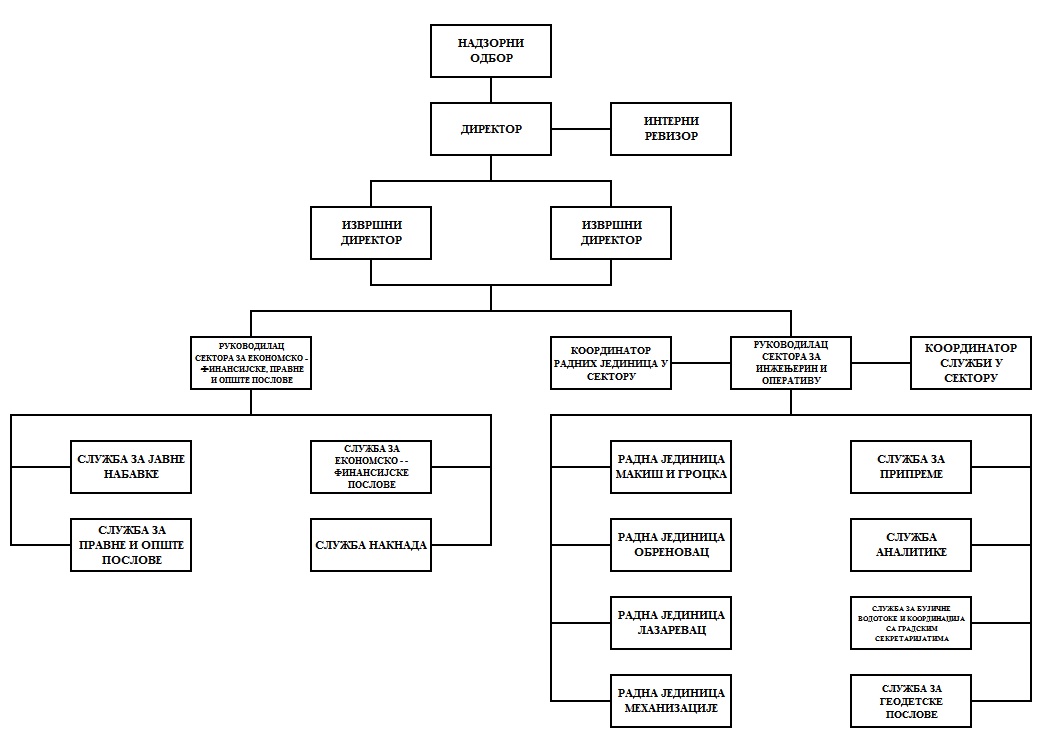 2.АНАЛИЗА ПОСЛОВАЊА У 2019. ГОДИНИ2.1.Процењени физички обим активности у 2019. години Програм управљања водама – редовног одржавања у 2019. години	ЈВП „Србијаводе“ кроз овај програм финансирају следеће радове: заштиту вода од загађења - спровођење мера при хаваријским загађењима, ангажовање камиона, чамца и радника на монтажи и демонтажи завесе и употреба хемијских средстава на чишћењу од изливеног мазута; уређење водотока и заштита од штетног дејства вода; редовно одржавање водних објеката за уређење водотока, водних објеката за заштиту од поплава, ерозија и бујица и одржавање водотока - кошење траве на насипима машински и ручно у количини од 13.338.000,00 m², сечење шибља на насипима, ручно и машински у количини од 368.220,00 m², чишћење облоге (кејова) насипа у количини од 218.255,00 m², кошење траве корита водотока механизовано и ручно у количини од 1.152.000,00 m², сечење шибља корита водотока ручно и механизовано у количини од 230.400,00 m², чишћење облоге (кејова) водотока у насељима у количини од 127.540,00 m², кошење траве на малим бранама и акумулацијама у количини од 33.000,00 m², сечење шибља на малим бранама у количини од 13.200,00 m², чишћење облога брана од растиња у количини од 19.800,00 m² и радови у принасипском појасу на градским водотоцима. Редовно и инвестиционо одржавање водних објеката за одводњавање; измуљење каналске мреже у количини од 84.000,00 m³, разастирање нових депонија 12.000,00 m³, разастирање старих депонија 36.000,00 m³, утовар и транспорт измуљеног материјала у количини од 6.000,00 m³, кошење траве на каналској мрежи и црпним станицама у количини од 3.789.162,00 m², машинско и ручно кошење траве 312.000,00 m², сузбијање вегетације хемијским путем 240.000,00 m², ручно сечење шибља у количини од 180.000,00 m², ручно крчење багремца у количини од  60.000,00 m², радови на машинскоj опреми црпних станица, као и радови на електро опреми црпних станица; изградња и реконструкција водопривредних објеката за уређење водотока и водних објеката за заштиту од поплава, ерозије и бујица; санацију водних објеката за уређење водотока, водних објеката за заштиту од поплава, ерозија и бујица и водних објеката за одводњавање; спровођење одбране од поплава од спољних и унутрашњих вода и загушења ледом; извођење заштитних радова, биолошких и биотехничких радова, контролу количина извађеног материјала из водотока; студије, планску документацију, пројекте и припрему инвестиција. Програм одржавања водотока II реда са инспекцијским налозима, радови на уређењу места за постављање понтонаУ програму редовног одржавања водотока II реда радило би се на одржавању следећих објеката: Регулисано корито Миријевског потока од km 0+000 до km 0+250; Регулисано корито "Школског канала" у Винчи; Редовно одржавање Школског канала (нерегулисани део) у дужини од 150 m; Регулисано корито реке Болечице од km 2+314 до km 6+758 и од km 10+520 до km 12+402; Грочанска река - редовно одржавање регулисаног дела од km 0+000 до km 1+850; Регулисано корито Мокролушког потока, од km 6+580 до km 7+255, са регулационим грађевинама - уливним објектима код гараже ГСБ на km 6+580 и насеља "Маринкова барa " на km 4+570; Регулисано корито Кнежевачког потока 0,05 km (зацевљени део са ревизионим шахтовима и отворено регулисано корито); Регулисано корито притоке Топчидерске реке на km 8+360 и од km 0+000 до km 0+040; Регулисано корито Безименог потока - притоке Топчидерске реке на km 11+540 у Реснику, од km 0+000 до km 0+121; Редовно одржавање Кијевског потока; Редовно одржавање - чишћење решетке на потоку Балабановац; Регулисано корито Каљавог потока од km 1+040 до km 1+740 и од km 2+020 до km 2+820 редовно одржавање; Раковачки (Манaстирски) поток (нерегулисани део) у дужини од 730 m; Редовно одржавање - поток Паланка у дужини од 1350 m; Регулисано корито потока Жежњичина од km 0+000 до km 2+730; Регулисано корито Безименог водотока - притока Жежњичине од km 0+000 до km 1+300; Кумодрашки поток у зони насеља Степа Степановић - улив у колектор БВК; Регулисано корито - уливни објекат у реку Саву - од излива из колектора од km 0+000 до km 0+300; Регулисано корито (латерални канал) поред колектора Железник – Сава од km 0+000 до km 0+906; Уливна грађевина Железничке реке у колектор "Железник-Сава"; Регулисано корито потока Мостирине у Железнику од km 0+000 до km 1+712,7; Брана са акумулацијом "Жарково" од km 0+000 до km 0+474,3; Регулисано корито потока Степашница у Умци, од km 1+000 до km 3+398; Редовно одржавање на потоку Витковица (нерегулисани део) у дужини од 150 m; Редовно одржавање на потоку - притоци Сибовика (нерегулисани део) у дужини од 424 m; Редовно одржавање - на потоку Таролит у дужини од 150 m; Редовно одржавање - на Дољанском потоку (нерегулисани део) у дужини од 1700 m; Редовно одржавање - на Сибничком потоку у дужини од 950 m; Редовно одржавање на потоку Врбовица у дужини од 2300 m; Регулисано корито Баричке реке у Баричу, од km 0+989,32 до km 3+228; Регулисано корито потока Колонија у Баричу, од km 0+000 до km 0+390; Регулисано корито реке Марице, од km 2+385 до km 5+066; Редовно одржавање на Сувој реци у дужини од 440 m; Редовно одржавање - чишћење решетке на потоку Стaрачи Барајевске реке; Редовно одржавање на потоку Саставци у дужини од 240 m; Регулисано корито Сопотске реке од km 0+000 до km 3+425; Регулисано корито леве притоке Сопотске реке, Ропочевски поток од km 0+000 до km 0+330; Редовно одржавање- на Кланичком потоку (нерегулисани део) у дужини од 200 m; Редовно одржавање- на потоку Кокорин (нерегулисани део) у дужини од 600 m; санација корита Мокролушког потока; Биотехнички радови; Хербицидисање; Хитне интервенције и манифестације и Пројектовање. У циљу унапређења и развоја наутичког туризма и што бољег позиционирања града Београда као туристичке дестинације предвиђено је уређење дела обале и водног простора на територији града Београда у зони предвиђеној за постављање пловила-понтона дефинисаних у важећим актима. За потребе уређења места за постављање понтона планирани су радови на уређењу приступних стаза, обезбеђењу предуслова за прикључак на струју и воду, обезбеђењу безбедног привеза за понтоне у зависности од услова на терену и врсте обалоутврде, уклањању речног наноса ради безбедног постављања понтона.Радови по налозима Водне инспекције вршиће се сукцесивно у току 2019. године сходно указаним потребама. Експлоатација и одржавање дренажних система на десној обали Саве за 2019. годину	Вршиће се радови на редовном одржавању  насипа, каналске мреже, црпне станице „Скела – Нова“, дренажних бунара и пијезометара, као и очитавање нивоа подземних вода у пијезометрима, радови на измуљењу каналске мреже у количини од 2.000,00 m³ измуљеног материјала, разастирање 1.000,00 m³ измуљеног материјала, као и одвоз 600,00 m³ измуљеног материјала, радови на санацији оштећења косина канала (шкољкања) -набавка камена, геотекстила и уградња у количини од 920,00 m³, набавка и уградња камена ради поправке оштећења облоге насипа у количини од 10,00 m³, радови на машинском и ручном кошењу траве, корова и другог растиња на насипима - два кошења у количини од 295.100,00 m², ручно сечење дрвенастог растиња на насипима у количини од 30.000,00 m², одржавање спојница на каменој облози насипа у количини од 3.438,00 m², ручно и машинско кошење канала у количини од 248.738,00 m², као и сечење стабала са вађењем пањева, уређење инспекцијских стаза на каналима у количини од 40.000,00 m² са тарупирањем у количини у количини од 77.388,00 m², као и ручно сечење дрвенастог растиња у количини од 58.300,00 m², и рад булдозера, багера и камиона на уклањању шута и осталог материјала са насипа и канала. Приходи од градских општина и осталих услугаЗакон о водама (Сл. Гласник Републике Србије бр.30/2010 и 101/16), прописује овлашћења јединице локалне самоуправе у јединственом систему обезбеђења заштите од поплава за воде II реда. Чланом 55. наведеног Закона, прописано је да Оперативни план за воде II реда доноси надлежни орган јединице локалне самоуправе уз прибављено мишљење меродавног Јавног водопривредног предузећа.Јединице локалне самоуправе у својим буџетима предвиђају и опредељују финансијска средства ради организовања заштите од елементарних (поплаве бујичних водотока) и других већих непогода. (Закон о локалној самоуправи, Сл. Гласник РС, бр. 129/2007, члан 20. тачке 19).У договорима са општинама ЈВП „Београдводе“ приступају санирању најкритичнијих тачака на бујичним водотоцима II реда. Систем за снабдевање техничком водом у општини Гроцка	У току 2019.године очекује се пуштање у рад система за снабдевање техничком водом у општини Гроцка. Финансира се потрошена електрична енергија, осигурање, трошкови пуштања система у рад, уградња оптичког кабла и остали трошкови.Уређење водотока II реда оштећених у поплавама у јуну 2018.године 	За време катастрофалних бујичних поплава 29.јуна 2018.године на подручју Београда су највише настрадале општине Гроцка и Барајево. 	Потребни су уређење и санација потока Дубочај у Гроцкој (десна притока Дунава), потока Језерац (десна притока Раље) у Умчарима и санација Грочице и уређење платоа поред Грочице (општина Гроцка), као и уређење улива Крчевице, Ненадовца и Раковца у Ненадовцу и санација мостова на Барајевској реци, узводно од улива Дубоког потока (општина Барајево). Радови на уређењу водотокова на територији града Београда и радови на одводњавању аутопута „Милош Велики“	Радови на одводњавању аутопута „Милош Велики“ изводе се по уговору са кинеском компанијом CHINA SHANDONG INTERNATIONAL ECONOMIC & TECHNICAL OGRANAK BEOGRAD, као и радови на уређењу водотокова на територији града Београда по склопљеним споразумима са предузећима Bauwesen, Elkoms doo и других.ПРОГРАМ УПРАВЉАЊА ВОДАМА – РЕДОВНОГ ОДРЖАВАЊА У 2019. ГОДИНИУСЛУГА РЕДОВНОГ ОДРЖАВАЊАВОДОТОКА И УЛИВА У КОЛЕКТОРЕ НА ТЕРИТОРИЈИ ГРАДА БЕОГРАДА ЗА 2019. ГОДИНУ2.2. ПРОЦЕЊЕНИ БИЛАНС СТАЊА ЗА 2019. ГОДИНУОдступања у билансу стања и на позицијама активе и пасиве су последица набавке опреме за обављање основне делатности.2.3. ПРОЦЕЊЕНИ БИЛАНС УСПЕХА ЗА 2019. ГОДИНУОдступања у планираним и реализованим приходима 2019. године, а самим тим и расходима који су у директној вези са приходима од основне делатности предузећа, су највећим делом последица нереализованих санационих радова преко јединица локалне самоуправе које финансира Канцеларија за управљање јавним улагањима.3.ФИЗИЧКИ ОБИМ АКТИВНОСТИ ЗА 2020. ГОДИНУ3.1. Извори финансирања за 2020. годинуУ даљем тексту приказани су најзначајнији извори финансирања Јавног водопривредног предузећа „Београдводе“ за пословну 2020. годину. Наведени износи су приказани у нето износу, односно без припадајућег пореза на додату вредност.А. Jaвно водопривредно предузеће „Србијаводе“:1. Програм управљања водама – редовног одржавања у 2020. год…..110.000.000,00 динара2. Санација насипа у Обреновцу…………………………………………30.000.000,00 динара3. Наставак измуљења приобаља Дунава………………………………..10.000.000,00 динараБ.   Градска управа града Београда, Секретаријат за привреду:1. Програм одржавања водотокова II реда у 2020.години.......................242.000.000,00 динараВ.   Градска управа града Београда, Секретаријат за инспекцијске послове:1. Учешће Града у финансирању извршења решења водног инспектора у 2020. години............................................................................................................30.000.000,00 динараГ.   Градска управа града Београда, Секретаријат за заштиту животне средине:1. Уређење Каљавог потока – прилагођавање на климатске промене .....22.500.000,00 динараД. Градска управа града Београда, Секретаријат за послове одбране, ванредних ситуација, комуникације и координацију односа са грађанима:1. Радови по налогу Секретаријата ………………………………………5.000.000,00 динараЂ.   Јавно предузеће „Електропривреда Србије – огранак ХЕ Ђердап“:Експлоатација и одржавање дренажних система на десној обали Саве за 2020. годину............................................................................................................17.000.000,00 динараЕ. Градске општине .................................................................................  40.000.000,00 динараЖ. Остали приходи од услуга..................................................................50.000.000,00 динараА.  Програм управљања водама – редовног одржавања у 2020. годиниЈВП „Србијаводе“ кроз овај програм финансирају следеће радове: заштиту вода од загађења - спровођење мера при хаваријским загађењима, ангажовање камиона, чамца и радника на монтажи и демонтажи завесе и употреба хемијских средстава на чишћењу од изливеног мазута; уређење водотока и заштита од штетног дејства вода; редовно одржавање водних објеката за уређење водотока, водних објеката за заштиту од поплава, ерозија и бујица и одржавање водотока - равнање круне насипа у количини од 27.000,00 m², кошење траве на насипима машински и ручно у количини од 10.170.000,00 m², сечење шибља на насипима, ручно и машински у количини од 410.000,00 m², хербицидисање облога насипа у количини од 111.920,00 m², чишћење облоге (кејова) насипа у количини од 40.700,00 m², посебни радови на насипима, кошење траве корита водотока механизовано и ручно у количини од 1.840.570,00 m², сечење шибља корита водотока ручно и механизовано у количини од 125.000,00 m², хемијско третирање облога водотока у количини од 74.000,00 m², чишћење водотока за малу воду од наноса од 1.600,00 m², чишћење облоге (кејова) водотока у насељима у количини од 50.000,00 m², поправке мањих оштећења облоге у количини од  600,00 m², израда елабората осигурања обала и корита река 5 комада, снимање евиденционих профила 8 комада, посебни радови на водотоцима, кошење траве на малим бранама и акумулацијама у количини од 29.650,00 m², сечење шибља на малим бранама у количини од 9.230,00 m², чишћење облога брана од растиња у количини од 7.500,00 m², одржавање приступног пута по круни бране у количини од 1.200,00 m², чишћење муља и наноса ручно у количини од 582,00 m², поправка оштећења косина од кам.наслага у количини од 200,00 m², поправка оштећења косина од каменог набачаја у количини од 112,00 m², посебни радови на малим бранама и посебни радови на водотоцима у зони насеља. Редовно и инвестиционо одржавање водних објеката за одводњавање; измуљење каналске мреже у количини од 21.500,00 m³, разастирање нових депонија 8.500,00 m³, разастирање старих депонија 1.200,00 m³, утовар и транспорт измуљеног материјала у количини од 6.200,00 m³, кошење траве на каналској мрежи и црпним станицама у количини од 634.400,00 m², машинско сечење шибља у количини од 55.000,00 m², сузбијање вегетације хемијским путем 172.000,00 m², ручно сечење шибља у количини од 151.210,00 m², ручно крчење багремца у количини од  22.350,00 m², радови на објектима - мостовима пропустим и остало, радови на машинскоj опреми црпних станица, као и радови на електро опреми црпних станица; спровођење одбране од поплава од спољних и унутрашњих вода и загушења ледом.На основу идејног пројекта Института „Јарослав Черни“, неопходно је извршити санацију 9 „слабих“ тачака на насипима Колубаре у Обреновцу, које су се показале проблематичним у претходним поплавама.После измуљења дела десне обале Дунава код „Бастиона Светог Јакова“ у 2019.години, неопходно је наставити са радовима измуљења и у 2020.годиниБ. Програм одржавања водотока II реда 	Функционални послови на управљању водним објектима - један од основних послова хидротехничких стручњака јесте стално присуство на терену, праћење појава од интереса за водопривреду, запажање проблема које треба решавати, покретање поступака за решавање истих, као и непосредни контакт са корисницима. Поред наведених послова, функционални послови подразумевају и припремање подлога за израду и спровођење водопривредних основа, усаглашавање водопривредних са просторним и урбанистичким плановима, спровођење програма за осматрање и мерење водостаја и сагледавање промена у водном режиму. Ови послови се у водопривредној делатности плаћају на бази норма часа, потребног времена за извршење по појединим позицијама функционалних послова као и пратећих трошкова (ангажовање путничких и доставних возила и пратеће опреме) - 66.219.283,05 динара      У програму редовног одржавања водотока II реда радило би се на одржавању следећих објеката: регулисано корито Миријевског потока од km 0+000 до km 0+250; регулисано корито реке Болечице од km 2+314 до km 6+758 и од km 10+520 до km 12+402; редовно одржавање Школског канала (нерегулисани део) у дужини од 150 m; Грочанска река - редовно одржавање регулисаног дела од km 0+000 до km 1+850; редовно одржавање Камендолског потока у дужини од 2.500 m', као и његове притоке у дужини од 150 m; редовно одржавање потока Језерац, Град, Славушница и Студенак у Умчарима; редовно одржавање Заклопачког потока у дужини од 300 m'; редовно одржавање Врчинске реке у дужини од 3000 m; регулисано корито Мокролушког потока, од km 6+580 до km 7+255, са регулационим грађевинама - уливним објектима код гараже ГСБ на km 6+580 и насеља "Маринкова барa " на km 4+570; регулисано корито Кнежевачког потока 0,05 km (зацевљени део са ревизионим шахтовима и отворено регулисано корито); регулисано корито притоке Топчидерске реке на km 8+360 и од km 0+000 до km 0+040; регулисано корито Безименог потока - притоке Топчидерске реке на km 11+540 у Реснику, од km 0+000 до km 0+121; редовно одржавање Кијевског потока; редовно одржавање - чишћење решетке на потоку Балабановац; регулисано корито Каљавог потока од km 1+040 до km 1+740 и од km 2+020 до km 2+820; Раковачки (Манaстирски) поток (нерегулисани део) у дужини од 730 m; редовно одржавање потока Паланка у дужини од 1350 m; регулисано корито потока Жежњичина од km 0+000 до km 2+730; регулисано корито Безименог водотока - притока Жежњичине од km 0+000 до km 1+300; Кумодрашки поток у зони насеља Степа Степановић - улив у колектор БВК; регулисано корито - уливни објекат у реку Саву - од излива из колектора од km 0+000 до km 0+300; регулисано корито (латерални канал) поред колектора Железник – Сава од km 0+000 до km 0+906; редовно одржавање уливне грађевине Железничке реке у колектор "Железник-Сава"; регулисано корито потока Мостирине у Железнику од km 0+000 до km 1+712,7; редовно одржавање бране са акумулацијом "Жарково" од km 0+000 до km 0+474,3; регулисано корито потока Степашница у Умци, од km 1+000 до km 3+398; редовно одржавање потока Витковица (нерегулисани део) у дужини од 150 m; редовно одржавање потока - притоке Сибовика (нерегулисани део) у дужини од 424 m; редовно одржавање потока Таролит у дужини од 150 m; редовно одржавање Дољанског потока (нерегулисани део) у дужини од 1700 m; редовно одржавање Сибничког потока у дужини од 950 m; редовно одржавање потока Врбовица у дужини од 2300 m; редовно одржавање потока Шушњарица од km 0+287,65 до km 0+647; регулисано корито Баричке реке у Баричу, од km 0+989,32 до km 3+228; регулисано корито потока Колонија у Баричу од km 0+000 до km 0+390; редовно одржавање одводног канала у Пољанама од km 1+400 до km 3+100; редовно одржавање реке Врбовице у Конатицама од km 3+500 до km 5+500; редовно одржавање Суве реке у дужини од 440 m'; редовно одржавање - чишћење решетке на потоку - стaрачи Барајевске реке; редовно одржавање потока Саставци у дужини од 240 m; регулисано корито Сопотске реке од km 0+000 до km 3+425; регулисано корито леве притоке Сопотске реке - Ропочевски поток од km 0+000 до km 0+330; редовно одржавање Кланичког потока (нерегулисани део) у дужини од 200 m; редовно одржавање потока Кокорин (нерегулисани део) у дужини од 600 m; редовно одржавање реке Сераве у дужини од 585 m'; редовно одржавање Баташевачког потока у дужини од 1.130 m; редовно одржавање потока Лађевац у дужини од 120 m; редовно одржавање Велиног потока у Влашкој у дужини од 500 m; редовно одржавање потока Алинац од km 0+000 до km 2+200; редовно одржавање потока Пуста Кораћица у дужини од 800 m; биотехнички радови - 63.780.716,95 динара.Град Београд финансира израду пројекта „Успостављање система за рану најаву поплава од водотокова II реда за територију града Београда“, као и набавку мерне опреме (20 хидролошких станица, 48 аутоматских кишомерних станица). За постављање наведене опреме неопходно је уредити места на водотоцима II реда, која су пројектом предвиђена – 10.000.000,00 динара.Ради квалитетнијег одржавања насипа и водотока потребно је извршити хемијско третирање површина у циљу сузбијања коровских биљака које својим корењем оштећују исте. Радови се врше на водотоцима II реда: Болечка река, Железничка река, Мостирина, Баричка река, Каљави поток, Грочица, Сопотска река, Жежњичина, Степашница и латерални канал Железник – 2.500.000,00 динараДа би се омогућила регулација водотока неопходно је приступити изради пројектне документације.У 2020. години би се приступило изради комплетне пројектне документације за регулацију Кијевског потока, као и завршетку израде пројектне документације за израду бране на потоку Сикијевац – 15.000.000,00 динараРадови по налозима Секретаријата за инспекцијске послове вршиће се сукцесивно у току 2020. године сходно указаним потребама – 10.000.000,00 динараИнтервентне и друге ванредне активности по налозима Секретаријата за привреду града Београда – 130.000.000,00 динара.Ради одржавања водотока II реда у Београду, неопходно је да машина уђе у корито водотока. Од машина које поседује ЈВП „Београдводе“, то је у могућности само багер „паук“, који је набављен још 2011.године и који се показао као одлична машина за одржавање мањих водотока. Због повећаног обима посла, као и због 200 водотока II реда на територији града Београда, неопходно је набавити још један багер „паук“ – 35.000.000,00 динара.В. Учешће Града у финансирању извршења решења водног инспектора у 2020. години	ЈВП „Београдводе“ изводе интервенције по налозима водних инспектора Секретаријата за инспекцијске послове. Неопходно је обезбедити средства за извршење ових налога, као и за уклањање пловила по решењу Секретаријата – 30.000.000,00 динара.Г.  Уређење Каљавог потока – прилагођавање на климатске промене	Реализацијом наведеног пројекта, обликује се решење за прикладну употребу површина у приобаљу Каљавог потока,на регулисаној деоници од тролебујске окретнице до улива Бањичког потока (десна притока), укупне дужине око 800 m. Овим се обезбеђује трајна заштита природних потенцијала слива Каљавог потока, повезивање са околним шумским површинама, стварање рекреативне зоне са пешачким и бициклистичким стазама и дечијим игралиштима – 22.500.000,00 динара.Д. Радови по налогу Секретаријата за послове одбране, ванредних ситуација, комуникације и координацију односа са грађанимаЈВП „Београдводе“ изводе активности везане за акције и манифестације, које организују градске општине и Град Београд, а по налогу Секретаријата – 5.000.000,00 динара.Ђ.  Експлоатација и одржавање дренажних система на десној обали Саве за 2020. годину	Вршиће се радови на редовном одржавању  насипа, каналске мреже, црпне станице „Скела – Нова“, дренажних бунара и пијезометара, као и очитавање нивоа подземних вода у пијезометрима, радови на измуљењу каналске мреже у количини од 2.000,00 m³ измуљеног материјала, разастирање 1.000,00 у претходним поплавама. m³ измуљеног материјала, као и одвоз 600,00 m³ измуљеног материјала, радови на санацији оштећења косина канала (шкољкања) -набавка камена, геотекстила и уградња у количини од 920,00 m³, набавка и уградња камена ради поправке оштећења облоге насипа у количини од 10,00 m³, радови на машинском и ручном кошењу траве, корова и другог растиња на насипима - два кошења у количини од 295.100,00 m², ручно сечење дрвенастог растиња на насипима у количини од 30.000,00 m², одржавање спојница на каменој облози насипа у количини од 3.438,00 m², ручно и машинско кошење канала у количини од 248.738,00 m², као и сечење стабала са вађењем пањева, уређење инспекцијских стаза на каналима у количини од 40.000,00 m² са тарупирањем у количини у количини од 77.388,00 m², као и ручно сечење дрвенастог растиња у количини од 58.300,00 m², и рад булдозера, багера и камиона на уклањању шута и осталог материјала са насипа и канала – 17.000.000,00 динара.Е. Приходи од градских општинаЗакон о водама (Сл. Гласник Републике Србије бр.30/2010 и 101/16), прописује овлашћења јединице локалне самоуправе у јединственом систему обезбеђења заштите од поплава за воде II реда. Чланом 55. наведеног Закона, прописано је да Оперативни план за воде II реда доноси надлежни орган јединице локалне самоуправе уз прибављено мишљење меродавног Јавног водопривредног предузећа.Јединице локалне самоуправе у својим буџетима предвиђају и опредељују финансијска средства ради организовања заштите од елементарних (поплаве бујичних водотока) и других већих непогода. (Закон о локалној самоуправи, Сл. Гласник РС, бр. 129/2007, члан 20. тачке 19).У договорима са општинама ЈВП „Београдводе“ приступају санирању најкритичнијих тачака на бујичним водотоцима II реда – 40.000.000,00 динара.Ж. Остали приходи од услугаРадови на одводњавању ауто-пута „Милош Велики“ на подручју надлежности ЈВП „Београдводе“, уговор са извођачем „China Shandong International“ – 50.000.000,00 динара.ПРОГРАМ УПРАВЉАЊА ВОДАМА – РЕДОВНОГ ОДРЖАВАЊА У 2020. ГОДИНИУСЛУГА РЕДОВНОГ ОДРЖАВАЊАИ УПРАВЉАЊА ВОДНИМ ОБЈЕКТИМА ЗА УРЕЂЕЊЕ ВОДОТОКА И ЗАШТИТУ ОД ПОПЛАВА, ЕРОЗИЈА И БУЈИЦА НА ВОДАМА ДРУГОГ РЕДА НА ТЕРИТОРИЈИ ГРАДА БЕОГРАДА У 2020. ГОДИНИ	4. 1. ПРОЈЕКТОВАНИ БИЛАНС СТАЊА4.2.ПРОЈЕКТОВАНИ БИЛАНС УСПЕХАПредузеће неће утрошити 15.102 хиљада динара по уговорима са Секретаријатом за привреду(Уговор за уређење зоне за понтоне) и Секретаријатом за инспекцијске послове(Уговор за уклањање пловних објеката).  ******* добит из 2019. године биће распоређена у складу са Буџетом града Београда. Трошкови репрезентације обухватају трошкове угоститељских услуга и трошкове штампаног материјала.в.д. директорДејан Ковачевић,дипл.екон.                                             Планирани радови у  периоду  од  2020.-2024.године– водотоци II реда                                             Планирани радови у  периоду  од  2020.-2024.године– водотоци II реда                                             Планирани радови у  периоду  од  2020.-2024.године– водотоци II реда                                             Планирани радови у  периоду  од  2020.-2024.године– водотоци II реда                                             Планирани радови у  периоду  од  2020.-2024.године– водотоци II реда                                             Планирани радови у  периоду  од  2020.-2024.године– водотоци II реда                                             Планирани радови у  периоду  од  2020.-2024.године– водотоци II реда                                             Планирани радови у  периоду  од  2020.-2024.године– водотоци II редаГодинаРекаСливЛева ДеснаПовршина слива  km2Дужина тока (km)Катастарска општинаВрста радова2020.Сикијевачки потокТопчидерска рекаДесна0.841.87РаковицаУређење са 
изградњом бране – I фаза2020.Каљави потокТопчидерска рекаДесна2,103,09Вождовац,РаковицаНаставак уређења2020.Израда Географског информационог система водотока II редаБеоградИзрада прве фазе2020.Оквирна вредност укупних годишњих активностиОквирна вредност укупних годишњих активностиОквирна вредност укупних годишњих активностиОквирна вредност укупних годишњих активности100.000.000,002021Баричка рекаСаваДесна27.4513.94Обреновац и
 ЧукарицаНаставак уређења
 са изградњом бране и ретензије2021Болечка река ДунавДесна139,3728,49ГроцкаНаставак 
уређења корита2021Алинацрека ЛугДесна23.610.72МладеновацУређење потока2021Сикијевачки потокТопчидерска рекаДесна0.841.87РаковицаУређење са 
изградњом бране – II фаза2021Израда Географског информационог система водотока II редаБеоградИзрада друге фазе2021Оквирна вредност укупних годишњих активностиОквирна вредност укупних годишњих активностиОквирна вредност укупних годишњих активностиОквирна вредност укупних годишњих активности280.000.000,002022Остружничка рекаСаваДесна28.2816.03Остружница, 
Велика МоштаницаНаставак уређења2022Израда Географског информационог система водотока другог редаБеоградНаставак 
друге фазе2022Оквирна вредност укупних годишњих активностиОквирна вредност укупних годишњих активностиОквирна вредност укупних годишњих активностиОквирна вредност укупних годишњих активности120.000.000,002023Бела рекаТопчидерска рекаЛева12.866.78РипањУређење2023Бањички потокТопчидерска рекаВождовацУређење2023БељаницаКолубараБарајевоНаставак уређења2023Стојничка рекаБељаницаЛева82.2018.76Манић, Слатина,
 Стојник, Дучина, НеменикућеУређење2023ПаланкаТопчидерска рекаЛева14,466,10РипањУређење2023Сибничка рекаТуријаДесна23.1314.61Миросаљци,
Сибница, ДучинаУређење2023Оквирна вредност укупних годишњих активностиОквирна вредност укупних годишњих активностиОквирна вредност укупних годишњих активностиОквирна вредност укупних годишњих активности300.000.000,002024ОњегЉигДесна78.720.96БарзиловицаРегулација реке2024ДућевацТопчидерска рекаЛева4,23,6РипањУређење2024Миријевски поток ДунавПалилулаУређење2024Оквирна вредност укупних годишњих активностиОквирна вредност укупних годишњих активностиОквирна вредност укупних годишњих активностиОквирна вредност укупних годишњих активности350.000.000,00Планирани радови у периоду од 2020. - 2029. године – водотоци II редаПланирани радови у периоду од 2020. - 2029. године – водотоци II редаПланирани радови у периоду од 2020. - 2029. године – водотоци II редаПланирани радови у периоду од 2020. - 2029. године – водотоци II редаПланирани радови у периоду од 2020. - 2029. године – водотоци II редаПланирани радови у периоду од 2020. - 2029. године – водотоци II редаПланирани радови у периоду од 2020. - 2029. године – водотоци II редаПланирани радови у периоду од 2020. - 2029. године – водотоци II редаГодинаРекаСливЛева ДеснаПовршина слива  km2Дужина тока (km)Катастарска општинаВрста радова2020.Сикијевачки потокТопчидерска рекаДесна0.841.87РаковицаУређење са 
изградњом бране – I фаза2020.Каљави потокТопчидерска рекаДесна2,103,09Вождовац,РаковицаНаставак уређења2020.Израда Географског информационог система водотока II редаБеоградИзрада прве фазе2020.Оквирна вредност укупних годишњих активностиОквирна вредност укупних годишњих активностиОквирна вредност укупних годишњих активностиОквирна вредност укупних годишњих активности100.000.000,002021Баричка рекаСаваДесна27.4513.94Обреновац и
 ЧукарицаНаставак уређења
 са изградњом бране и ретензије2021Болечка река ДунавДесна139,3728,49ГроцкаНаставак 
уређења корита2021Алинацрека ЛугДесна23.610.72МладеновацУређење потока2021Сикијевачки потокТопчидерска рекаДесна0.841.87РаковицаУређење са 
изградњом бране – II фаза2021Израда Географског информационог система водотока II редаБеоградИзрада друге фазе2021Оквирна вредност укупних годишњих активностиОквирна вредност укупних годишњих активностиОквирна вредност укупних годишњих активностиОквирна вредност укупних годишњих активности280.000.000,002022Остружничка рекаСаваДесна28.2816.03Остружница, 
Велика МоштаницаНаставак уређења2022Израда Географског информационог система водотока другог редаБеоградНаставак 
друге фазе2022Оквирна вредност укупних годишњих активностиОквирна вредност укупних годишњих активностиОквирна вредност укупних годишњих активностиОквирна вредност укупних годишњих активности120.000.000,002023Бела рекаТопчидерска рекаЛева12.866.78РипањУређење2023Бањички потокТопчидерска рекаВождовацУређење2023БељаницаКолубараБарајевоНаставак уређења2023Стојничка рекаБељаницаЛева82.2018.76Манић, Слатина,
 Стојник, Дучина, НеменикућеУређење2023ПаланкаТопчидерска рекаЛева14,466,10РипањУређење2023Сибничка рекаТуријаДесна23.1314.61Миросаљци,
Сибница, ДучинаУређење2023Оквирна вредност укупних годишњих активностиОквирна вредност укупних годишњих активностиОквирна вредност укупних годишњих активностиОквирна вредност укупних годишњих активности300.000.000,002024ОњегЉигДесна78.720.96БарзиловицаРегулација реке2024ДућевацТопчидерска рекаЛева4,23,6РипањУређење2024Миријевски поток ДунавПалилулаУређење2024Оквирна вредност укупних годишњих активностиОквирна вредност укупних годишњих активностиОквирна вредност укупних годишњих активностиОквирна вредност укупних годишњих активности350.000.000,002025Топчидерска река СаваВождовацНаставак уређења2025Сремачки поток СаваЧукарицаУређење2025Топчидерска река СаваИзградња малих 
брана и ретензија2025Оквирна вредност укупних годишњих активностиОквирна вредност укупних годишњих активностиОквирна вредност укупних годишњих активностиОквирна вредност укупних годишњих активности420.000.000,002026Стојковачки
и Сибовачки поток СаваЧукарицаУређење2026Топчидерска река СаваИзградња малих 
брана и ретензија2026Оквирна вредност укупних годишњих активностиОквирна вредност укупних годишњих активностиОквирна вредност укупних годишњих активностиОквирна вредност укупних годишњих активности350.000.000,002027ЛукавицаКолубараДесна 23.0810.65ШопићНаставак уређења2027Топчидерска река СаваИзградња малих 
брана и ретензија2027Оквирна вредност укупних годишњих активностиОквирна вредност укупних годишњих активностиОквирна вредност укупних годишњих активностиОквирна вредност укупних годишњих активности400.000.000,002028Топчидерска река СаваИзградња малих 
брана и ретензија2028Оквирна вредност укупних годишњих активностиОквирна вредност укупних годишњих активностиОквирна вредност укупних годишњих активностиОквирна вредност укупних годишњих активности350.000.000,002029Топчидерска река СаваИзградња малих 
брана и ретензија2029Оквирна вредност укупних годишњих активностиОквирна вредност укупних годишњих активностиОквирна вредност укупних годишњих активностиОквирна вредност укупних годишњих активности350.000.000,00Радови, односно послови који су изведни у 2019. годиниРадови, односно послови који су изведни у 2019. годиниРадови, односно послови који су изведни у 2019. годиниРадови, односно послови који су изведни у 2019. годиниРедниРадови/ПословиРадови/ПословиВредностбројРадови/ПословиРадови/Пословирадова (са ПДВ-ом)1.Уређење и коришћење водаУређење и коришћење вода0,001.1.Модул брана са акумулацијама Модул брана са акумулацијама 0,001.2.Модул водоснабдевањaМодул водоснабдевањa0,002.Заштита вода од загађењаЗаштита вода од загађења258.164,352.1.Модул заштите вода од загађивањаМодул заштите вода од загађивања0,002.2.Спровођење мера при хаваријским загађењимаСпровођење мера при хаваријским загађењима258.164,353.Уређење водотока и заштита од штетног дејства водаУређење водотока и заштита од штетног дејства вода242.515.719,443.1.Одржавање водних објеката за уређење водотока, водних објеката за заштиту од поплава, ерозија и бујица и одржавање водотокаОдржавање водних објеката за уређење водотока, водних објеката за заштиту од поплава, ерозија и бујица и одржавање водотока82.591.571,943.1.3.1.1.Редовно одржавање82.591.571,943.1.3.1.2.Инвестиционо одржавање одбрамбених линија3.1.3.1.3.Редовно одржавање малих брана3.2. Одржавање водних објеката за одводњавањеОдржавање водних објеката за одводњавање48.963.544,213.2. 3.2.1.Редовно одржавање48.963.544,213.3. Санација водних објеката за уређење водотока, водних објеката за заштиту од поплава, ерозија и бујица и водних објеката за одводњавањеСанација водних објеката за уређење водотока, водних објеката за заштиту од поплава, ерозија и бујица и водних објеката за одводњавање101.153.725,073.3. 3.4. Спровођење одбране од поплава од спољних и унутрашњих вода и загушења ледомСпровођење одбране од поплава од спољних и унутрашњих вода и загушења ледом9.806.878,223.4. 3.4.1.Спровођење одбране од поплава и загушења ледом9.806.878,223.5.Пројектно планирањеПројектно планирање3.5.3.5.1.Техничка документација3.5.3.5.2.План управљања ризицима од поплава на водном подручју Београд (II-фаза) са израдом карте угрожености и карте ризика од поплава0,004. Планирање у области вода Планирање у области вода 0,004.1.Израда плана управљања водама за водно подручје БеоградИзрада плана управљања водама за водно подручје Београд0,00Укупно (1.+2.+3.+4.):242.773.883,79Р.
бр.ОбјекатОпштинасекторР.
бр.ОбјекатОпштинасекторфункционални пословиредовно одржавање
(грађевински радови)остали радовиукупно 
без ПДВ-аукупно 
са ПДВ-омШифрарник групе делатности за основу плаћања ПДВ-а : Шифрарник групе делатности за основу плаћања ПДВ-а : Шифрарник групе делатности за основу плаћања ПДВ-а : Шифрарник групе делатности за основу плаћања ПДВ-а : 042.91
43.120 1.Регулисано корито Миријевског потока од km 0+000 до km 0+250ПалилулаД.4.1.91.034,54112.480,080,00203.514,62244.217,54 2.Регулисано корито реке Болечице од km 2+314 до km 6+758 и од km 10+520 до km 12+402ГроцкаД.5.1.553.780,042.206.146,500,002.759.926,533.311.911,84 3.Регулисано корито Школског канала у ВинчиГроцкаД.5.1.70.573,4292.290,480,00162.863,90195.436,68 4.Редовно одржавање Школског канала (нерегулисани део) у дужини од 150 mГроцкаД.5.1.91.034,54232.100,830,00323.135,37387.762,44 5.Грочанска река - редовно одржавање регулисаног дела од km 0+000 до km 1+850ГроцкаД.5.1.246.095,522.238.939,500,002.485.035,022.982.042,02 6.Регулисано корито Мокролушког потока, од km 6+580 до km 7+255, са регулационим грађевинама - уливним објектима код гараже ГСБ на km 6+580 и насеља "Маринкова бара" на km 4+570ЗвездараС.3.1.1.073.622,23103.530,340,001.177.152,571.412.583,08 7.Регулисано корито Кнежевачког потока 0,05 km (зацевљени део са ревизионим шахтовима и отворено регулисано корито)РаковицаС.3.1.470.640,961.140.660,980,001.611.301,941.933.562,33 8.Регулисано корито притоке Топчидерске реке на km 8+360 и од km 0+000 до km 0+040РаковицаС.3.2.58.343,3642.334,880,00100.678,24120.813,89 9.Регулисано корито Безименог потока - притоке Топчидерске реке на km 11+540 у Реснику, од km 0+000 до km 0+121РаковицаС.3.2.72.683,3177.080,150,00149.763,46179.716,15 10.Редовно одржавање Кијевског потока РаковицаС.3.1.163.504,27226.704,700,00390.208,97468.250,76 11.Редовно одржавање - чишћење решетке на потоку БалабановацПалилулаД.4.1293.716,32369.684,360,00663.400,68796.080,82 12.Регулисано корито Каљавог потока од km 1+040 до km 1+740 и од km 2+020 до km 2+820 редовно одржавањеВождовацС.3.1.737.548,922.282.702,920,003.020.251,843.624.302,20 13.Раковачки (Манстирски) поток (нерегулисани део) у дужини од 730 mРаковицаС.3.1.190.736,15415.295,190,00606.031,34727.237,61 14.Редовно одржавање - поток Паланка у дужини од 1350 mВождовацС.3.1.230.897,38901.957,400,001.132.854,781.359.425,73 15.Регулисано корито потока Жежњичина од km 0+000 до km 2+730ВождовацД.5.1.322.761,633.760.216,940,004.082.978,564.899.574,28 16.Регулисано корито Безименог водотока - притока Жежњичине од km 0+000 до km 1+300ВождовацД.5.1.230.897,38382.476,760,00613.374,13736.048,96 17.Кумодрашки поток у зони насеља Степа Степановић - улив у колектор БВКВождовацС.3.1.455.346,961.584.291,230,002.039.638,192.447.565,83 18.Регулисано корито - уливни објекат у реку Саву - од излива из колектора од km 0+000 до km 0+300ЧукарицаС.3.2.98.528,66215.035,040,00313.563,70376.276,44 19.Регулисано корито (латерални канал) поред колектора Железник - Саваод  од km 0+000 до km 0+906ЧукарицаС.3.2.195.843,52190.303,510,00386.147,03463.376,43 20.Уливна грађевина Железничке реке у колектор "Железник-Сава"ЧукарицаС.3.2.470.640,964.383.331,960,004.853.972,925.824.767,50 21.Регулисано корито потока Мостирине у Железнику од km 0+000 до km 1+712,7ЧукарицаС.3.2.257.369,991.535.131,840,001.792.501,832.151.002,20 22.Брана са акумулацијом "Жарково" од km 0+000 до km 0+474,3ЧукарицаС.3.2.1.309.861,209.060.552,840,0010.370.414,0412.444.496,85 23.Регулисано корито потока Степашница у Умци, од km 1+000 до km 3+398ЧукарицаС.3.2.301.440,33835.562,980,001.137.003,301.364.403,96 24.Редовно одржавање на потоку Витковица (нерегулисани део) у дужини од 150 mЧукарицаС.3.3.91.034,54140.485,850,00231.520,39277.824,47 25.Редовно одржавање на потоку - притоци Сибовика (нерегулисани део) у дужини од 424 mЧукарицаС.3.3.121.518,46207.046,520,00328.564,98394.277,98 26.Редовно одржавање - на потоку Таролит у дужини од 150 mЧукарицаС.3.3.91.034,54217.024,100,00308.058,64369.670,37 27.Редовно одржавање - на Дољанском потоку (нерегулисани део) у дужини од 1700 mЧукарицаС.3.3.246.095,52517.509,080,00763.604,60916.325,52 28.Редовно одржавање - на Сибничком потоку у дужини од 950 mЛазаревацС.3.7.195.843,52699.551,850,00895.395,361.074.474,44 29.Редовно одржавање на потоку Врбовица у дужини од 2300 mЛазаревацС.3.6.319.613,75622.730,860,00942.344,611.130.813,53 33.Регулисано корито Баричке реке у Баричу, од km 0+989,32 до km 3+228ОбреновацС.3.4.291.156,81572.492,420,00863.649,231.036.379,08 31.Регулисано корито потока Колонија у Баричу, од km 0+000 до km 0+390ОбреновацС.3.4.121.518,46604.466,080,00725.984,54871.181,45 32.Регулисано корито реке Марице, од km 2+385 до km 5+066ОбреновацС.3.5.319.613,750,000,00319.613,75383.536,50 33.Редовно одржавање на Сувој реци у дужини од 440 mБарајевоС.3.6.121.518,46366.417,540,00487.936,00585.523,20 34.Редовно одржавање - чишћење решетке на потоку стaрачи Барајевске рекеБарајевоС.3.7.322.914,24369.684,360,00692.598,60831.118,32 35.Редовно одржавање на потоку Саставци у дужини од 240 mБарајевоС.3.6.91.034,54247.408,480,00338.443,02406.131,62 36.Регулисано корито Сопотске реке од km 0+000 до km 3+425СопотМ.4.3.401.471,90779.663,900,001.181.135,801.417.362,96 37.Регулисано корито леве притоке Сопотске реке, Ропочевски поток од km 0+000 до km 0+330СопотМ.4.3.105.343,21172.824,340,00278.167,55333.801,06 38.Редовно одржавање- на Кланичком потоку (нерегулисани део) у дужини од 200 mМладеновацМ.4.3.91.034,54327.916,120,00418.950,66502.740,79 39.Редовно одржавање- на потоку Кокорин (нерегулисани део) у дужини од 600 mМладеновацМ.4.3.190.736,15466.252,660,00656.988,81788.386,5740.Наставак регулације дела корита Жарковачког потокаЧукарицаС.3.2.0,0030.000.000,000,0030.000.000,0036.000.000,00 41.Биотехнички радовиПодручје Града Београда-0,000,005.000.000,005.000.000,006.000.000,00 42.ХербицидисањеПодручје Града Београда-0,000,002.500.000,002.500.000,003.000.000,00 43.ПројектовањеПодручје Града Београда-0,000,0010.000.000,0010.000.000,0012.000.000,00 44.Хитне интервенције и манифестацијеПодручје Града Београда-0,00107.223.165,6282.799.700,24190.022.865,86228.027.439,03УКУПНО:11.108.383,96180.591.915,80100.299.700,24292.000.000,00350.400.000,00Прилог 1.БИЛАНС СТАЊА  на дан 31.12.2019. годинеБИЛАНС СТАЊА  на дан 31.12.2019. годинеБИЛАНС СТАЊА  на дан 31.12.2019. годинеБИЛАНС СТАЊА  на дан 31.12.2019. годинеБИЛАНС СТАЊА  на дан 31.12.2019. годинеу 000 динараГрупа рачуна, рачунП О З И Ц И Ј ААОПРебаланс на дан 31.12.2019.Реализација (процена) на дан 31.12.2019.Група рачуна, рачунП О З И Ц И Ј ААОПРебаланс на дан 31.12.2019.Реализација (процена) на дан 31.12.2019.АКТИВА0А. УПИСАНИ А НЕУПЛАЋЕНИ КАПИТАЛ0001Б.СТАЛНА ИМОВИНА (0003+0010+0019+0024+0034)0002355.692373.7651I. НЕМАТЕРИЈАЛНА ИМОВИНА (0004+0005+0006+0007+0008+0009)00032501.171010 и део 0191. Улагања у развој0004011, 012 и део 0192. Концесије, патенти, лиценце, робне и услужне марке, софтвер и остала права00052501.171013 и део 0193. Гудвил0006014 и део 0194. Остала нематеријална имовина0007015 и део 0195. Нематеријална имовина у припреми0008016 и део 0196. Аванси за нематеријалну имовину00092II. НЕКРЕТНИНЕ, ПОСТРОJEЊА И ОПРЕМА (0011 + 0012 + 0013 + 0014 + 0015 + 0016 + 0017 + 0018)0010355.418372.594020, 021 и део 0291. Земљиште001165.19665.196022 и део 0292. Грађевински објекти001286.24384.743023 и део 0293. Постројења и опрема0013152.088153.729024 и део 0294. Инвестиционе некретнине0014025 и део 0295. Остале некретнине, постројења и опрема0015026 и део 0296. Некретнине, постројења и опрема у припреми001651.89168.926027 и део 0297. Улагања на туђим некретнинама, постројењима и опреми0017028 и део 0298. Аванси за некретнине, постројења и опрему00183III. БИОЛОШКА СРЕДСТВА (0020 + 0021 + 0022 + 0023)0019030, 031 и део 0391. Шуме и вишегодишњи засади0020032 и део 0392. Основно стадо0021037 и део 0393. Биолошка средства у припреми0022038 и део 0394. Аванси за биолошка средства002304. осим 047IV. ДУГОРОЧНИ ФИНАНСИЈСКИ ПЛАСМАНИ 0025 + 0026 + 0027 + 0028 + 0029 + 0030 + 0031 + 0032 + 0033)002424040 и део 0491. Учешћа у капиталу зависних правних лица0025041 и део 0492. Учешћа у капиталу придружених правних лица и заједничким подухватима0026042 и део 0493. Учешћа у капиталу осталих правних лица и друге хартије од вредности расположиве за продају002724део 043, део 044 и део 0494. Дугорочни пласмани матичним и зависним правним лицима0028део 043, део 044 и део 0495. Дугорочни пласмани осталим повезаним правним лицима0029део 045 и део 0496. Дугорочни пласмани у земљи0030део 045 и део 0497. Дугорочни пласмани у иностранству0031046 и део 0498. Хартије од вредности које се држе до доспећа0032048 и део 0499. Остали дугорочни финансијски пласмани00335V. ДУГОРОЧНА ПОТРАЖИВАЊА (0035 + 0036 + 0037 + 0038 + 0039 + 0040 + 0041)0034050 и део 0591. Потраживања од матичног и зависних правних лица0035051 и део 0592. Потраживања од осталих повезаних лица0036052 и део 0593. Потраживања по основу продаје на робни кредит0037053 и део 0594. Потраживања за продају по уговорима о финансијском лизингу0038054 и део 0595. Потраживања по основу јемства0039055 и део 0596. Спорна и сумњива потраживања0040056 и део 0597. Остала дугорочна потраживања0041288В. ОДЛОЖЕНА ПОРЕСКА СРЕДСТВА00429.932Г. ОБРТНА ИМОВИНА (0044 + 0051 + 0059 + 0060 + 0061 + 0062 + 0068 + 0069 + 0070)004395.952115.924Класа 1I. ЗАЛИХЕ (0045 + 0046 + 0047 + 0048 + 0049 + 0050)00447.00022.712101. Материјал, резервни делови, алат и ситан инвентар00457.00010.784112. Недовршена производња и недовршене услуге0046123. Готови производи0047134. Роба0048145. Стална средства намењена продаји0049156. Плаћени аванси за залихе и услуге005011.928II. ПОТРАЖИВАЊА ПО ОСНОВУ ПРОДАЈЕ (0052 + 0053 + 0054 + 0055 + 0056 + 0057 + 0058)005121.55227.593200 и део 2091. Купци у земљи – матична и зависна правна лица0052201 и део 2092. Купци у иностранству – матична и зависна правна лица0053202 и део 2093. Купци у земљи – остала повезана правна лица0054203 и део 2094. Купци у иностранству – остала повезана правна лица0055204 и део 2095. Купци у земљи005621.55227.593205 и део 2096. Купци у иностранству0057206 и део 2097. Остала потраживања по основу продаје005821III. ПОТРАЖИВАЊА ИЗ СПЕЦИФИЧНИХ ПОСЛОВА005922IV. ДРУГА ПОТРАЖИВАЊА00601.5009.933236V. ФИНАНСИЈСКА СРЕДСТВА КОЈА СЕ ВРЕДНУЈУ ПО ФЕР ВРЕДНОСТИ КРОЗ БИЛАНС УСПЕХА006123 осим 236 и 237VI. КРАТКОРОЧНИ ФИНАНСИЈСКИ ПЛАСМАНИ (0063 + 0064 + 0065 + 0066 + 0067)0062230 и део 2391. Краткорочни кредити и пласмани – матична и зависна правна лица0063231 и део 2392. Краткорочни кредити и пласмани – остала повезана правна лица0064232 и део 2393. Краткорочни кредити и зајмови у земљи0065233 и део 2394. Краткорочни кредити и зајмови у иностранству0066234, 235, 238 и део 2395. Остали краткорочни финансијски пласмани006724VII. ГОТОВИНСКИ ЕКВИВАЛЕНТИ И ГОТОВИНА006863.40053.13427VIII. ПОРЕЗ НА ДОДАТУ ВРЕДНОСТ006928 осим 288IX. АКТИВНА ВРЕМЕНСКА РАЗГРАНИЧЕЊА00702.5002.552Д. УКУПНА АКТИВА = ПОСЛОВНА ИМОВИНА (0001 + 0002 + 0042 + 0043)0071451.644499.62188Ђ. ВАНБИЛАНСНА АКТИВА0072ПАСИВАА. КАПИТАЛ (0402 + 0411 – 0412 + 0413 + 0414 + 0415 – 0416 + 0417 + 0420 – 0421) ≥ 0 = (0071 – 0424 – 0441 – 0442)0401195.184185.77330I. ОСНОВНИ КАПИТАЛ (0403 + 0404 + 0405 + 0406 + 0407 + 0408 + 0409 + 0410)040271.98271.9823001. Акцијски капитал04033012. Удели друштава с ограниченом одговорношћу04043023. Улози04053034. Државни капитал040624.18824.1883045. Друштвени капитал04073056. Задружни удели04083067. Емисиона премија04093098. Остали основни капитал041047.79447.79431II. УПИСАНИ А НЕУПЛАЋЕНИ КАПИТАЛ0411047 и 237III. ОТКУПЉЕНЕ СОПСТВЕНЕ АКЦИЈЕ041232IV. РЕЗЕРВЕ0413330V. РЕВАЛОРИЗАЦИОНЕ РЕЗЕРВЕ ПО ОСНОВУ РЕВАЛОРИЗАЦИЈЕ НЕМАТЕРИЈАЛНЕ ИМОВИНЕ, НЕКРЕТНИНА, ПОСТРОЈЕЊА И ОПРЕМЕ0414120.000113.84133 осим 330VI. НЕРЕАЛИЗОВАНИ ДОБИЦИ ПО ОСНОВУ ХАРТИЈА ОД ВРЕДНОСТИ И ДРУГИХ КОМПОНЕНТИ ОСТАЛОГ СВЕОБУХВАТНОГ РЕЗУЛТАТА (потражна салда рачуна групе 33 осим 330)041533 осим 330VII. НЕРЕАЛИЗОВАНИ ГУБИЦИ ПО ОСНОВУ ХАРТИЈА ОД ВРЕДНОСТИ И ДРУГИХ КОМПОНЕНТИ ОСТАЛОГ СВЕОБУХВАТНОГ РЕЗУЛТАТА (дуговна салда рачуна групе 33 осим 330)0416505034VIII. НЕРАСПОРЕЂЕНИ ДОБИТАК (0418 + 0419)04173.25250.7093401. Нераспоређени добитак ранијих година0418 46.38246.3823412. Нераспоређени добитак текуће године04193.2524.327IX. УЧЕШЋЕ БЕЗ ПРАВА КОНТРОЛЕ042035X. ГУБИТАК (0422 + 0423)042103501. Губитак ранијих година04223512. Губитак текуће године0423Б. ДУГОРОЧНА РЕЗЕРВИСАЊА И ОБАВЕЗЕ (0425 + 0432)0424113.884114.19240X. ДУГОРОЧНА РЕЗЕРВИСАЊА (0426 + 0427 + 0428 + 0429 + 0430 + 0431)042581.88481.7874001. Резервисања за трошкове у гарантном року04264012. Резервисања за трошкове обнављања природних богатстава04274033. Резервисања за трошкове реструктурирања04284044. Резервисања за накнаде и друге бенефиције запослених042915.00014.9034055. Резервисања за трошкове судских спорова043066.88466.884402 и 4096. Остала дугорочна резервисања043141II. ДУГОРОЧНЕ ОБАВЕЗЕ (0433 + 0434 + 0435 + 0436 + 0437 + 0438 + 0439 + 0440)043232.00032.4054101. Обавезе које се могу конвертовати у капитал04334112. Обавезе према матичним и зависним правним лицима04344123. Обавезе према осталим повезаним правним лицима04354134. Обавезе по емитованим хартијама од вредности у периоду дужем од годину дана04364145. Дугорочни кредити и зајмови у земљи043732.00032.4054156. Дугорочни кредити и зајмови у иностранству04384167. Обавезе по основу финансијског лизинга04394198. Остале дугорочне обавезе0440498В. ОДЛОЖЕНЕ ПОРЕСКЕ ОБАВЕЗЕ044142 до 49 (осим 498)Г. КРАТКОРОЧНЕ ОБАВЕЗЕ (0443 + 0450 + 0451 + 0459 + 0460 + 0461 + 0462)0442142.576199.65642I. КРАТКОРОЧНЕ ФИНАНСИЈСКЕ ОБАВЕЗЕ (0444 + 0445 + 0446 + 0447 + 0448 + 0449)04439.6009.3144201. Краткорочни кредити од матичних и зависних правних лица04444212. Краткорочни кредити од осталих повезаних правних лица04454223. Краткорочни кредити и зајмови у земљи04464234. Краткорочни кредити и зајмови у иностранству04474275. Обавезе по основу сталних средстава и средстава обустављеног пословања намењених продаји0448424, 425, 426 и 4296. Остале краткорочне финансијске обавезе04499.6009.314430II. ПРИМЉЕНИ АВАНСИ, ДЕПОЗИТИ И КАУЦИЈЕ045043 осим 430III. ОБАВЕЗЕ ИЗ ПОСЛОВАЊА (0452 + 0453 + 0454 + 0455 + 0456 + 0457 + 0458)045151.56755.2424311. Добављачи – матична и зависна правна лица у земљи04524322. Добављачи – матична и зависна правна лица у иностранству04534333. Добављачи – остала повезана правна лица у земљи04544344. Добављачи – остала повезана правна лица у иностранству04554355. Добављачи у земљи045651.56755.2424366. Добављачи у иностранству04574397. Остале обавезе из пословања045844, 45 и 46IV. ОСТАЛЕ КРАТКОРОЧНЕ ОБАВЕЗЕ045914.90347V. ОБАВЕЗЕ ПО ОСНОВУ ПОРЕЗА НА ДОДАТУ ВРЕДНОСТ046048VI. ОБАВЕЗЕ ЗА ОСТАЛЕ ПОРЕЗЕ, ДОПРИНОСЕ И ДРУГЕ ДАЖБИНЕ046149 осим 498VII. ПАСИВНА ВРЕМЕНСКА РАЗГРАНИЧЕЊА046281.409120.197Д. ГУБИТАК ИЗНАД ВИСИНЕ КАПИТАЛА (0412 + 0416 + 0421 – 0420 – 0417 – 0415 – 0414 – 0413 – 0411 – 0402) ≥ 0 = (0441 + 0424 + 0442 – 0071) ≥ 00463Ђ. УКУПНА ПАСИВА (0424 + 0442 + 0441 + 0401 – 0463) ≥ 00464451.644499.62189Е. ВАНБИЛАНСНА ПАСИВА0465         Прилог 1аБИЛАНС УСПЕХА за период 01.01 - 31.12.2019. годинеБИЛАНС УСПЕХА за период 01.01 - 31.12.2019. годинеБИЛАНС УСПЕХА за период 01.01 - 31.12.2019. годинеБИЛАНС УСПЕХА за период 01.01 - 31.12.2019. годинеБИЛАНС УСПЕХА за период 01.01 - 31.12.2019. годинеу 000 динараГрупа рачуна, рачунП О З И Ц И Ј АAOПРебаланс
01.01-31.12.2019.Реализација (процена)
01.01-31.12.2019.Група рачуна, рачунП О З И Ц И Ј АAOПРебаланс
01.01-31.12.2019.Реализација (процена)
01.01-31.12.2019.ПРИХОДИ ИЗ РЕДОВНОГ ПОСЛОВАЊА60 до 65, осим 62 и 63А. ПОСЛОВНИ ПРИХОДИ (1002 + 1009 + 1016 + 1017)1001716.000622.24760I. ПРИХОДИ ОД ПРОДАЈЕ РОБЕ (1003 + 1004 + 1005 + 1006 + 1007+ 1008)1002300896001. Приходи од продаје робе матичним и зависним правним лицима на домаћем тржишту10036012. Приходи од продаје робе матичним и зависним правним лицима на иностраном тржишту10046023. Приходи од продаје робе осталим повезаним правним лицима на домаћем тржишту10056034. Приходи од продаје робе осталим повезаним правним лицима на иностраном тржишту10066045. Приходи од продаје робе на домаћем тржишту1007300896056. Приходи од продаје робе на иностраном тржишту100861II. ПРИХОДИ ОД ПРОДАЈЕ ПРОИЗВОДА И УСЛУГА
(1010 + 1011 + 1012 + 1013 + 1014 + 1015)1009715.700622.1586101. Приходи од продаје производа и услуга матичним и зависним правним лицима на домаћем тржишту10106112. Приходи од продаје производа и услуга матичним и зависним правним лицима на иностраном тржишту10116123. Приходи од продаје производа и услуга осталим повезаним правним лицима на домаћем тржишту10126134. Приходи од продаје производа и услуга осталим повезаним правним лицима на иностраном тржишту10136145. Приходи од продаје производа и услуга на домаћем тржишту1014715.700622.1586156. Приходи од продаје готових производа и услуга на иностраном тржишту101564III. ПРИХОДИ ОД ПРЕМИЈА, СУБВЕНЦИЈА, ДОТАЦИЈА, ДОНАЦИЈА И СЛ.101665IV. ДРУГИ ПОСЛОВНИ ПРИХОДИ1017РАСХОДИ ИЗ РЕДОВНОГ ПОСЛОВАЊА50 до 55, 62 и 63Б. ПОСЛОВНИ РАСХОДИ (1019 – 1020 – 1021 + 1022 + 1023 + 1024 + 1025 + 1026 + 1027 + 1028+ 1029) ≥ 01018701.098602.59550I. НАБАВНА ВРЕДНОСТ ПРОДАТЕ РОБЕ101962II. ПРИХОДИ ОД АКТИВИРАЊА УЧИНАКА И РОБЕ1020630III. ПОВЕЋАЊЕ ВРЕДНОСТИ ЗАЛИХА НЕДОВРШЕНИХ И ГОТОВИХ ПРОИЗВОДА И НЕДОВРШЕНИХ УСЛУГА1021631IV. СМАЊЕЊЕ ВРЕДНОСТИ ЗАЛИХА НЕДОВРШЕНИХ И ГОТОВИХ ПРОИЗВОДА И НЕДОВРШЕНИХ УСЛУГА102251 осим 513V. ТРОШКОВИ МАТЕРИЈАЛА102325.10011.879513VI. ТРОШКОВИ ГОРИВА И ЕНЕРГИЈЕ102453.00041.26752VII. ТРОШКОВИ ЗАРАДА, НАКНАДА ЗАРАДА И ОСТАЛИ ЛИЧНИ РАСХОДИ1025226.728202.69453VIII. ТРОШКОВИ ПРОИЗВОДНИХ УСЛУГА1026352.100304.155540IX. ТРОШКОВИ АМОРТИЗАЦИЈЕ102725.00025.000541 до 549X. ТРОШКОВИ ДУГОРОЧНИХ РЕЗЕРВИСАЊА10282.0002.00055XI. НЕМАТЕРИЈАЛНИ ТРОШКОВИ102917.17015.600В. ПОСЛОВНИ ДОБИТАК (1001 – 1018) ≥ 0103014.90219.652Г. ПОСЛОВНИ ГУБИТАК (1018 – 1001) ≥ 0103166Д. ФИНАНСИЈСКИ ПРИХОДИ (1033 + 1038 + 1039)103266, осим 662, 663 и 664I. ФИНАНСИЈСКИ ПРИХОДИ ОД ПОВЕЗАНИХ ЛИЦА И ОСТАЛИ ФИНАНСИЈСКИ ПРИХОДИ (1034 + 1035 + 1036 + 1037)10336601. Финансијски приходи од матичних и зависних правних лица10346612. Финансијски приходи од осталих повезаних правних лица10356653. Приходи од учешћа у добитку придружених правних лица и заједничких подухвата10366694. Остали финансијски приходи1037662II. ПРИХОДИ ОД КАМАТА (ОД ТРЕЋИХ ЛИЦА)1038663 и 664III. ПОЗИТИВНЕ КУРСНЕ РАЗЛИКЕ И ПОЗИТИВНИ ЕФЕКТИ ВАЛУТНЕ КЛАУЗУЛЕ (ПРЕМА ТРЕЋИМ ЛИЦИМА)103956Ђ. ФИНАНСИЈСКИ РАСХОДИ (1041 + 1046 + 1047)10404.1002.74356, осим 562, 563 и 564I. ФИНАНСИЈСКИ РАСХОДИ ИЗ ОДНОСА СА ПОВЕЗАНИМ ПРАВНИМ ЛИЦИМА И ОСТАЛИ ФИНАНСИЈСКИ РАСХОДИ (1042 + 1043 + 1044 + 1045)10411001005601. Финансијски расходи из односа са матичним и зависним правним лицима10425612. Финансијски расходи из односа са осталим повезаним правним лицима10435653. Расходи од учешћа у губитку придружених правних лица и заједничких подухвата1044566 и 5694. Остали финансијски расходи1045100100562II. РАСХОДИ КАМАТА (ПРЕМА ТРЕЋИМ ЛИЦИМА)10464.0002.543563 и 564III. НЕГАТИВНЕ КУРСНЕ РАЗЛИКЕ И НЕГАТИВНИ ЕФЕКТИ ВАЛУТНЕ КЛАУЗУЛЕ (ПРЕМА ТРЕЋИМ ЛИЦИМА)1047Е. ДОБИТАК ИЗ ФИНАНСИРАЊА (1032 – 1040)1048Ж. ГУБИТАК ИЗ ФИНАНСИРАЊА (1040 – 1032)10494.1002.743683 и 685З. ПРИХОДИ ОД УСКЛАЂИВАЊА ВРЕДНОСТИ ОСТАЛЕ ИМОВИНЕ КОЈА СЕ ИСКАЗУЈЕ ПО ФЕР ВРЕДНОСТИ КРОЗ БИЛАНС УСПЕХА1050583 и 585И. РАСХОДИ ОД УСКЛАЂИВАЊА ВРЕДНОСТИ ОСТАЛЕ ИМОВИНЕ КОЈА СЕ ИСКАЗУЈЕ ПО ФЕР ВРЕДНОСТИ КРОЗ БИЛАНС УСПЕХА105115.50014.63267 и 68, осим 683 и 685Ј. ОСТАЛИ ПРИХОДИ105210.0007.55057 и 58, осим 583 и 585К. ОСТАЛИ РАСХОДИ10532.0505.500Л. ДОБИТАК ИЗ РЕДОВНОГ ПОСЛОВАЊА ПРЕ ОПОРЕЗИВАЊА 
(1030 – 1031 + 1048 – 1049 + 1050 – 1051 + 1052 – 1053)10543.2524.327Љ. ГУБИТАК ИЗ РЕДОВНОГ ПОСЛОВАЊА ПРЕ ОПОРЕЗИВАЊА
 (1031 – 1030 + 1049 – 1048 + 1051 – 1050 + 1053 – 1052)105569-59М. НЕТО ДОБИТАК ПОСЛОВАЊА КОЈЕ СЕ ОБУСТАВЉА, ЕФЕКТИ ПРОМЕНЕ РАЧУНОВОДСТВЕНЕ ПОЛИТИКЕ И ИСПРАВКА ГРЕШАКА ИЗ РАНИЈИХ ПЕРИОДА105659-69Н. НЕТО ГУБИТАК ПОСЛОВАЊА КОЈЕ СЕ ОБУСТАВЉА, РАСХОДИ ПРОМЕНЕ РАЧУНОВОДСТВЕНЕ ПОЛИТИКЕ И ИСПРАВКА ГРЕШАКА ИЗ РАНИЈИХ ПЕРИОДА1057Њ. ДОБИТАК ПРЕ ОПОРЕЗИВАЊА (1054 – 1055 + 1056 – 1057)10583.2524.327О. ГУБИТАК ПРЕ ОПОРЕЗИВАЊА (1055 – 1054 + 1057 – 1056)1059П. ПОРЕЗ НА ДОБИТАК721I. ПОРЕСКИ РАСХОД ПЕРИОДА1060део 722II. ОДЛОЖЕНИ ПОРЕСКИ РАСХОДИ ПЕРИОДА1061део 722III. ОДЛОЖЕНИ ПОРЕСКИ ПРИХОДИ ПЕРИОДА1062723Р. ИСПЛАЋЕНА ЛИЧНА ПРИМАЊА ПОСЛОДАВЦА1063С. НЕТО ДОБИТАК (1058 – 1059 – 1060 – 1061 + 1062 - 1063)10643.2524.327Т. НЕТО ГУБИТАК (1059 – 1058 + 1060 + 1061 – 1062 + 1063)1065I. НЕТО ДОБИТАК КОЈИ ПРИПАДА МАЊИНСКИМ УЛАГАЧИМА1066II. НЕТО ДОБИТАК КОЈИ ПРИПАДА ВЕЋИНСКОМ ВЛАСНИКУ1067III. НЕТО ГУБИТАК  КОЈИ ПРИПАДА МАЊИНСКИМ УЛАГАЧИМА1068IV. НЕТО ГУБИТАК  КОЈИ ПРИПАДА ВЕЋИНСКОМ ВЛАСНИКУ1069V. ЗАРАДА ПО АКЦИЈИ1. Основна зарада по акцији10702. Умањена (разводњена) зарада по акцији1071Прилог 1б2.4.ИЗВЕШТАЈ О ТОКОВИМА ГОТОВИНЕ2.4.ИЗВЕШТАЈ О ТОКОВИМА ГОТОВИНЕ2.4.ИЗВЕШТАЈ О ТОКОВИМА ГОТОВИНЕ2.4.ИЗВЕШТАЈ О ТОКОВИМА ГОТОВИНЕу периоду од 01.01. до 31.12.2019. годинеу периоду од 01.01. до 31.12.2019. годинеу периоду од 01.01. до 31.12.2019. годинеу периоду од 01.01. до 31.12.2019. годинеу 000  динараПОЗИЦИЈААОПИзносИзносПОЗИЦИЈААОПРебаланс
01.01-31.12.2019.Реализација (процена)
01.01-31.12.2019.А. ТОКОВИ ГОТОВИНЕ ИЗ ПОСЛОВНИХ АКТИВНОСТИI. Приливи готовине из пословних активности (1 до 3)3001                                                                       816.932                                                                                                       720.843 1. Продаја и примљени аванси3002                                                                        816.932                                                                                                        720.843 2. Примљене камате из пословних активности3003                                                                                   -                                                                                     - 3. Остали приливи из редовног пословања3004                                                                                   -                                                                                     - II. Одливи готовине из пословних активности (1 до 5)3005                                                                       712.802                                                                                                        685.766 1. Исплате добављачима и дати аванси3006                                                                        445.397                                                                                                       436.399 2. Зараде, накнаде зарада и остали лични расходи3007                                                                        226.728                                                                                                        200.347 3. Плаћене камате3008                                                                            4.000                                                                                                            2.543 4. Порез на добитак3009                                                                                   -                                                                                     - 5. Одливи по основу осталих јавних прихода3010                                                                          36.677                                                                                                         46.477 III. Нето прилив готовине из пословних активности (I-II)3011                                                                       104.130                                                                                                         35.076 IV. Нето одлив готовине из пословних активности (II-I)3012                                                                                   - Б. ТОКОВИ ГОТОВИНЕ ИЗ АКТИВНОСТИ ИНВЕСТИРАЊА                                                                                   - I. Приливи готовине из активности инвестирања (1 до 5)3013                                                                                   -                                                                                     - 1. Продаја акција и удела (нето приливи)3014                                                                                   - 2. Продаја нематеријалне имовине, некретнина, постројења, опреме и биолошких средстава3015                                                                                   - 3. Остали финансијски пласмани (нето приливи)3016                                                                                   - 4. Примљене камате из активности инвестирања3017                                                                                   - 5. Примљене дивиденде3018                                                                                   - II. Одливи готовине из активности инвестирања (1 до 3)3019                                                                       183.840                                                                                                        125.339 1. Куповина акција и удела (нето одливи)3020                                                                                   - 2. Куповина нематеријалне имовине, некретнина, постројења, опреме и биолошких средстава3021                                                                          56.840                                                                                                          68.926 3. Остали финансијски пласмани (нето одливи)3022                                                                        127.000                                                                                                          56.413 III. Нето прилив готовине из активности инвестирања (I-II)3023                                                                                   - IV. Нето одлив готовине из активности инвестирања (II-I)3024                                                                       183.840                                                                                                        125.339 В. ТОКОВИ ГОТОВИНЕ ИЗ АКТИВНОСТИ ФИНАНСИРАЊА                                                                                   - I. Приливи готовине из активности финансирања (1 до 5)3025                                                                                   - 1. Увећање основног капитала3026                                                                                   - 2. Дугорочни кредити (нето приливи)3027                                                                                   - 3. Краткорочни кредити (нето приливи)3028                                                                                   - 4. Остале дугорочне обавезе3029                                                                                   - 5. Остале краткорочне обавезе3030                                                                                   - II. Одливи готовине из активности финансирања (1 до 6)3031                                                                           9.600                                                                                                          9.313 1. Откуп сопствених акција и удела3032                                                                                   - 2. Дугорочни кредити (одливи)3033                                                                            9.600                                                                                                           9.313 3. Краткорочни кредити (одливи)3034                                                                                   - 4. Остале обавезе (одливи)3035                                                                                   - 5. Финансијски лизинг3036                                                                                   - 6. Исплаћене дивиденде3037                                                                                   - III. Нето прилив готовине из активности финансирања (I-II)3038                                                                                   - IV. Нето одлив готовине из активности финансирања (II-I)3039                                                                           9.600                                                                                                         9.313 Г. СВЕГА ПРИЛИВ ГОТОВИНЕ (3001 + 3013 + 3025)3040                                                                       816.932                                                                                                      720.843 Д. СВЕГА ОДЛИВ ГОТОВИНЕ (3005 + 3019 + 3031)3041                                                                       906.242                                                                                                       820.418 Ђ. НЕТО ПРИЛИВ ГОТОВИНЕ (3040 – 3041)3042                                                                                   - Е. НЕТО ОДЛИВ ГОТОВИНЕ (3041 – 3040)3043                                                                         89.310                                                                                                         99.576 З. ГОТОВИНА НА ПОЧЕТКУ ОБРАЧУНСКОГ ПЕРИОДА3044                                                                       152.710                                                                                                        152.710 Ж. ПОЗИТИВНЕ КУРСНЕ РАЗЛИКЕ ПО ОСНОВУ ПРЕРАЧУНА ГОТОВИНЕ3045                                                                                   - И. НЕГАТИВНЕ КУРСНЕ РАЗЛИКЕ ПО ОСНОВУ ПРЕРАЧУНА ГОТОВИНЕ3046                                                                                   - Ј. ГОТОВИНА НА КРАЈУ ОБРАЧУНСКОГ ПЕРИОДА (3042 – 3043 + 3044 + 3045 – 3046)3047                                                                         63.400                                                                                                         53.134 Радови, односно послови који ће бити изведни у 2020. годиниРадови, односно послови који ће бити изведни у 2020. годиниРадови, односно послови који ће бити изведни у 2020. годиниРедниРадови/ПословиРадови/ПословиВредностбројРадови/ПословиРадови/Пословирадова (са ПДВ-ом)1.Уређење и коришћење водаУређење и коришћење вода0,001.1.Модул брана са акумулацијама Модул брана са акумулацијама 0,001.2.Модул водоснабдевањaМодул водоснабдевањa0,002.Заштита вода од загађењаЗаштита вода од загађења1.000.000,002.1.Модул заштите вода од загађивањаМодул заштите вода од загађивања0,002.2.Спровођење мера при хаваријским загађењимаСпровођење мера при хаваријским загађењима1.000.000,003.Уређење водотока и заштита од штетног дејства водаУређење водотока и заштита од штетног дејства вода109.000.000,003.1.Одржавање водних објеката за уређење водотока, водних објеката за заштиту од поплава, ерозија и бујица и одржавање водотокаОдржавање водних објеката за уређење водотока, водних објеката за заштиту од поплава, ерозија и бујица и одржавање водотока64.000.000,003.1.3.1.1.Редовно одржавање64.000.000,003.1.3.1.2.Инвестиционо одржавање одбрамбених линија0,003.1.3.1.3.Редовно одржавање малих брана0,003.2. Одржавање водних објеката за одводњавањеОдржавање водних објеката за одводњавање40.000.000,003.2. 3.2.1.Редовно одржавање40.000.000,003.3. Санација водних објеката за уређење водотока, водних објеката за заштиту од поплава, ерозија и бујица и водних објеката за одводњавањеСанација водних објеката за уређење водотока, водних објеката за заштиту од поплава, ерозија и бујица и водних објеката за одводњавање0,003.3. 0,003.4. Спровођење одбране од поплава од спољних и унутрашњих вода и загушења ледомСпровођење одбране од поплава од спољних и унутрашњих вода и загушења ледом5.000.000,003.4. 3.4.1.Спровођење одбране од поплава и загушења ледом5.000.000,003.5.Пројектно планирањеПројектно планирање0,003.5.3.5.1.Техничка документација0,003.5.3.5.2.План управљања ризицима од поплава на водном подручју Београд (II-фаза) са израдом карте угрожености и карте ризика од поплава0,004. Планирање у области вода Планирање у области вода 0,004.1.Израда плана управљања водама за водно подручје БеоградИзрада плана управљања водама за водно подручје Београд0,00Укупно (1.+2.+3.+4.):110.000.000,00Р.бројОбјекатОпштинасекторредовно одржавање
(грађевински радови)функционални послови и остали радовиукупно 
без ПДВ-аукупно 
са ПДВ-омШифрарник групе делатности за основу плаћања ПДВ-а : 42.91
43.120IФункционални послови на управљању водним објектима за уређење водотока и заштиту од поплава, ерозија и бујица на водама другог реда на територији Града БеоградаПодручје Града Београда-0,0066.219.283,0566.219.283,0579.463.139,66IIРадови на редовном одржавању на водама другог реда на територији Града Београда:Подручје Града Београда -63.780.716,950,0063.780.716,9576.536.860,34 1 .Регулисано корито Миријевског потока од km 0+000 до km 0+250ПалилулаД.4.1.114.433,400,00114.433,40137.320,08 2 .Регулисано корито реке Болечице од km 2+314 до km 6+758 и од km 10+520 до km 12+402ГроцкаД.5.1.2.573.548,160,002.573.548,163.088.257,79 3 .Редовно одржавање Школског канала (нерегулисани део) у дужини од 150 m'ГроцкаД.5.1.221.698,210,00221.698,21266.037,85 4 .Грочанска река - редовно одржавање регулисаног дела од km 0+000 до km 1+850ГроцкаД.5.1.2.656.286,940,002.656.286,943.187.544,33 5 .Камендолски поток у дужини од 2.500 m'ГроцкаД.5.1.1.605.533,970,001.605.533,971.926.640,76 6 .Притока Камендолског поток у дужини од 150 m'ГроцкаД.5.1.194.366,940,00194.366,94233.240,33 7 .Поток Језерац (Умчари) у дужини од 1.400 m'ГроцкаД.5.1.465.051,150,00465.051,15558.061,38 8 .Поток Град (Умчари) у дужини од 1.000 m'ГроцкаД.5.1.667.162,030,00667.162,03800.594,44 9 .Поток Славушница (Умчари) у дужини од 800 m'ГроцкаД.5.1.335.122,730,00335.122,73402.147,28 10 .Поток Студенак (Умчари) у дужини од 600 m'ГроцкаД.5.1.335.122,730,00335.122,73402.147,28 11 .Закоплачки поток у дужини од 300 m'ГроцкаД.5.1.291.813,260,00291.813,26350.175,91 12 .Врчинска река у дужини од 3.000 m'ГроцкаД.5.1.1.244.621,690,001.244.621,691.493.546,02 13 .Редовно одржавање - Камендолског потока од km 0+000 до km 0+221,56 и притоке Камендолског потока од km 0+000 до km 0+054,35ГроцкаД.5.1.390.321,450,00390.321,45468.385,74 14 .Редовно одржавање Дубочајског потока од km 0+260 до km 0+540ГроцкаД.5.1.388.733,430,00388.733,43466.480,12 15 .Регулисано корито Мокролушког потока, од km 6+580 до km 7+255, са регулационим грађевинама - уливним објектима код гараже ГСБ на km 6+580 и насеља "Маринкова бар " на km 4+570ЗвездараС.3.1.103.418,670,00103.418,67124.102,40 16 .Регулисано корито Кнежевачког потока 0,05 km (зацевљени део са ревизионим шахтовима и отворено регулисано корито)РаковицаС.3.1.1.403.848,450,001.403.848,451.684.618,14 17 .Регулисано корито притоке Топчидерске реке на km 8+360 и од km 0+000 до km 0+040РаковицаС.3.2.33.300,570,0033.300,5739.960,68 18 .Регулисано корито Безименог потока - притоке Топчидерске реке на km 11+540 у Реснику, од km 0+000 до km 0+121РаковицаС.3.2.82.865,290,0082.865,2999.438,35 19 .Редовно одржавање Кијевског потока РаковицаС.3.1.261.968,850,00261.968,85314.362,62 20 .Редовно одржавање - чишћење решетке на потоку БалабановацПалилулаД.4.1454.982,530,00454.982,53545.979,04 21 .Регулисано корито Каљавог потока од km 1+040 до km 1+740 и од km 2+020 до km 2+820 редовно одржавањеВождовацС.3.1.2.817.992,820,002.817.992,823.381.591,38 22 .Раковачки (Манстирски) поток (нерегулисани део) у дужини од 730 m'РаковицаС.3.1.538.821,620,00538.821,62646.585,95 23 .Редовно одржавање потокa Паланка у дужини од 1350 m'ВождовацС.3.1.1.601.197,660,001.601.197,661.921.437,19 24 .Регулисано корито потока Жежњичина од km 0+000 до km 2+730ВождовацД.5.1.3.681.366,920,003.681.366,924.417.640,30 25 .Регулисано корито Безименог водотока - притока Жежњичине од km 0+000 до km 1+300ВождовацД.5.1.480.508,460,00480.508,46576.610,15 26 .Кумодрашки поток у зони насеља Степа Степановић - улив у колектор БВКВождовацС.3.1.1.727.108,590,001.727.108,592.072.530,31 27 .Регулисано корито - уливни објекат у реку Саву - од излива из колектора од km 0+000 до km 0+300ЧукарицаС.3.2.226.665,170,00226.665,17271.998,21 28 .Регулисано корито (латерални канал) поред колектора Железник - Саваод  од km 0+000 до km 0+906ЧукарицаС.3.2.291.326,220,00291.326,22349.591,46 29 .Уливна грађевина Железничке реке у колектор "Железник-Сава"ЧукарицаС.3.2.5.394.708,780,005.394.708,786.473.650,54 30 .Регулисано корито потока Мостирине у Железнику од km 0+000 до km 1+712,7ЧукарицаС.3.2.2.229.315,920,002.229.315,922.675.179,11 31 .Брана са акумулацијом "Жарково" од km 0+000 до km 0+474,3ЧукарицаС.3.2.10.908.468,530,0010.908.468,5313.090.162,24 32 .Регулисано корито потока Степашница у Умци, од km 1+000 до km 3+398ЧукарицаС.3.2.1.609.965,780,001.609.965,781.931.958,94 33 .Редовно одржавање на потоку Степашница у Умци L=200ЧукарицаС.3.2.118.101,950,00118.101,95141.722,33 34 .Редовно одржавање на потоку Витковица (нерегулисани део) у дужини од 150 m'ЧукарицаС.3.3.156.734,000,00156.734,00188.080,80 35 .Редовно одржавање на потоку - притоци Сибовика (нерегулисани део) у дужини од 424 m'ЧукарицаС.3.3.268.665,840,00268.665,84322.399,00 36 .Редовно одржавање - на потоку Таролит у дужини од 150 m'ЧукарицаС.3.3.319.144,520,00319.144,52382.973,43 37 .Редовно одржавање - на Дољанском потоку (нерегулисани део) у дужини од 1.700 m'ЧукарицаС.3.3.898.145,890,00898.145,891.077.775,07 38 .Редовно одржавање - на Сибничком потоку у дужини од 950 m'ЛазаревацС.3.7.1.184.300,300,001.184.300,301.421.160,36 39 .Редовно одржавање на потоку Врбовица у дужини од 2.300 m'ЛазаревацС.3.6.991.983,090,00991.983,091.190.379,70 40 .Поток Шушњарица од km 0+287,65 до km 0+647ЛазаревацС.3.6.417.230,270,00417.230,27500.676,33 41 .Регулисано корито Баричке реке у Баричу, од km 0+989,32 до km 3+228ОбреновацС.3.4.756.295,040,00756.295,04907.554,05 42 .Регулисано корито потока Колонија у Баричу, од km 0+000 до km 0+390ОбреновацС.3.4.772.808,990,00772.808,99927.370,79 43 .Новоизграђени одводни канал у Пољанама од km 1+400 до km 3+100ОбреновацС.3.5.852.719,980,00852.719,981.023.263,97 44 .Река Врбовица - Конатице од km 3+500 до km 5+500ОбреновацС.3.6.1.772.324,480,001.772.324,482.126.789,37 45 .Редовно одржавање на потоку Букова јаруга у дужини од L=151mОбреновацС.3.6.195.290,870,00195.290,87234.349,05 46 .Редовно одржавање на потоку Шарена чесма, од km 0+000 до km 1+400ОбреновацС.3.6.1.481.254,980,001.481.254,981.777.505,97 47 .Редовно одржавање на Сувој реци у дужини од 440 m'БарајевоС.3.6.405.871,750,00405.871,75487.046,10 48 .Редовно одржавање - чишћење решетке на потоку стaрачи Барајевске рекеБарајевоС.3.7.454.982,530,00454.982,53545.979,04 49 .Редовно одржавање на потоку Саставци у дужини од 240 m'БарајевоС.3.6.254.180,310,00254.180,31305.016,38 50 .Редовно одржавање на саставу потока Ненадовац, Раковица и КрћевицаБарајевоС.3.6.254.541,230,00254.541,23305.449,47 51 .Редовно одржавање водотокa Барајевице на стационажи km 9+961, km 10+281 и km 11+238БарајевоС.3.6.254.180,310,00254.180,31305.016,38 52 .Редовно одржавање на потоку Јасеница од km 0+000 до km 0+183,78БарајевоС.3.6.256.778,880,00256.778,88308.134,66 53 .Регулисано корито Сопотске реке од km 0+000 до km 3+425СопотМ.4.3.1.856.787,960,001.856.787,962.228.145,55 54 .Регулисано корито леве притоке Сопотске реке, Ропочевски поток од km 0+000 до km 0+330СопотМ.4.3.184.985,950,00184.985,95221.983,14 55 .Редовно одржавање- на Кланичком потоку (нерегулисани део) у дужини од 960 m'МладеновацМ.4.3.952.955,530,00952.955,531.143.546,63 56 .Редовно одржавање- на потоку Кокорин (нерегулисани део) и поток Доњи Луг у дужини од 1.475 m' (1225+250)МладеновацМ.4.3.462.254,080,00462.254,08554.704,90 57 .Река Серава у дужини од 585 m'МладеновацМ.4.3.282.068,620,00282.068,62338.482,35 58 .Баташевачки поток у дужини од 1.130 m'МладеновацМ.4.3.581.445,360,00581.445,36697.734,44 59 .Поток Лађевац у дужини од 120 m'МладеновацМ.4.3.171.629,460,00171.629,46205.955,36 60 .Поток Велин у Влашкој у дужини од 500 m'МладеновацМ.4.3.225.044,480,00225.044,48270.053,38 61 .Поток Алинац од km 0+000 до km 2+200МладеновацМ.4.3.1.273.494,670,001.273.494,671.528.193,60 62 .Поток Пуста Кораћица у дужини од 800 m'МладеновацМ.4.3.392.868,690,00392.868,69471.442,43IIIПројектовањеПодручје Града Београда-0,0013.500.000,0013.500.000,0016.200.000,00IVПревентивне мере и хитне интервенције по члану 7. Закона о јавним набавкамаПодручје Града Београда-30.000.000,0010.000.000,0040.000.000,0048.000.000,00VПревентвне мере и хитне интервенције путем јавних набавки-39.000.000,0019.500.000,0058.500.000,0070.200.000,00УКУПНО : 132.780.716,95109.219.283,05242.000.000,00290.400.000,00РЕКАПИТУЛАЦИЈА ( обрачуна у складу са чл. 10, став 2, тачка 3 Закона о ПДВ-у)РЕКАПИТУЛАЦИЈА ( обрачуна у складу са чл. 10, став 2, тачка 3 Закона о ПДВ-у)РЕКАПИТУЛАЦИЈА ( обрачуна у складу са чл. 10, став 2, тачка 3 Закона о ПДВ-у)РЕКАПИТУЛАЦИЈА ( обрачуна у складу са чл. 10, став 2, тачка 3 Закона о ПДВ-у)РЕКАПИТУЛАЦИЈА ( обрачуна у складу са чл. 10, став 2, тачка 3 Закона о ПДВ-у)РЕКАПИТУЛАЦИЈА ( обрачуна у складу са чл. 10, став 2, тачка 3 Закона о ПДВ-у)редовно одржавање
(грађевински радови)функционални послови и остали радовиукупноУКУПНО (без ПДВ-а):132.780.716,95109.219.283,05242.000.000,00ПДВ (20%) - који плаћа Извршилац :0,0021.843.856,6121.843.856,61ПДВ (20%) - који плаћа Наручилац :26.556.143,390,0026.556.143,39УКУПНО (са ПДВ-ом):159.336.860,34131.063.139,66290.400.000,00РЕКАПИТУЛАЦИЈА ( обрачуна у складу са чл. 10, став 2, тачка 3 Закона о ПДВ-у)РЕКАПИТУЛАЦИЈА ( обрачуна у складу са чл. 10, став 2, тачка 3 Закона о ПДВ-у)РЕКАПИТУЛАЦИЈА ( обрачуна у складу са чл. 10, став 2, тачка 3 Закона о ПДВ-у)РЕКАПИТУЛАЦИЈА ( обрачуна у складу са чл. 10, став 2, тачка 3 Закона о ПДВ-у)РЕКАПИТУЛАЦИЈА ( обрачуна у складу са чл. 10, став 2, тачка 3 Закона о ПДВ-у)РЕКАПИТУЛАЦИЈА ( обрачуна у складу са чл. 10, став 2, тачка 3 Закона о ПДВ-у)редовно одржавање
(грађевински радови)функционални послови и остали радовиукупноУКУПНО (без ПДВ-а):132.780.716,95109.219.283,05242.000.000,00ПДВ (20%) - који плаћа Извршилац :26.556.143,3921.843.856,6148.400.000,00УКУПНО (са ПДВ-ом):159.336.860,34131.063.139,66290.400.000,00Прилог 2 Прилог 2 3.2Приказ планираних и реализованих индикатора пословања3.2Приказ планираних и реализованих индикатора пословања3.2Приказ планираних и реализованих индикатора пословања3.2Приказ планираних и реализованих индикатора пословања3.2Приказ планираних и реализованих индикатора пословања3.2Приказ планираних и реализованих индикатора пословањау 000 динара2017. година2018. година2019. година2020. годинаУкупни капиталПлан97.418158.101195.184258.606Реализација140.567232.154185.773-% одступања реализације од плана+44%+47%-5%-% одступања реализације у односу на реализацију претходне године% одступања реализације у односу на реализацију претходне године-+65%-20%+39%Укупна имовинаПлан985.288629.072451.644416.906Реализација638.667504.131499.622-% одступања реализације од плана-35%-20%+11%-% одступања реализације у односу на реализацију претходне године% одступања реализације у односу на реализацију претходне године--21%-1%-17%Пословни приходиПлан828.084727.000716.000556.500Реализација357.118417.419622.247-% одступања реализације од плана-57%-43%-13%-% одступања реализације у односу на реализацију претходне године% одступања реализације у односу на реализацију претходне године-+17%+49%-11%Пословни расходиПлан804.702825.126701.098533.476Реализација339.926496.222602.595-% одступања реализације од плана-58%-40%-14%-% одступања реализације у односу на реализацију претходне године% одступања реализације у односу на реализацију претходне године-+46%+21%-11%Пословни резултатПлан23.382-98.12614.90223.024Реализација17.192-78.80319.652-% одступања реализације од плана-26%-20%+32%-% одступања реализације у односу на реализацију претходне године% одступања реализације у односу на реализацију претходне године--558%-125%17%Нето резултатПлан26.8824.7253.25222.124Реализација13.88022.0054.327-% одступања реализације од плана-48%+366%+33%-% одступања реализације у односу на реализацију претходне године% одступања реализације у односу на реализацију претходне године-+59%-80%+411%Број запослених на дан 31.12.План134131132146Реализација126130130-% одступања реализације од плана-6%-1%-2%-% одступања реализације у односу на реализацију претходне године% одступања реализације у односу на реализацију претходне године-+3%0%+12%Просечна нето зарадаПлан71.57569.28072.15371.560Реализација63.84956.20260.630-% одступања реализације од плана-11%-19%-16%-% одступања реализације у односу на реализацију претходне године% одступања реализације у односу на реализацију претходне године--12%+8%18%ИнвестицијеПлан60.000125.80031.10019.300Реализација8.24855.72622.425-% одступања реализације од плана-86%-56%-28%-% одступања реализације у односу на реализацију претходне године% одступања реализације у односу на реализацију претходне године-+576%-60%-14%Напомена: У последњој колони код % одступања реализације у односу на реализацију претходне године, пореде се план за 2020. годину и реализација из 2019. године.Напомена: У последњој колони код % одступања реализације у односу на реализацију претходне године, пореде се план за 2020. годину и реализација из 2019. године.Напомена: У последњој колони код % одступања реализације у односу на реализацију претходне године, пореде се план за 2020. годину и реализација из 2019. године.Напомена: У последњој колони код % одступања реализације у односу на реализацију претходне године, пореде се план за 2020. годину и реализација из 2019. године.Напомена: У последњој колони код % одступања реализације у односу на реализацију претходне године, пореде се план за 2020. годину и реализација из 2019. године.Напомена: У последњој колони код % одступања реализације у односу на реализацију претходне године, пореде се план за 2020. годину и реализација из 2019. године.Напомена: У последњој колони код % одступања реализације у односу на реализацију претходне године, пореде се план за 2020. годину и реализација из 2019. године.Напомена: У последњој колони код % одступања реализације у односу на реализацију претходне године, пореде се план за 2020. годину и реализација из 2019. године.Напомена: У последњој колони код % одступања реализације у односу на реализацију претходне године, пореде се план за 2020. годину и реализација из 2019. године.Напомена: У последњој колони код % одступања реализације у односу на реализацију претходне године, пореде се план за 2020. годину и реализација из 2019. године.Напомена: У последњој колони код % одступања реализације у односу на реализацију претходне године, пореде се план за 2020. годину и реализација из 2019. године.Напомена: У последњој колони код % одступања реализације у односу на реализацију претходне године, пореде се план за 2020. годину и реализација из 2019. године.Напомена: У последњој колони код % одступања реализације у односу на реализацију претходне године, пореде се план за 2020. годину и реализација из 2019. године.Напомена: У последњој колони код % одступања реализације у односу на реализацију претходне године, пореде се план за 2020. годину и реализација из 2019. године.Напомена: У последњој колони код % одступања реализације у односу на реализацију претходне године, пореде се план за 2020. годину и реализација из 2019. године.Напомена: У последњој колони код % одступања реализације у односу на реализацију претходне године, пореде се план за 2020. годину и реализација из 2019. године.Напомена: У последњој колони код % одступања реализације у односу на реализацију претходне године, пореде се план за 2020. годину и реализација из 2019. године.Напомена: У последњој колони код % одступања реализације у односу на реализацију претходне године, пореде се план за 2020. годину и реализација из 2019. године.2017. година реализација2018. година реализација2019. година реализација (процена)План 2020. годинаEBITDAEBITDA16.91947.62431.87050.124ROAROA0,0560,0440,0090,338ROEROE0,170,0950,0230,085Оперативни новчани токОперативни новчани ток82.177-10.88935.076140.964Дуг / капиталДуг / капитал2,0271,171,690,612ЛиквидностЛиквидност0,8071,0830,5811,834% зарада у пословним приходима% зарада у пословним приходима48%45%33%44%у 000 динараСтање на дан 31.12.2017.Стање на дан 31.12.2018.Стање на дан 31.12.2019.План на дан 31.12.2020.Кредитно задужење без гаранције државеКредитно задужење без гаранције државе041.71932.40523.092Кредитно задужење са гаранцијом државеКредитно задужење са гаранцијом државе0000Укупно кредитно задужењеУкупно кредитно задужење041.71932.40523.092у 000 динара2017. година 2018. година2019. годинаПлан 2020. годинаСубвенцијеПлан0000СубвенцијеПренето000-Остали приходи из буџетаРеализовано000-ПланОстали приходи из буџетаПренето-Укупно приходи из буџетаРеализовано140.612 262.118 328.423-План261.834 316.667343.525299.500Укупно приходи из буџетаПренето1.530 -Укупно приходи из буџетаРеализовано140.612262.118 329.953299.500Укупно приходи из буџетаПрилог 3.БИЛАНС СТАЊА  на дан 31.12.2020. годинеБИЛАНС СТАЊА  на дан 31.12.2020. годинеБИЛАНС СТАЊА  на дан 31.12.2020. годинеБИЛАНС СТАЊА  на дан 31.12.2020. годинеБИЛАНС СТАЊА  на дан 31.12.2020. годинеБИЛАНС СТАЊА  на дан 31.12.2020. годинеБИЛАНС СТАЊА  на дан 31.12.2020. годинеу 000 динараГрупа рачуна, рачунП О З И Ц И Ј ААОПИзносИзносИзносИзносГрупа рачуна, рачунП О З И Ц И Ј ААОППлан 31.03.2020.План 30.06.2020.План 30.09.2020.План 31.12.2020.Група рачуна, рачунП О З И Ц И Ј ААОППлан 31.03.2020.План 30.06.2020.План 30.09.2020.План 31.12.2020.1234567АКТИВА0А. УПИСАНИ А НЕУПЛАЋЕНИ КАПИТАЛ0001Б.СТАЛНА ИМОВИНА (0003+0010+0019+0024+0034)0002426.186319.723325.723314.5161I. НЕМАТЕРИЈАЛНА ИМОВИНА (0004+0005+0006+0007+0008+0009)00031.1711.1711.1711.171010 и део 0191. Улагања у развој0004011, 012 и део 0192. Концесије, патенти, лиценце, робне и услужне марке, софтвер и остала права00051.1711.1711.1711.171013 и део 0193. Гудвил0006014 и део 0194. Остала нематеријална имовина0007015 и део 0195. Нематеријална имовина у припреми0008016 и део 0196. Аванси за нематеријалну имовину00092II. НЕКРЕТНИНЕ, ПОСТРОJEЊА И ОПРЕМА (0011 + 0012 + 0013 + 0014 + 0015 + 0016 + 0017 + 0018)0010410.731304.268310.268299.061020, 021 и део 0291. Земљиште001165.19665.19665.19665.196022 и део 0292. Грађевински објекти001282.74382.74382.74382.743023 и део 0293. Постројења и опрема0013142.595156.329162.329151.122024 и део 0294. Инвестиционе некретнине0014025 и део 0295. Остале некретнине, постројења и опрема0015026 и део 0296. Некретнине, постројења и опрема у припреми0016120.197000027 и део 0297. Улагања на туђим некретнинама, постројењима и опреми0017028 и део 0298. Аванси за некретнине, постројења и опрему00183III. БИОЛОШКА СРЕДСТВА (0020 + 0021 + 0022 + 0023)0019030, 031 и део 0391. Шуме и вишегодишњи засади0020032 и део 0392. Основно стадо0021037 и део 0393. Биолошка средства у припреми0022038 и део 0394. Аванси за биолошка средства002304. осим 047IV. ДУГОРОЧНИ ФИНАНСИЈСКИ ПЛАСМАНИ 0025 + 0026 + 0027 + 0028 + 0029 + 0030 + 0031 + 0032 + 0033)002414.28414.28414.28414.284040 и део 0491. Учешћа у капиталу зависних правних лица0025041 и део 0492. Учешћа у капиталу придружених правних лица и заједничким подухватима0026042 и део 0493. Учешћа у капиталу осталих правних лица и друге хартије од вредности расположиве за продају002714.28414.28414.28414.284део 043, део 044 и део 0494. Дугорочни пласмани матичним и зависним правним лицима0028део 043, део 044 и део 0495. Дугорочни пласмани осталим повезаним правним лицима0029део 045 и део 0496. Дугорочни пласмани у земљи0030део 045 и део 0497. Дугорочни пласмани у иностранству0031046 и део 0498. Хартије од вредности које се држе до доспећа0032048 и део 0499. Остали дугорочни финансијски пласмани00335V. ДУГОРОЧНА ПОТРАЖИВАЊА (0035 + 0036 + 0037 + 0038 + 0039 + 0040 + 0041)00340000050 и део 0591. Потраживања од матичног и зависних правних лица0035051 и део 0592. Потраживања од осталих повезаних лица0036052 и део 0593. Потраживања по основу продаје на робни кредит0037053 и део 0594. Потраживања за продају по уговорима о финансијском лизингу0038054 и део 0595. Потраживања по основу јемства0039055 и део 0596. Спорна и сумњива потраживања0040056 и део 0597. Остала дугорочна потраживања0041288В. ОДЛОЖЕНА ПОРЕСКА СРЕДСТВА0042Г. ОБРТНА ИМОВИНА (0044 + 0051 + 0059 + 0060 + 0061 + 0062 + 0068 + 0069 + 0070)004359.42156.79365.487102.390Класа 1I. ЗАЛИХЕ (0045 + 0046 + 0047 + 0048 + 0049 + 0050)004410.78410.78410.78410.000101. Материјал, резервни делови, алат и ситан инвентар004510.78410.78410.78410.000112. Недовршена производња и недовршене услуге0046123. Готови производи0047134. Роба0048145. Стална средства намењена продаји0049156. Плаћени аванси за залихе и услуге0050II. ПОТРАЖИВАЊА ПО ОСНОВУ ПРОДАЈЕ (0052 + 0053 + 0054 + 0055 + 0056 + 0057 + 0058)005121.15128.16827.24629.850200 и део 2091. Купци у земљи – матична и зависна правна лица0052201 и део 2092. Купци у иностранству – матична и зависна правна лица0053202 и део 2093. Купци у земљи – остала повезана правна лица0054203 и део 2094. Купци у иностранству – остала повезана правна лица0055204 и део 2095. Купци у земљи005621.15128.16827.24629.850205 и део 2096. Купци у иностранству0057206 и део 2097. Остала потраживања по основу продаје005821III. ПОТРАЖИВАЊА ИЗ СПЕЦИФИЧНИХ ПОСЛОВА005922IV. ДРУГА ПОТРАЖИВАЊА00601.8001.8001.8001.800236V. ФИНАНСИЈСКА СРЕДСТВА КОЈА СЕ ВРЕДНУЈУ ПО ФЕР ВРЕДНОСТИ КРОЗ БИЛАНС УСПЕХА006123 осим 236 и 237VI. КРАТКОРОЧНИ ФИНАНСИЈСКИ ПЛАСМАНИ (0063 + 0064 + 0065 + 0066 + 0067)00620000230 и део 2391. Краткорочни кредити и пласмани – матична и зависна правна лица0063231 и део 2392. Краткорочни кредити и пласмани – остала повезана правна лица0064232 и део 2393. Краткорочни кредити и зајмови у земљи0065233 и део 2394. Краткорочни кредити и зајмови у иностранству0066234, 235, 238 и део 2395. Остали краткорочни финансијски пласмани006724VII. ГОТОВИНСКИ ЕКВИВАЛЕНТИ И ГОТОВИНА006823.13413.48923.10558.18827VIII. ПОРЕЗ НА ДОДАТУ ВРЕДНОСТ006928 осим 288IX. АКТИВНА ВРЕМЕНСКА РАЗГРАНИЧЕЊА00702.5522.5522.5522.552Д. УКУПНА АКТИВА = ПОСЛОВНА ИМОВИНА (0001 + 0002 + 0042 + 0043)0071485.607376.516391.210416.90688Ђ. ВАНБИЛАНСНА АКТИВА0072ПАСИВАА. КАПИТАЛ (0402 + 0411 – 0412 + 0413 + 0414 + 0415 – 0416 + 0417 + 0420 – 0421) ≥ 0 = (0071 – 0424 – 0441 – 0442)0401199.486210.977242.867258.60630I. ОСНОВНИ КАПИТАЛ (0403 + 0404 + 0405 + 0406 + 0407 + 0408 + 0409 + 0410)040271.98271.98271.98271.9823001. Акцијски капитал04033012. Удели друштава с ограниченом одговорношћу04043023. Улози04053034. Државни капитал040624.18824.18824.18824.1883045. Друштвени капитал04073056. Задружни удели04083067. Емисиона премија04093098. Остали основни капитал041047.79447.79447.79447.79431II. УПИСАНИ А НЕУПЛАЋЕНИ КАПИТАЛ0411047 и 237III. ОТКУПЉЕНЕ СОПСТВЕНЕ АКЦИЈЕ041232IV. РЕЗЕРВЕ0413330V. РЕВАЛОРИЗАЦИОНЕ РЕЗЕРВЕ ПО ОСНОВУ РЕВАЛОРИЗАЦИЈЕ НЕМАТЕРИЈАЛНЕ ИМОВИНЕ, НЕКРЕТНИНА, ПОСТРОЈЕЊА И ОПРЕМЕ0414113.841113.841113.841113.84133 осим 330VI. НЕРЕАЛИЗОВАНИ ДОБИЦИ ПО ОСНОВУ ХАРТИЈА ОД ВРЕДНОСТИ И ДРУГИХ КОМПОНЕНТИ ОСТАЛОГ СВЕОБУХВАТНОГ РЕЗУЛТАТА (потражна салда рачуна групе 33 осим 330)041533 осим 330VII. НЕРЕАЛИЗОВАНИ ГУБИЦИ ПО ОСНОВУ ХАРТИЈА ОД ВРЕДНОСТИ И ДРУГИХ КОМПОНЕНТИ ОСТАЛОГ СВЕОБУХВАТНОГ РЕЗУЛТАТА (дуговна салда рачуна групе 33 осим 330)04165050505034VIII. НЕРАСПОРЕЂЕНИ ДОБИТАК (0418 + 0419)041750.70950.70957.09472.8333401. Нераспоређени добитак ранијих година041850.70950.70950.70950.7093412. Нераспоређени добитак текуће године0419638522.124IX. УЧЕШЋЕ БЕЗ ПРАВА КОНТРОЛЕ042035X. ГУБИТАК (0422 + 0423)042136.99625.50503501. Губитак ранијих година04223512. Губитак текуће године042336.99625.505Б. ДУГОРОЧНА РЕЗЕРВИСАЊА И ОБАВЕЗЕ (0425 + 0432)0424109.461107.133104.804102.47640X. ДУГОРОЧНА РЕЗЕРВИСАЊА (0426 + 0427 + 0428 + 0429 + 0430 + 0431)042579.38479.38479.38479.3844001. Резервисања за трошкове у гарантном року04264012. Резервисања за трошкове обнављања природних богатстава04274033. Резервисања за трошкове реструктурирања04284044. Резервисања за накнаде и друге бенефиције запослених042912.50012.50012.50012.5004055. Резервисања за трошкове судских спорова043066.88466.88466.88466.884402 и 4096. Остала дугорочна резервисања043141II. ДУГОРОЧНЕ ОБАВЕЗЕ (0433 + 0434 + 0435 + 0436 + 0437 + 0438 + 0439 + 0440)043230.07727.74925.42023.0924101. Обавезе које се могу конвертовати у капитал04334112. Обавезе према матичним и зависним правним лицима04344123. Обавезе према осталим повезаним правним лицима04354134. Обавезе по емитованим хартијама од вредности у периоду дужем од годину дана04364145. Дугорочни кредити и зајмови у земљи04374156. Дугорочни кредити и зајмови у иностранству043830.07727.74925.42023.0924167. Обавезе по основу финансијског лизинга04394198. Остале дугорочне обавезе0440498В. ОДЛОЖЕНЕ ПОРЕСКЕ ОБАВЕЗЕ044142 до 49 (осим 498)Г. КРАТКОРОЧНЕ ОБАВЕЗЕ (0443 + 0450 + 0451 + 0459 + 0460 + 0461 + 0462)0442176.66058.40643.53955.82442I. КРАТКОРОЧНЕ ФИНАНСИЈСКЕ ОБАВЕЗЕ (0444 + 0445 + 0446 + 0447 + 0448 + 0449)04432.3294.6576.9869.3144201. Краткорочни кредити од матичних и зависних правних лица04444212. Краткорочни кредити од осталих повезаних правних лица04454223. Краткорочни кредити и зајмови у земљи04464234. Краткорочни кредити и зајмови у иностранству04474275. Обавезе по основу сталних средстава и средстава обустављеног пословања намењених продаји0448424, 425, 426 и 4296. Остале краткорочне финансијске обавезе04492.3294.6576.9869.314430II. ПРИМЉЕНИ АВАНСИ, ДЕПОЗИТИ И КАУЦИЈЕ045043 осим 430III. ОБАВЕЗЕ ИЗ ПОСЛОВАЊА (0452 + 0453 + 0454 + 0455 + 0456 + 0457 + 0458)045154.13453.74936.55346.5104311. Добављачи – матична и зависна правна лица у земљи04524322. Добављачи – матична и зависна правна лица у иностранству04534333. Добављачи – остала повезана правна лица у земљи04544344. Добављачи – остала повезана правна лица у иностранству04554355. Добављачи у земљи045654.13453.74936.55346.5104366. Добављачи у иностранству04574397. Остале обавезе из пословања045844, 45 и 46IV. ОСТАЛЕ КРАТКОРОЧНЕ ОБАВЕЗЕ045947V. ОБАВЕЗЕ ПО ОСНОВУ ПОРЕЗА НА ДОДАТУ ВРЕДНОСТ046048VI. ОБАВЕЗЕ ЗА ОСТАЛЕ ПОРЕЗЕ, ДОПРИНОСЕ И ДРУГЕ ДАЖБИНЕ046149 осим 498VII. ПАСИВНА ВРЕМЕНСКА РАЗГРАНИЧЕЊА0462120.197000Д. ГУБИТАК ИЗНАД ВИСИНЕ КАПИТАЛА (0412 + 0416 + 0421 – 0420 – 0417 – 0415 – 0414 – 0413 – 0411 – 0402) ≥ 0 = (0441 + 0424 + 0442 – 0071) ≥ 00463Ђ. УКУПНА ПАСИВА (0424 + 0442 + 0441 + 0401 – 0463) ≥ 00464485.607376.516391.210416.90689Е. ВАНБИЛАНСНА ПАСИВА0465          Предузеће у 2020. години планира набавку нових основних средстава (конто 023-постројења и опрема) из сопствених средстава. Укупна вредност планираних набавки по Програму у 2020. години износи 19.300 хиљада динара. Детаљна спецификација опреме дата је кроз план јавних набавки који је саставни део програма пословања предузећа за 2020. годину. У билансу стања на позицији некретнине у припреми су приказани радови на изградњи међународног пристаништа на тероиторији општине Земун. Током 2020. године биће настављене активности на разграничењу имовине и капитала са Оснивачем. Предузеће улази у трећу годину измиривања обавеза по основу дугорочног наменског кредита за набавку опреме.          Предузеће у 2020. години планира набавку нових основних средстава (конто 023-постројења и опрема) из сопствених средстава. Укупна вредност планираних набавки по Програму у 2020. години износи 19.300 хиљада динара. Детаљна спецификација опреме дата је кроз план јавних набавки који је саставни део програма пословања предузећа за 2020. годину. У билансу стања на позицији некретнине у припреми су приказани радови на изградњи међународног пристаништа на тероиторији општине Земун. Током 2020. године биће настављене активности на разграничењу имовине и капитала са Оснивачем. Предузеће улази у трећу годину измиривања обавеза по основу дугорочног наменског кредита за набавку опреме.          Предузеће у 2020. години планира набавку нових основних средстава (конто 023-постројења и опрема) из сопствених средстава. Укупна вредност планираних набавки по Програму у 2020. години износи 19.300 хиљада динара. Детаљна спецификација опреме дата је кроз план јавних набавки који је саставни део програма пословања предузећа за 2020. годину. У билансу стања на позицији некретнине у припреми су приказани радови на изградњи међународног пристаништа на тероиторији општине Земун. Током 2020. године биће настављене активности на разграничењу имовине и капитала са Оснивачем. Предузеће улази у трећу годину измиривања обавеза по основу дугорочног наменског кредита за набавку опреме.          Предузеће у 2020. години планира набавку нових основних средстава (конто 023-постројења и опрема) из сопствених средстава. Укупна вредност планираних набавки по Програму у 2020. години износи 19.300 хиљада динара. Детаљна спецификација опреме дата је кроз план јавних набавки који је саставни део програма пословања предузећа за 2020. годину. У билансу стања на позицији некретнине у припреми су приказани радови на изградњи међународног пристаништа на тероиторији општине Земун. Током 2020. године биће настављене активности на разграничењу имовине и капитала са Оснивачем. Предузеће улази у трећу годину измиривања обавеза по основу дугорочног наменског кредита за набавку опреме.          Предузеће у 2020. години планира набавку нових основних средстава (конто 023-постројења и опрема) из сопствених средстава. Укупна вредност планираних набавки по Програму у 2020. години износи 19.300 хиљада динара. Детаљна спецификација опреме дата је кроз план јавних набавки који је саставни део програма пословања предузећа за 2020. годину. У билансу стања на позицији некретнине у припреми су приказани радови на изградњи међународног пристаништа на тероиторији општине Земун. Током 2020. године биће настављене активности на разграничењу имовине и капитала са Оснивачем. Предузеће улази у трећу годину измиривања обавеза по основу дугорочног наменског кредита за набавку опреме.          Предузеће у 2020. години планира набавку нових основних средстава (конто 023-постројења и опрема) из сопствених средстава. Укупна вредност планираних набавки по Програму у 2020. години износи 19.300 хиљада динара. Детаљна спецификација опреме дата је кроз план јавних набавки који је саставни део програма пословања предузећа за 2020. годину. У билансу стања на позицији некретнине у припреми су приказани радови на изградњи међународног пристаништа на тероиторији општине Земун. Током 2020. године биће настављене активности на разграничењу имовине и капитала са Оснивачем. Предузеће улази у трећу годину измиривања обавеза по основу дугорочног наменског кредита за набавку опреме.          Предузеће у 2020. години планира набавку нових основних средстава (конто 023-постројења и опрема) из сопствених средстава. Укупна вредност планираних набавки по Програму у 2020. години износи 19.300 хиљада динара. Детаљна спецификација опреме дата је кроз план јавних набавки који је саставни део програма пословања предузећа за 2020. годину. У билансу стања на позицији некретнине у припреми су приказани радови на изградњи међународног пристаништа на тероиторији општине Земун. Током 2020. године биће настављене активности на разграничењу имовине и капитала са Оснивачем. Предузеће улази у трећу годину измиривања обавеза по основу дугорочног наменског кредита за набавку опреме.Прилог 3аБИЛАНС УСПЕХА за период 01.01 - 31.12.2020. годинеБИЛАНС УСПЕХА за период 01.01 - 31.12.2020. годинеБИЛАНС УСПЕХА за период 01.01 - 31.12.2020. годинеБИЛАНС УСПЕХА за период 01.01 - 31.12.2020. годинеБИЛАНС УСПЕХА за период 01.01 - 31.12.2020. годинеБИЛАНС УСПЕХА за период 01.01 - 31.12.2020. годинеБИЛАНС УСПЕХА за период 01.01 - 31.12.2020. годинеу 000  динараГрупа рачуна, рачунП О З И Ц И  Ј АAOПИ  З  Н  О  СИ  З  Н  О  СИ  З  Н  О  СИ  З  Н  О  СГрупа рачуна, рачунП О З И Ц И  Ј АAOППланПланПланПланГрупа рачуна, рачунП О З И Ц И  Ј АAOП01.01-31.03.2020.01.01-30.06.2020.01.01-30.09.2020.01.01-31.12.2020.1234567ПРИХОДИ ИЗ РЕДОВНОГ ПОСЛОВАЊА60 до 65, осим 62 и 63А. ПОСЛОВНИ ПРИХОДИ (1002 + 1009 + 1016 + 1017)100165.700208.688417.375556.50060I. ПРИХОДИ ОД ПРОДАЈЕ РОБЕ (1003 + 1004 + 1005 + 1006 + 1007+ 1008)10026001. Приходи од продаје робе матичним и зависним правним лицима на домаћем тржишту10036012. Приходи од продаје робе матичним и зависним правним лицима на иностраном тржишту10046023. Приходи од продаје робе осталим повезаним правним лицима на домаћем тржишту10056034. Приходи од продаје робе осталим повезаним правним лицима на иностраном тржишту10066045. Приходи од продаје робе на домаћем тржишту10076056. Приходи од продаје робе на иностраном тржишту100861II. ПРИХОДИ ОД ПРОДАЈЕ ПРОИЗВОДА И УСЛУГА100965.700208.688417.375556.50061(1010 + 1011 + 1012 + 1013 + 1014 + 1015)100965.700208.688417.375556.5006101. Приходи од продаје производа и услуга матичним и зависним правним лицима на домаћем тржишту10106112. Приходи од продаје производа и услуга матичним и зависним правним лицима на иностраном тржишту10116123. Приходи од продаје производа и услуга осталим повезаним правним лицима на домаћем тржишту10126134. Приходи од продаје производа и услуга осталим повезаним правним лицима на иностраном тржишту10136145. Приходи од продаје производа и услуга на домаћем тржишту101465.700208.688417.375556.5006156. Приходи од продаје готових производа и услуга на иностраном тржишту101564III. ПРИХОДИ ОД ПРЕМИЈА, СУБВЕНЦИЈА, ДОТАЦИЈА, ДОНАЦИЈА И СЛ.101665IV. ДРУГИ ПОСЛОВНИ ПРИХОДИ1017РАСХОДИ ИЗ РЕДОВНОГ ПОСЛОВАЊА50 до 55, 62 и 63Б. ПОСЛОВНИ РАСХОДИ (1019 – 1020 – 1021 + 1022 + 1023 + 1024 + 1025 + 1026 + 1027 + 1028+ 1029) ≥ 01018101.846232.493408.440533.47650I. НАБАВНА ВРЕДНОСТ ПРОДАТЕ РОБЕ101962II. ПРИХОДИ ОД АКТИВИРАЊА УЧИНАКА И РОБЕ1020630III. ПОВЕЋАЊЕ ВРЕДНОСТИ ЗАЛИХА НЕДОВРШЕНИХ И ГОТОВИХ ПРОИЗВОДА И НЕДОВРШЕНИХ УСЛУГА1021631IV. СМАЊЕЊЕ ВРЕДНОСТИ ЗАЛИХА НЕДОВРШЕНИХ И ГОТОВИХ ПРОИЗВОДА И НЕДОВРШЕНИХ УСЛУГА102251 осим 513V. ТРОШКОВИ МАТЕРИЈАЛА10234.0008.00022.00029.640513VI. ТРОШКОВИ ГОРИВА И ЕНЕРГИЈЕ10248.10030.00043.50058.00052VII. ТРОШКОВИ ЗАРАДА, НАКНАДА ЗАРАДА И ОСТАЛИ ЛИЧНИ РАСХОДИ102561.246122.493190.740243.98653VIII. ТРОШКОВИ ПРОИЗВОДНИХ УСЛУГА102625.00065.000140.000160.630540IX. ТРОШКОВИ АМОРТИЗАЦИЈЕ102725.000541 до 549X. ТРОШКОВИ ДУГОРОЧНИХ РЕЗЕРВИСАЊА10282.00055XI. НЕМАТЕРИЈАЛНИ ТРОШКОВИ10293.5007.00012.20014.220В. ПОСЛОВНИ ДОБИТАК (1001 – 1018) ≥ 010308.93523.024Г. ПОСЛОВНИ ГУБИТАК (1018 – 1001) ≥ 0103136.14623.80566Д. ФИНАНСИЈСКИ ПРИХОДИ (1033 + 1038 + 1039)103266, осим 662, 663 и 664I. ФИНАНСИЈСКИ ПРИХОДИ ОД ПОВЕЗАНИХ ЛИЦА И ОСТАЛИ ФИНАНСИЈСКИ ПРИХОДИ (1034 + 1035 + 1036 + 1037)10336601. Финансијски приходи од матичних и зависних правних лица10346612. Финансијски приходи од осталих повезаних правних лица10356653. Приходи од учешћа у добитку придружених правних лица и заједничких подухвата10366694. Остали финансијски приходи1037662II. ПРИХОДИ ОД КАМАТА (ОД ТРЕЋИХ ЛИЦА)1038663 и 664III. ПОЗИТИВНЕ КУРСНЕ РАЗЛИКЕ И ПОЗИТИВНИ ЕФЕКТИ ВАЛУТНЕ КЛАУЗУЛЕ (ПРЕМА ТРЕЋИМ ЛИЦИМА)103956Ђ. ФИНАНСИЈСКИ РАСХОДИ (1041 + 1046 + 1047)104085017002550340056, осим 562, 563 и 564I. ФИНАНСИЈСКИ РАСХОДИ ИЗ ОДНОСА СА ПОВЕЗАНИМ ПРАВНИМ ЛИЦИМА И ОСТАЛИ ФИНАНСИЈСКИ РАСХОДИ (1042 + 1043 + 1044 + 1045)10411002003004005601. Финансијски расходи из односа са матичним и зависним правним лицима10425612. Финансијски расходи из односа са осталим повезаним правним лицима10435653. Расходи од учешћа у губитку придружених правних лица и заједничких подухвата1044566 и 5694. Остали финансијски расходи1045100200300400562II. РАСХОДИ КАМАТА (ПРЕМА ТРЕЋИМ ЛИЦИМА)10467501.5002.2503.000563 и 564III. НЕГАТИВНЕ КУРСНЕ РАЗЛИКЕ И НЕГАТИВНИ ЕФЕКТИ ВАЛУТНЕ КЛАУЗУЛЕ (ПРЕМА ТРЕЋИМ ЛИЦИМА)1047Е. ДОБИТАК ИЗ ФИНАНСИРАЊА (1032 – 1040)1048Ж. ГУБИТАК ИЗ ФИНАНСИРАЊА (1040 – 1032)1049850170025503400683 и 685З. ПРИХОДИ ОД УСКЛАЂИВАЊА ВРЕДНОСТИ ОСТАЛЕ ИМОВИНЕ КОЈА СЕ ИСКАЗУЈЕ ПО ФЕР ВРЕДНОСТИ КРОЗ БИЛАНС УСПЕХА1050583 и 585И. РАСХОДИ ОД УСКЛАЂИВАЊА ВРЕДНОСТИ ОСТАЛЕ ИМОВИНЕ КОЈА СЕ ИСКАЗУЈЕ ПО ФЕР ВРЕДНОСТИ КРОЗ БИЛАНС УСПЕХА105150067 и 68, осим 683 и 685Ј. ОСТАЛИ ПРИХОДИ10525.00057 и 58, осим 583 и 585К. ОСТАЛИ РАСХОДИ10532.000Л. ДОБИТАК ИЗ РЕДОВНОГ ПОСЛОВАЊА ПРЕ ОПОРЕЗИВАЊА10546.38522.124(1030 – 1031 + 1048 – 1049 + 1050 – 1051 + 1052 – 1053)10546.38522.124Љ. ГУБИТАК ИЗ РЕДОВНОГ ПОСЛОВАЊА ПРЕ ОПОРЕЗИВАЊА105536.99625.505 (1031 – 1030 + 1049 – 1048 + 1051 – 1050 + 1053 – 1052)105536.99625.50569-59М. НЕТО ДОБИТАК ПОСЛОВАЊА КОЈЕ СЕ ОБУСТАВЉА, ЕФЕКТИ ПРОМЕНЕ РАЧУНОВОДСТВЕНЕ ПОЛИТИКЕ И ИСПРАВКА ГРЕШАКА ИЗ РАНИЈИХ ПЕРИОДА105659-69Н. НЕТО ГУБИТАК ПОСЛОВАЊА КОЈЕ СЕ ОБУСТАВЉА, РАСХОДИ ПРОМЕНЕ РАЧУНОВОДСТВЕНЕ ПОЛИТИКЕ И ИСПРАВКА ГРЕШАКА ИЗ РАНИЈИХ ПЕРИОДА1057Њ. ДОБИТАК ПРЕ ОПОРЕЗИВАЊА (1054 – 1055 + 1056 – 1057)10586.38522.124О. ГУБИТАК ПРЕ ОПОРЕЗИВАЊА (1055 – 1054 + 1057 – 1056)105936.99625.505П. ПОРЕЗ НА ДОБИТАК721I. ПОРЕСКИ РАСХОД ПЕРИОДА1060део 722II. ОДЛОЖЕНИ ПОРЕСКИ РАСХОДИ ПЕРИОДА1061део 722III. ОДЛОЖЕНИ ПОРЕСКИ ПРИХОДИ ПЕРИОДА1062723Р. ИСПЛАЋЕНА ЛИЧНА ПРИМАЊА ПОСЛОДАВЦА1063С. НЕТО ДОБИТАК (1058 – 1059 – 1060 – 1061 + 1062 - 1063)10646.38522.124Т. НЕТО ГУБИТАК (1059 – 1058 + 1060 + 1061 – 1062 + 1063)106536.99625.505I. НЕТО ДОБИТАК КОЈИ ПРИПАДА МАЊИНСКИМ УЛАГАЧИМА1066II. НЕТО ДОБИТАК КОЈИ ПРИПАДА ВЕЋИНСКОМ ВЛАСНИКУ1067III. НЕТО ГУБИТАК  КОЈИ ПРИПАДА МАЊИНСКИМ УЛАГАЧИМА1068IV. НЕТО ГУБИТАК  КОЈИ ПРИПАДА ВЕЋИНСКОМ ВЛАСНИКУ1069V. ЗАРАДА ПО АКЦИЈИ1. Основна зарада по акцији10702. Умањена (разводњена) зарада по акцији1071По  Програму пословања предузеће ће 2020. годину завршити са позитивним финансијским резултатом. Добит претходне године, уз сагласност Надзорног одбора и Оснивача, користи се за куповину опреме за обављање основне делатности. Програмом пословања планиран је укупан приход ЈВП „Београдводе“, Београд за 2020. годину  у износу  од 561.500 хиљада динара, од чега су пословни приходи 556.500  хиљада динара ( 99 % од укупно планираних прихода). Пословни приходи ЈВП „Београдводе“, Београд су приходи од продаје роба и услуга на домаћем тржишту. Аналитички преглед пословних прихода је дат у делу 3.1. Извори финансирања у 2020. години. Остали приходи планирани у износу од 5.000 хиљада динара се односе на приходе по основу наплате отписаног потраживања. Програмом пословања укупни расходи у 2020. години планирани су у износу од 539.376 хиљада динара, од чега пословни расходи износе 533.476 хиљада динара или 99% укупних расхода за 2020.. годину. Природа делатности предузећа је таква да пораст прихода од пружања услуга прати и пораст расхода који су везани за вршење услуга.Трошкови материјала и ситног инвентара (група 512/515) планирани су у износу од 29.640 хиљада динара и обухватају трошкове грађевинског материјала, трошкове ауто делова, ауто гума, канцеларијског материјала, ситног инветара и сл.Трошкови горива и енергије (група 513) обухватају трошкове електричне енергије, трошкови горива и мазива за потребе механизације и енергената за грејање. Програмом пословања за 2020. годину планирани су трошкови електричне енергије у износу од 12.000 хиљада динара како би се омогућило  потписивање уговора за електричну енергију по систему централизованих јавних набавки чиме се омогућава неометан рад црпних станица које су у надлежности предузећа посебно током месеци за које су карактеристичне појаве поплава. До прекорачења планираних трошкова електричне енергије може да дође у случају повећаног обима рада црпних станица током сезона повећаног нивоа вода. За трошкове горива и мазива механизације и возила који су ангажовани током грађевинске сезоне на извршавању основне делатности предузећа планиран је износ од 45.000 хиљада динара. Трошкови грејања су планирани на нивоу од 1.000 хиљада динара. Трошкови зарада (група 52) обухватају персоналне трошкове зарада запослених, ангажовање по уговорима и остала лична примања. Трошкови зарада по Програму за 2020. годину износе 243.986 хиљада динара и увећани су за 7% у односу на укупне трошкове зарада запослених по Програму за 2019. годину. Увећање укупних трошкова зарада је последица пријема 20 запослених у првом кварталу 2020. године, због неопходности обављања основне делатности предузећа.Трошкови транспортних услуга (група 531) је у директној вези са обимом и природом послова које предузеће обавља.Највећим делом се односе на транспорт земљаног материјала са градилишта и превоз ван габарита. По Програму за 2020. годину трошкови су планирани у износу од 17.500 хиљада динара. Предузеће не располаже сопственим транспортним средствима па већи обим послова захтева и веће ангажовање предузећа која се баве пружањем транспортних услуга.Трошкови услуга одржавања (група 532) обухвата трошкове инвестиционог и текућег одржавања основних средстава (црпне станице, булдозери, багери, трактори, теренска возила и сл), трошкове сервисирања рачунарске опреме и сл. Програмом за 2020. годину су предвиђени трошкови од 31.000 хиљада динара.            Трошкови осталих услуга  ( група 539) су највећи расход предузећа и директно су везани  за обављање основне делатности предузећа. Програмом за 2020.годину је планира износ од 160.630 хиљада динара.Трошкови осталих услуга се односе на: трошкови грађевинских радова, санације објеката, трошкови одбране од поплава, трошкови противерозионих радова, пројектовање, надзор, трошкови хитних интервенција, трошкови одржавања софтвера, трошкови машинских радова, геодетске услуге, трошкове специјализоване грађевинске механизације, као и трошкови осталих занатских услуга. Аналитички преглед трошкова осталих услуга се налази у плану јавних набавки за 2020. годину.Трошкови непроизводних услуга (група 550) обухватају трошкове: ревизије пословања,трошкове здравствених услуга, трошкове стручног оспособљавања запослених, трошкове семинара и саветовања, трошкове стручних часописа и сл. Трошкови репрезентације (група 551) обухвата трошкове угоститељских услуга и трошкове штампаног материјала.Трошкови премије осигурања (група 552) односе се на трошкове осигурања целокупне имовине предузећа (каско осигурање, осигурање запослених, опреме и објеката) и градилишта, а планирани су на основу тржишних цена. Трошкови платног промета и банкарских услуга су остали непромењени у односу на Програм пословања за 2019. годину. Финансијски расходи су планирани у износу од 3.400 хиљада динара. Највећим делом се односе на камате по основу дугорочног намеснког кредита за набавку опреме и мањи су у односу на Програм пословања за 2019. годину.                                                                   4.3.   ИЗВЕШТАЈ О ТОКОВИМА ГОТОВИНЕ                                                                                          Прилог 3б                                                                   4.3.   ИЗВЕШТАЈ О ТОКОВИМА ГОТОВИНЕ                                                                                          Прилог 3б                                                                   4.3.   ИЗВЕШТАЈ О ТОКОВИМА ГОТОВИНЕ                                                                                          Прилог 3б                                                                   4.3.   ИЗВЕШТАЈ О ТОКОВИМА ГОТОВИНЕ                                                                                          Прилог 3б                                                                   4.3.   ИЗВЕШТАЈ О ТОКОВИМА ГОТОВИНЕ                                                                                          Прилог 3б                                                                   4.3.   ИЗВЕШТАЈ О ТОКОВИМА ГОТОВИНЕ                                                                                          Прилог 3б                                                                                                  у периоду од 01.01. до 31.12.2020. године                                                                                                  у периоду од 01.01. до 31.12.2020. године                                                                                                  у периоду од 01.01. до 31.12.2020. године                                                                                                  у периоду од 01.01. до 31.12.2020. године                                                                                                  у периоду од 01.01. до 31.12.2020. године                                                                                                  у периоду од 01.01. до 31.12.2020. годинеу 000  динараПОЗИЦИЈААОПИзносИзносИзносИзносПОЗИЦИЈААОППланПланПланПланПОЗИЦИЈААОП01.01-31.03.2020.01.01-30.06.2020.01.01-30.09.2020.01.01-31.12.2020.А. ТОКОВИ ГОТОВИНЕ ИЗ ПОСЛОВНИХ АКТИВНОСТИI. Приливи готовине из пословних активности (1 до 3)300178.840250.426500.850667.8001. Продаја и примљени аванси300278.840250.426500.850667.8002. Примљене камате из пословних активности30033. Остали приливи из редовног пословања3004II. Одливи готовине из пословних активности (1 до 5)3005104.951248.919422.208526.8361. Исплате добављачима и дати аванси300640.455119.926219.218264.8502. Зараде, накнаде зарада и остали лични расходи300761.246122.493190.740243.9863. Плаћене камате30087501.5002.2503.0004. Порез на добитак30095. Одливи по основу осталих јавних прихода30102.5005.00010.00015.000III. Нето прилив готовине из пословних активности (I-II)30111.50778.642140.964IV. Нето одлив готовине из пословних активности (II-I)301226.111Б. ТОКОВИ ГОТОВИНЕ ИЗ АКТИВНОСТИ ИНВЕСТИРАЊАI. Приливи готовине из активности инвестирања (1 до 5)301300001. Продаја акција и удела (нето приливи)30142. Продаја нематеријалне имовине, некретнина, постројења, опреме и биолошких средстава30153. Остали финансијски пласмани (нето приливи)30164. Примљене камате из активности инвестирања30175. Примљене дивиденде3018II. Одливи готовине из активности инвестирања (1 до 3)30191.56036.495101.685126.5961. Куповина акција и удела (нето одливи)30202. Куповина нематеријалне имовине, некретнина, постројења, опреме и биолошких средстава30211.56021.96023.16023.1603. Остали финансијски пласмани (нето одливи)302214.53578.525103.436III. Нето прилив готовине из активности инвестирања (I-II)3023IV. Нето одлив готовине из активности инвестирања (II-I)30241.56036.495101.685126.596В. ТОКОВИ ГОТОВИНЕ ИЗ АКТИВНОСТИ ФИНАНСИРАЊАI. Приливи готовине из активности финансирања (1 до 5)302500001. Увећање основног капитала30262. Дугорочни кредити (нето приливи)30273. Краткорочни кредити (нето приливи)30284. Остале дугорочне обавезе30295. Остале краткорочне обавезе3030II. Одливи готовине из активности финансирања (1 до 6)30312.3294.6576.9869.3141. Откуп сопствених акција и удела30322. Дугорочни кредити (одливи)30332.3294.6576.9869.3143. Краткорочни кредити (одливи)30344. Остале обавезе (одливи)30355. Финансијски лизинг30366. Исплаћене дивиденде3037III. Нето прилив готовине из активности финансирања (I-II)3038IV. Нето одлив готовине из активности финансирања (II-I)30392.3294.6576.9869.314Г. СВЕГА ПРИЛИВ ГОТОВИНЕ (3001 + 3013 + 3025)304078.840250.426500.850667.800Д. СВЕГА ОДЛИВ ГОТОВИНЕ (3005 + 3019 + 3031)3041108.840290.071530.879662.746Ђ. НЕТО ПРИЛИВ ГОТОВИНЕ (3040 – 3041)30425.054Е. НЕТО ОДЛИВ ГОТОВИНЕ (3041 – 3040)304330.00039.64530.029З. ГОТОВИНА НА ПОЧЕТКУ ОБРАЧУНСКОГ ПЕРИОДА304453.13453.13453.13453.134Ж. ПОЗИТИВНЕ КУРСНЕ РАЗЛИКЕ ПО ОСНОВУ ПРЕРАЧУНА ГОТОВИНЕ3045И. НЕГАТИВНЕ КУРСНЕ РАЗЛИКЕ ПО ОСНОВУ ПРЕРАЧУНА ГОТОВИНЕ3046Ј. ГОТОВИНА НА КРАЈУ ОБРАЧУНСКОГ ПЕРИОДА (3042 – 3043 + 3044 + 3045 – 3046)304723.13413.48923.10558.188ЦЕНОВНИК 
ОСНОВНИХ ПОЗИЦИЈА УСЛУГА И РАДОВА НА РЕДОВНОМ ОДРЖАВАЊУ ВОДНИХ ОБЈЕКАТА 
(ВОДОТОКА И РЕГУЛАЦИОНИХ ГРАЂЕВИНА), УКЛАЊАЊА ПЛОВНИХ ОБЈЕКАТА И 
ПОСЕЧЕНОГ ДРВЕТА ПО СОРТИМЕНТИМА
НА ТЕРИТОРИЈИ ГРАДА БЕОГРАДА ЗА 2020. ГОДИНУЦЕНОВНИК 
ОСНОВНИХ ПОЗИЦИЈА УСЛУГА И РАДОВА НА РЕДОВНОМ ОДРЖАВАЊУ ВОДНИХ ОБЈЕКАТА 
(ВОДОТОКА И РЕГУЛАЦИОНИХ ГРАЂЕВИНА), УКЛАЊАЊА ПЛОВНИХ ОБЈЕКАТА И 
ПОСЕЧЕНОГ ДРВЕТА ПО СОРТИМЕНТИМА
НА ТЕРИТОРИЈИ ГРАДА БЕОГРАДА ЗА 2020. ГОДИНУЦЕНОВНИК 
ОСНОВНИХ ПОЗИЦИЈА УСЛУГА И РАДОВА НА РЕДОВНОМ ОДРЖАВАЊУ ВОДНИХ ОБЈЕКАТА 
(ВОДОТОКА И РЕГУЛАЦИОНИХ ГРАЂЕВИНА), УКЛАЊАЊА ПЛОВНИХ ОБЈЕКАТА И 
ПОСЕЧЕНОГ ДРВЕТА ПО СОРТИМЕНТИМА
НА ТЕРИТОРИЈИ ГРАДА БЕОГРАДА ЗА 2020. ГОДИНУЦЕНОВНИК 
ОСНОВНИХ ПОЗИЦИЈА УСЛУГА И РАДОВА НА РЕДОВНОМ ОДРЖАВАЊУ ВОДНИХ ОБЈЕКАТА 
(ВОДОТОКА И РЕГУЛАЦИОНИХ ГРАЂЕВИНА), УКЛАЊАЊА ПЛОВНИХ ОБЈЕКАТА И 
ПОСЕЧЕНОГ ДРВЕТА ПО СОРТИМЕНТИМА
НА ТЕРИТОРИЈИ ГРАДА БЕОГРАДА ЗА 2020. ГОДИНУЦЕНОВНИК 
ОСНОВНИХ ПОЗИЦИЈА УСЛУГА И РАДОВА НА РЕДОВНОМ ОДРЖАВАЊУ ВОДНИХ ОБЈЕКАТА 
(ВОДОТОКА И РЕГУЛАЦИОНИХ ГРАЂЕВИНА), УКЛАЊАЊА ПЛОВНИХ ОБЈЕКАТА И 
ПОСЕЧЕНОГ ДРВЕТА ПО СОРТИМЕНТИМА
НА ТЕРИТОРИЈИ ГРАДА БЕОГРАДА ЗА 2020. ГОДИНУЦЕНОВНИК 
ОСНОВНИХ ПОЗИЦИЈА УСЛУГА И РАДОВА НА РЕДОВНОМ ОДРЖАВАЊУ ВОДНИХ ОБЈЕКАТА 
(ВОДОТОКА И РЕГУЛАЦИОНИХ ГРАЂЕВИНА), УКЛАЊАЊА ПЛОВНИХ ОБЈЕКАТА И 
ПОСЕЧЕНОГ ДРВЕТА ПО СОРТИМЕНТИМА
НА ТЕРИТОРИЈИ ГРАДА БЕОГРАДА ЗА 2020. ГОДИНУЦЕНОВНИК 
ОСНОВНИХ ПОЗИЦИЈА УСЛУГА И РАДОВА НА РЕДОВНОМ ОДРЖАВАЊУ ВОДНИХ ОБЈЕКАТА 
(ВОДОТОКА И РЕГУЛАЦИОНИХ ГРАЂЕВИНА), УКЛАЊАЊА ПЛОВНИХ ОБЈЕКАТА И 
ПОСЕЧЕНОГ ДРВЕТА ПО СОРТИМЕНТИМА
НА ТЕРИТОРИЈИ ГРАДА БЕОГРАДА ЗА 2020. ГОДИНУЦЕНОВНИК 
ОСНОВНИХ ПОЗИЦИЈА УСЛУГА И РАДОВА НА РЕДОВНОМ ОДРЖАВАЊУ ВОДНИХ ОБЈЕКАТА 
(ВОДОТОКА И РЕГУЛАЦИОНИХ ГРАЂЕВИНА), УКЛАЊАЊА ПЛОВНИХ ОБЈЕКАТА И 
ПОСЕЧЕНОГ ДРВЕТА ПО СОРТИМЕНТИМА
НА ТЕРИТОРИЈИ ГРАДА БЕОГРАДА ЗА 2020. ГОДИНУЦЕНОВНИК 
ОСНОВНИХ ПОЗИЦИЈА УСЛУГА И РАДОВА НА РЕДОВНОМ ОДРЖАВАЊУ ВОДНИХ ОБЈЕКАТА 
(ВОДОТОКА И РЕГУЛАЦИОНИХ ГРАЂЕВИНА), УКЛАЊАЊА ПЛОВНИХ ОБЈЕКАТА И 
ПОСЕЧЕНОГ ДРВЕТА ПО СОРТИМЕНТИМА
НА ТЕРИТОРИЈИ ГРАДА БЕОГРАДА ЗА 2020. ГОДИНУЦЕНОВНИК 
ОСНОВНИХ ПОЗИЦИЈА УСЛУГА И РАДОВА НА РЕДОВНОМ ОДРЖАВАЊУ ВОДНИХ ОБЈЕКАТА 
(ВОДОТОКА И РЕГУЛАЦИОНИХ ГРАЂЕВИНА), УКЛАЊАЊА ПЛОВНИХ ОБЈЕКАТА И 
ПОСЕЧЕНОГ ДРВЕТА ПО СОРТИМЕНТИМА
НА ТЕРИТОРИЈИ ГРАДА БЕОГРАДА ЗА 2020. ГОДИНУЦЕНОВНИК 
ОСНОВНИХ ПОЗИЦИЈА УСЛУГА И РАДОВА НА РЕДОВНОМ ОДРЖАВАЊУ ВОДНИХ ОБЈЕКАТА 
(ВОДОТОКА И РЕГУЛАЦИОНИХ ГРАЂЕВИНА), УКЛАЊАЊА ПЛОВНИХ ОБЈЕКАТА И 
ПОСЕЧЕНОГ ДРВЕТА ПО СОРТИМЕНТИМА
НА ТЕРИТОРИЈИ ГРАДА БЕОГРАДА ЗА 2020. ГОДИНУЦЕНОВНИК 
ОСНОВНИХ ПОЗИЦИЈА УСЛУГА И РАДОВА НА РЕДОВНОМ ОДРЖАВАЊУ ВОДНИХ ОБЈЕКАТА 
(ВОДОТОКА И РЕГУЛАЦИОНИХ ГРАЂЕВИНА), УКЛАЊАЊА ПЛОВНИХ ОБЈЕКАТА И 
ПОСЕЧЕНОГ ДРВЕТА ПО СОРТИМЕНТИМА
НА ТЕРИТОРИЈИ ГРАДА БЕОГРАДА ЗА 2020. ГОДИНУЦЕНОВНИК 
ОСНОВНИХ ПОЗИЦИЈА УСЛУГА И РАДОВА НА РЕДОВНОМ ОДРЖАВАЊУ ВОДНИХ ОБЈЕКАТА 
(ВОДОТОКА И РЕГУЛАЦИОНИХ ГРАЂЕВИНА), УКЛАЊАЊА ПЛОВНИХ ОБЈЕКАТА И 
ПОСЕЧЕНОГ ДРВЕТА ПО СОРТИМЕНТИМА
НА ТЕРИТОРИЈИ ГРАДА БЕОГРАДА ЗА 2020. ГОДИНУЦЕНОВНИК 
ОСНОВНИХ ПОЗИЦИЈА УСЛУГА И РАДОВА НА РЕДОВНОМ ОДРЖАВАЊУ ВОДНИХ ОБЈЕКАТА 
(ВОДОТОКА И РЕГУЛАЦИОНИХ ГРАЂЕВИНА), УКЛАЊАЊА ПЛОВНИХ ОБЈЕКАТА И 
ПОСЕЧЕНОГ ДРВЕТА ПО СОРТИМЕНТИМА
НА ТЕРИТОРИЈИ ГРАДА БЕОГРАДА ЗА 2020. ГОДИНУЦЕНОВНИК 
ОСНОВНИХ ПОЗИЦИЈА УСЛУГА И РАДОВА НА РЕДОВНОМ ОДРЖАВАЊУ ВОДНИХ ОБЈЕКАТА 
(ВОДОТОКА И РЕГУЛАЦИОНИХ ГРАЂЕВИНА), УКЛАЊАЊА ПЛОВНИХ ОБЈЕКАТА И 
ПОСЕЧЕНОГ ДРВЕТА ПО СОРТИМЕНТИМА
НА ТЕРИТОРИЈИ ГРАДА БЕОГРАДА ЗА 2020. ГОДИНУЦЕНОВНИК 
ОСНОВНИХ ПОЗИЦИЈА УСЛУГА И РАДОВА НА РЕДОВНОМ ОДРЖАВАЊУ ВОДНИХ ОБЈЕКАТА 
(ВОДОТОКА И РЕГУЛАЦИОНИХ ГРАЂЕВИНА), УКЛАЊАЊА ПЛОВНИХ ОБЈЕКАТА И 
ПОСЕЧЕНОГ ДРВЕТА ПО СОРТИМЕНТИМА
НА ТЕРИТОРИЈИ ГРАДА БЕОГРАДА ЗА 2020. ГОДИНУРeдни
брojРeдни
брojОзнака нормеБрој
анализеОпис позицијеЈединица
мереЦена материјала у дин.
(без ПДВ-а)Цена рада у дин.
(без ПДВ-а)Јединична
цена у дин.
(без ПДВ-а)Јединична
цена у дин.
(са ПДВ-ом)1,20А.А.Припремни радовиА. 1 .ГН 100.107.11.ГПР.1Израда прилаза - трепнипо m²10,96 191,13 202,09242,50А. 2 .ГН 100.107.21.ГПР.2Израда привремене оградепо m'3,64 144,51 148,15177,78А. 3 .ГН 100.108.11.ГПР.3Израда левка за спуштање материјалапо m'64,63 1.608,39 1.673,022.007,63А. 4 .ГН 100.109.11.ГПР.4Израда кочића до 50 cmпо ком.40,70 82,19 122,89147,47А. 5 .ГН 100.109.31.ГПР.5Израда кочића до 100 cmпо ком.81,40 155,25 236,65283,98А. 6 .ГН 361-101.1.11.ГПР.6Набавка, транспорт и уградња геотекстила тип 250 gпо m²66,00 245,35 311,35373,62А. 7 .ГН 361-101.1.21.ГПР.7Набавка, транспорт и уградња геотекстила тип 300 gпо m²98,00 245,35 343,35412,02А. 8 .ГН 361-101.1.31.ГПР.8Набавка, транспорт и уградња геотекстила тип 500 gпо m²164,00 245,35 409,35491,22А. 9 .Саобраћајно обезбеђење у току извођења радовапо ком.20.000,00 5.997,40 25.997,4031.196,88А. 10 .Прибављање извода из листе непокретности у електронском обликупо парцели-   150,00 150,00180,00А. 11 .Геодетско обележавање трасепо m'-   150,00 150,00180,00А. 12 .Снимање евиденционих профила ехосондеромпо ком.-   10.500,00 10.500,0012.600,00А. 13 .1.ГПР.9Израда елабората са теренским радомпо ком.1.077,41 280.763,68 281.841,09338.209,31Б.Б.Земљани радовиБ. 1 .ГН 200.109.21 А 2.12ГЗЕМ.1Ручни ископ земље II категорије са одбацивањем на обе стране природно влажна без жила и корењапо m³-   1.165,00 1.165,001.397,99Б. 2 .ГН 200.109.23 А 2.12ГЗЕМ.2Ручни ископ земље II категорије са одбацивањем на обе стране мокра без жила и корењапо m³-   1.514,49 1.514,491.817,39Б. 3 .ГН 200.109.25 А 2.12ГЗЕМ.3Ручни ископ земље II категорије са одбацивањем на обе стране житка без жила и корењапо m³-   1.794,12 1.794,122.152,95Б. 4 .ГН 200.109.31 А 2.12ГЗЕМ.4Ручни ископ земље III категорије са одбацивањем на обе стране природно влажна без жила и корењапо m³-   1.574,32 1.574,321.889,18Б. 5 .ГН 200.109.33 А 2.12ГЗЕМ.5Ручни ископ земље III категорије са одбацивањем на обе стране мокра без жила и корењапо m³-   2.046,61 2.046,612.455,94Б. 6 .ГН 200.109.35 А 2.12ГЗЕМ.6Ручни ископ земље III категорије са одбацивањем на обе стране житка без жила и корењапо m³-   2.424,45 2.424,452.909,34Б. 7 .ГН 200.201.1.12ГЗЕМ.7Ручно насипање земљепо m³-   449,81 449,81539,77Б. 8 .ГН 200.202.1.А.32ГЗЕМ.8Ручно планирање земљаних површина III категорије земље равне површинепо m²-   224,90 224,90269,88Б. 9 .ГН 200.202.1.Б.32ГЗЕМ.9Ручно планирање земљаних површина земље III категорије косе површинепо m²-   269,88 269,88323,86Б. 10 .ГН 200.203.1.А.2.12ГЗЕМ.10Ручно разастирање природног шљунка за тампон d = 10 cmпо m²189,00 269,88 458,88550,66Б. 11 .ГН 200.301.1.1-32ГЗЕМ.11Крчење шибља булдозером са гурањем на даљину 20 mпо m²11,32 2,80 14,1216,94Б. 12 .ГН 200.302.1.3.-32ГЗЕМ.12Машински ископ хумуса булдозером са гурањем до 20 mпо m³56,31 37,29 93,60112,32Б. 13 .ГН 200.303.2.1-6.1A 3.1'2ГЗЕМ.14Машински откоп шљунка и песка булдозером са гурањем до 20 m у слоју до d = 20 cmпо m³36,93 48,01 84,95101,93Б. 14 .ГН 200.303.3.3'-1'2ГЗЕМ.15Машински ископ земље III категорије булдозеромпо m³42,61 49,65 92,26110,71Б. 15 .ГН 200.304.3'.2-12ГЗЕМ.16Машинско разастирање ископа земље III категорије  булдозером  у слојевима до 30 cmпо m³36,86 29,60 66,4679,75Б. 16 .ГН 200.304'.3'.1-32ГЗЕМ.17Машинско разастирање ископа земље III категорије  булдозером  у слојевима до 30 cm и дотеривање шкарпе према профилупо m³37,54 108,15 145,69174,83Б. 17 .ГН 200.304'.5.1-32ГЗЕМ.18Машинско разастирање ископа земље V категорије  булдозером  у слојевима до 30 cm по m³44,27 212,80 257,08308,49Б. 18 .ГН 200.305.1.1-6.3''.12ГЗЕМ.20Машинско разастирање хумуса булдозером у слојевима до 20 cm, гурањем на даљину до 60 m, са дотеривањем шкарпе према профилупо m³70,74 47,78 118,52142,23Б. 19 .ГН 200-507.8.22ГЗЕМ.21Ископ канала у земљи III категорије багером природно влажна земљапо m³85,82 88,57 174,39209,26Б. 20 .ГН 200-507.7.22ГЗЕМ.22Ископ канала у земљи III категорије багером мокра земљапо m³78,09 137,52 215,60258,72Б. 21 .ГН 200.507.5.22ГЗЕМ.23Ископ канала у земљи III категорије багером са дугом руком мокра земљапо m³41,92 200,45 242,37290,85Б. 22 .ГН 200.507.6.12ГЗЕМ.24Ископ канала у земљи III категорије багером природно влажна земља профилном кашикомпо m³47,05 150,34 197,39236,86Б. 23 .ГН 200.507.5.22ГЗЕМ.25Ископ канала у земљи III категорије багером мокра профилном кашикомпо m³41,92 200,45 242,37290,85Б. 24 .ГН 200.311.1.2.‚112ГЗЕМ.26Вађење пањева багером Ø 15 - 25 cmпо ком.75,58 228,42 304,00364,80Б. 25 .ГН 200.311.1.2.212ГЗЕМ.27Вађење пањева багером Ø 25 - 50 cmпо ком.123,45 380,85 504,31605,17Б. 26 .ГН 200.311.1.2.322ГЗЕМ.28Вађење пањева багером  > 50 cmпо ком.556,05 986,63 1.542,681.851,22Б. 27 .ГН 200.312.1.12ГЗЕМ.29Утовар песка утоваривачем у возило, природно влажан материјалпо m³78,14 156,86 235,01282,01Б. 28 .Уградња песка рефулисањемпо m³-   550,00 550,00660,00Б. 29 .ГН 200.312.2.12ГЗЕМ.30Утовар шљунка утоваривачем у возило, природно влажан материјалпо m³78,93 158,49 237,43284,91Б. 30 .ГН 200.312.2.12ГЗЕМ.31Утовар земље III категорије са утоваривачем у возилопо m³80,92 162,48 243,40292,08Б. 31 .ГН 200.1.42ГЗЕМ.32Сабијање насипа вибројежевимапо m³-   53,22 53,2263,86Б. 32 .ГН 200.1.42ГЗЕМ.33Сабијање насипа вибрационим ваљкомпо m³-   50,50 50,5060,60Б. 33 .ГН 200.315.1.12ГЗЕМ.34Сабијање насипа виброплочомпо m³-   65,26 65,2678,32Б. 34 .ГН 200.316.12ГЗЕМ.35Ископ рупа за садњу садницапо ком.-   787,16 787,16944,59Б. 35 .ГН 200.316.1.22ГЗЕМ.36Бушење рупа тракторском бушилицомпо ком.-   74,97 74,9789,96Б. 36 .ГН 200.317.1.A.12ГЗЕМ.37Ручно хумузирање површина - равна површинапо m²-   209,91 209,91251,89Б. 37 .ГН 200.317.1.B.12ГЗЕМ.38Ручно хумузирање површина - коса површинапо m²-   262,39 262,39314,86Б. 38 .Набавка и уградња пескапо m³780,00 1.870,44 2.650,443.180,53Б. 39 .Набавка и уградња шљункапо m³1.800,00 1.870,44 3.670,444.404,53Ц.Ц.Тесарски радовиЦ. 1 .ГН 200.320.1.13.ГТЕС1Разупирање рова од 0 - 4 m дубинепо m²791,55 370,57 1.162,121.394,54Ц. 2 .ГН 601.210.4 B.13.ГТЕС2Набавка материјала, израда, монтажа и демонтажа једностране оплате од здраве чамове грађепо m²1.374,55 1.015,11 2.389,662.867,59Ц. 3 .ГН 601.211.1P3.ГТЕС3Набавка материјала, израда, монтажа и демонтажа двостране оплате од здраве чамове грађепо m²1.541,69 2.689,62 4.231,315.077,57Ц. 4 .ГН 601.210.4 B.13.ГТЕС4Монтажа и демонтажа једностране оплате од здраве чамове грађепо m²-   1.015,11 1.015,111.218,14Ц. 5 .ГН 601.211.1P3.ГТЕС5Монтажа и демонтажа двостране оплате од здраве чамове грађепо m²-   2.689,62 2.689,623.227,55Д.Д.Армирачки радовиД. 1 .ГН 400-101.3.14.ГАРМ1Уградња арматуре једноставне и средње сложености Ø 6 -12по kg86,18 157,46 243,64292,37Д. 2 .ГН 400-106B114.ГАРМ2Монтажа електроварене мрежасте арматурепо kg87,22 87,20 174,41209,30Е.Е.Бетонски  радовиЕ. 1 .ГН 400.305.1' E5.ГБЕТ1Набавка, транспорт (до 30 km) и уградња машински справљеног бетона МБ 15по m³6.000,00 9.654,79 15.654,7918.785,74Е. 2 .ГН 400.305.1' E5.ГБЕТ2Набавка, транспорт (до 30 km) и уградња машински справљеног бетона МБ 20по m³6.600,00 9.654,79 16.254,7919.505,74Е. 3 .ГН 400.305.1' E5.ГБЕТ3Набавка, транспорт (до 30 km) и уградња машински справљеног бетона МБ 25по m³6.800,00 9.654,79 16.454,7919.745,74Е. 4 .ГН 400.305.1' Г5.ГБЕТ4Набавка, транспорт (до 30 km) и уградња машински справљеног бетона МБ 30по m³7.300,00 9.654,79 16.954,7920.345,74Е. 5 .ГН 400.305.1' Г5.ГБЕТ5Набавка, транспорт (до 30 km) и уградња машински справљеног бетона МБ 40по m³8.100,00 9.654,79 17.754,7921.305,74Е. 6 .ГН 400.305.1' Г5.ГБЕТ6Набавка, транспорт (до 30 km) и уградња машински справљеног бетона МБ 50по m³9.000,00 9.654,79 18.654,7922.385,74Е. 7 .ГН 400.301.2
ГН 400.605.А.115.ГБЕТ7Ручно справљање и уграђивање бетона МБ 15по m³6.548,99 9.320,81 15.869,8019.043,77Е. 8 .ГН 400.301.3
ГН 400.605.А.115.ГБЕТ8Ручно справљање и уграђивање бетона МБ 20по m³7.780,87 9.432,36 17.213,2320.655,88Е. 9 .ГН 400.401.1.5.ГБЕТ9Набавка, транспорт и уградња Дунав блокова дим. 20х25х40 cmпо m²2.120,72 3.314,19 5.434,916.521,90Ф.Ф.Зидарски  радовиФ. 1 .ГН 301.4045.ГЗИД1Зидање зидова од бетонских блокова 12х20х40 cm у цементном малтерупо m²923,16 2.942,13 3.865,294.638,34Ф. 2 .ГН 301.4045.ГЗИД2Зидање зидова од бетонских блокова 20х20х40 cm у цементном малтерупо m²962,71 3.337,74 4.300,455.160,54Ф. 3 .ГН 301.4045.ГЗИД3Зидање зидова од бетонских блокова 25х25х40 cm у цементном малтерупо m²1.010,28 3.566,50 4.576,785.492,14Ф. 4 .ГН 301.1015.ГЗИД4Зидање зидова од пуне опеке d = 25 cm (са израдом помоћне скеле)по m²1.139,13 890,99 2.030,122.436,14Ф. 5 .ГН 301.7705.ГЗИД5Малтерисање зидова у продужном малтеру (са израдом помоћне скеле)по m²803,09 682,04 1.485,131.782,15Г.Г.Монтерски  радовиГ. 1 .ГН 410.451.1.A.77.ГМОН1Набавка, транспорт и монтажа АБ цеви Ø 600 mm (са фалцом)по m'3.740,30 5.187,78 8.928,0810.713,70Г. 2 .ГН 410.451.1.A.9.7.ГМОН2Набавка, транспорт и монтажа АБ цеви Ø 800 mm (са фалцом)по m'4.973,21 9.128,09 14.101,3016.921,56Г. 3 .ГН 410.451.1.A.10.7.ГМОН3Набавка, транспорт и монтажа АБ цеви Ø 1000 mm (са фалцом)по m'6.206,12 12.634,24 18.840,3622.608,43Г. 4 .ГН 410.451.1.A.11.7.ГМОН4Набавка, транспорт и монтажа АБ цеви Ø 1200 mm (са фалцом)по m'12.055,82 12.634,24 24.690,0629.628,07Г. 5 .ГН 410.451.1.A.11.7.ГМОН5Набавка, транспорт и монтажа АБ цеви Ø 1300 mm (са фалцом)по m'12.331,22 12.634,24 24.965,4629.958,55Г. 6 .ГН 410.451.1.A.12.7.ГМОН6Набавка, транспорт и монтажа АБ цеви Ø 1400 mm (са фалцом)по m'13.891,82 12.634,24 26.526,0631.831,27Г. 7 .ГН 410.451.1.A.13.7.ГМОН7Набавка, транспорт и монтажа АБ цеви Ø 1600 mm (са фалцом)по m'18.063,62 12.634,24 30.697,8636.837,43Г. 8 .ГН 410.451.1.A.14.7.ГМОН8Набавка, транспорт и монтажа АБ цеви Ø 1800 mm (са фалцом)по m'22.102,82 12.634,24 34.737,0641.684,47Г. 9 .ГН 410.451.1.A.15.7.ГМОН9Набавка, транспорт и монтажа АБ цеви Ø 2000 mm (са фалцом)по m'32.078,42 12.634,24 44.712,6653.655,19Г. 10 .ГН 410.451.1.A.14.7.ГМОН10Набавка, транспорт и монтажа АБ цеви Ø 2200 mm (са фалцом)по m'37.596,62 12.634,24 50.230,8660.277,03Г. 11 .ГН 410.451.1.A.15.7.ГМОН11Набавка, транспорт и монтажа АБ цеви Ø 2400 mm (са фалцом)по m'43.476,92 12.634,24 56.111,1667.333,39Г. 12 .ГН 274-302.17.ГМОН12Набавка, транспорт и монтажа дренажних цеви Ø 75по m'142,59 986,84 1.129,431.355,32Г. 13 .ГН 274-302.27.ГМОН13Набавка, транспорт и монтажа дренажних цеви Ø 110по m'216,12 994,34 1.210,461.452,56Г. 14 .ГН 274-302.27.ГМОН14Набавка, транспорт и монтажа дренажних цеви Ø 125по m'259,88 1.051,18 1.311,061.573,27Г. 15 .ГН 274-302.37.ГМОН15Набавка, транспорт и монтажа дренажних цеви Ø 160по m'311,85 1.051,18 1.363,031.635,64Г. 16 .ГН 410.455.1'А27.ГМОН16Набавка, транспорт и уградња PVC цеви 50х1000по m'140,05 57,72 197,77237,32Г. 17 .ГН 410.455.1'А37.ГМОН17Набавка, транспорт и уградња PVC цеви 75х1000по m'215,84 144,76 360,60432,71Г. 18 .ГН 410.455.1'А27.ГМОН18Набавка, транспорт и уградња PVC цеви 125х1000по m'350,28 182,40 532,69639,23Г. 19 .ГН 410.455.1'А37.ГМОН19Набавка, транспорт и уградња PVC цеви 160х1000по m'560,00 144,76 704,76845,71Г. 20 .ГН 410.455.1'А47.ГМОН20Набавка, транспорт и уградња PVC цеви 200х1000по m'1.067,18 215,66 1.282,841.539,41Г. 21 .ГН 410.455.1'А27.ГМОН21Набавка, транспорт и уградња PVC цеви 250х1000по m'2.308,70 413,53 2.722,233.266,67Г. 22 .ГН 410.455.1'А37.ГМОН22Набавка, транспорт и уградња PVC цеви 300х1000по m'3.731,48 502,19 4.233,675.080,40Г. 23 .ГН 410.455.1'А47.ГМОН23Набавка, транспорт и уградња PVC цеви 400х1000по m'4.682,37 608,33 5.290,706.348,83Г. 24 .ГН 242-501.1.3.7.ГМОН24Полагање бетонских плоча на подлози од песка 40/40/8 cmпо m²1.635,36 4.115,21 5.750,576.900,68Г. 25 .ГН 242-501.1.7.ГМОН25Полагање бетонских растер елемената на подлози од песка 40/60/8 cmпо m²1.292,70 1.887,76 3.180,463.816,56Г. 26 .ГН 242-402.37.ГМОН26Полагање ивичњака на подлози од бетона са фуговањем 18/24/40 cmпо m'2.613,15 467,80 3.080,943.697,13Г. 27 .ГН 242-402.3.7.ГМОН27Полагање ивичњака на подлози од бетона са фуговањем 18/24/80 cmпо m'2.450,65 467,80 2.918,443.502,13Г. 28 .ГН 242-402.27.ГМОН28Полагање ивичњака на подлози од бетона са фуговањем 20/24/40 cmпо m'2.763,22 684,39 3.447,604.137,12Г. 29 .ГН 242-402.5.7.ГМОН29Полагање ивичњака на подлози од бетона са фуговањем 20/24/80 cmпо m'2.563,22 299,80 2.863,023.435,62Г. 30 .ГН 242-402.6.7.ГМОН30Полагање ивичњака на подлози од бетона са фуговањем 12/18/40 cmпо ком.2.363,22 887,89 3.251,103.901,33Г. 31 .ГН 242-402.7.7.ГМОН31Полагање ивичњака на подлогзи од бетона са фуговањем 12/18/80 cmпо ком.2.219,40 485,24 2.704,643.245,57Г. 32 .ГН 274 5017.ГМОН32Набавка и уградња бетонских каналета 50 х 40 х 10 cmпо m'1.209,46 1.274,17 2.483,642.980,37Г. 33 .7.ГМОН33Набавка транспорт и уградња бетонских репера са стопом 10х 10 х 60 cmпо ком.183,37 792,68 976,051.171,26Г. 34 .ГН 200-501.37.ГМОН34Набавка транспорт и уградња АБ стубова за ограду 10 х 12 х 250 cm (прави)по ком.1.679,00 2.702,87 4.381,875.258,24Г. 35 .ГН 200-501.37.ГМОН35Набавка транспорт и уградња АБ стубова за ограду 10 х 12 х 300 cm (криви)по ком.1.722,80 2.760,80 4.483,605.380,32Г. 36 .7.ГМОН36Набавка, транспорт и уградња "жабљег" поклопца Ø 600по ком.66.130,00 111.092,83 177.222,83212.667,39Г. 37 .7.ГМОН37Набавка, транспорт и уградња "жабљег" поклопца Ø 800по ком.105.710,00 143.908,43 249.618,43299.542,11Г. 38 .7.ГМОН38Набавка, транспорт и уградња "жабљег" поклопца Ø 1000по ком.128.550,00 143.908,43 272.458,43326.950,11Г. 39 .7.ГМОН39Набавка, транспорт и уградња "жабљег" поклопца Ø 1200по ком.159.410,00 143.908,43 303.318,43363.982,11Г. 40 .ГН 410 459.47.ГМОН40Набавка, транспорт и уградња поклопца шахта носивости 5tпо ком.9.020,07 2.946,81 11.966,8814.360,26Г. 41 .ГН 410 459.47.ГМОН41Набавка, транспорт и уградња поклопца шахта носивости 12,5tпо ком.13.550,07 2.946,81 16.496,8819.796,26Г. 42 .ГН 410 459.47.ГМОН42Набавка, транспорт и уградња поклопца шахта носивости 15tпо ком.14.850,07 2.946,81 17.796,8821.356,26Г. 43 .ГН 410 480.1-37.ГМОН43Набавка, транспорт и уградња AБ елемената за шахте - прстен за шахт Ø 1000/250по ком.2.760,00 4.409,25 7.169,258.603,10Г. 44 .ГН 410 480.1-37.ГМОН44Набавка, транспорт и уградња AБ елемената за шахте - прстен за шахт Ø 1000/500по ком.3.600,00 4.409,25 8.009,259.611,10Г. 45 .ГН 410 480.1-37.ГМОН45Набавка, транспорт и уградња AБ елемената за шахте - прстен за шахт Ø 1000/1000по ком.5.865,00 4.409,25 10.274,2512.329,10Г. 46 .ГН 410 480.1-37.ГМОН46Набавка, транспорт и уградња бетонске плоче за шахт Ø 1150/650/200по ком.4.050,07 2.924,89 6.974,968.369,96Г. 47 .ГН 410 480.1-37.ГМОН47Набавка, транспорт и уградња бетонске плоче за шахт  са закошењем Ø 1150/650/200по ком.4.775,07 2.924,89 7.699,969.239,96Г. 48 .ГН 410-454.1-3.А-Б1.137.ГМОН48Набавка, транспорт и уградња AБ рамовског пропуста 2,0 х 2,0m L=1,0mпо ком.24.914,07 19.639,11 44.553,1853.463,82Г. 49 .ГН 410-454.1-3.А-Б1.13-13'7.ГМОН49Набавка, транспорт и уградња AБ рамовског пропуста 2,5 х 2,5m L=1,0mпо ком.35.592,07 19.639,11 55.231,1866.277,42Г. 50 .ГН 561-201.27.ГМОН50Набавка, транспорт и уградња најлон фолије 4m/6m/8mпо kg115,50 22,99 138,49166,18Г. 51 .ГН 410.469.3.А.37.ГМОН51Набавка, транспорт и уградња (полиетилен) окитен црева 1''по m'41,86 504,10 545,96655,16Г. 52 .ГН 200.501.3.7.ГМОН52Набавка, транспорт и уградња плетене поцинковане жице окца 50х50/1,8mmпо m²611,05 98,52 709,57851,48Г. 53 .ГН 200.501.3.7.ГМОН53Набавка, транспорт и уградња плетене пластифициране жице окца 50х50/1,8mmпо m²663,55 98,52 762,07914,48Г. 54 .ГН 561-108.17.ГМОН54Набавка, транспорт и уградња тер хартије на битумену или битулитуm²825,00 32,68 857,681.029,21Х.Х.Браварски радовиХ. 1 .ГН 701.401.A7-ГБРАВ1Набавка материјала, радионичка израда и уградња разних челичних профила на водним објектимапо kg120,00 481,07 601,07721,28Х. 2 .ГН 701.301.A7.ГБРАВ2Набавка материјала, радионичка израда и монтажа металне ограде по kg120,00 388,47 508,47610,16И.И.Биолошки и биoтехнички радовиИ. 1 .ГН 274.601.16.ГББР1Ручно кошење густо обрасле травепо m²14,99 14,9917,99И. 2 .ГН 274.601.26.ГББР2Ручно сечење шибља до 3 cm дебљинепо m²37,48 37,4844,98И. 3 .ГН 274.601.36.ГББР3Ручно сечење шибља од 3 cm до 5 cm дебљинепо m²44,98 44,9853,98И. 4 .ГН 400.602.416.ГББР4Машинско кошење траве тракторском косачицомпо m²2,57 2,573,08И. 5 .ГН 400.602.416.ГББР5Машинско кошење шибља багером са тарупомпо m²25,25 25,2530,30И. 6 .ГН 400.602.416.ГББР6Машинско кошење траве - багер + таруп - шибљепо m²32,93 32,9339,52И. 7 .ГН 400.602.416.ГББР7Уклањање дрвенастог растиња машинским путем - дробљењем - багер + шумски таруппо m²453,33 453,33543,99И. 8 .ГН 200.317.1.A.46.ГББР8Набавка семена и засејавање семенском смешом траве - равна површинапо m²16,677,50 24,1629,00И. 9 .ГН 200.317.1.B.46.ГББР9Набавка семена и засејавање семенском смешом траве - коса површинапо m²16,679,37 26,0431,25И. 10 .ГН 200.205.2.B16.ГББР10Сечење дрвећа моторном тестером без кресања грана - тврдо дрво Ø 10 - 20 cmпо ком.262,39 262,39314,86И. 11 .ГН 200.205.2.B26.ГББР11Сечење дрвећа моторном тестером без кресања грана - тврдо дрво Ø 20 - 30 cmпо ком.503,78 503,78604,54И. 12 .ГН 200.205.2.B36.ГББР12Сечење дрвећа моторном тестером без кресања грана - тврдо дрво Ø 30 - 50 cmпо ком.1.180,74 1.180,741.416,89И. 13 .ГН 200.205.2.B46.ГББР13Сечење дрвећа моторном тестером без кресања грана - тврдо дрво > Ø 50 cmпо ком.2.177,81 2.177,812.613,37И. 14 .ГН 200.206.1.16.ГББР14Ручно вађење пањева до Ø 15 cmпо ком.1.049,55 1.049,551.259,45И. 15 .ГН 200.206.1.26.ГББР15Ручно вађење пањева Ø 15 - Ø 25 cmпо ком.1.649,29 1.649,291.979,14И. 16 .ГН 200.206.1.36.ГББР16Ручно вађење пањева Ø 25 - Ø 50 cmпо ком.4.498,05 4.498,055.397,66И. 17 .ГН 200.206.1.46.ГББР17Ручно вађење пањева > Ø 50 cmпо ком.11.245,13 11.245,1313.494,15И. 18 .ГН 200.207.2.16.ГББР18Ручно крчење корења шибљапо m²1.049,55 1.049,551.259,45И. 19 .ГН 200.207.2.26.ГББР19Ручно крчење корења багремцапо m²1.649,29 1.649,291.979,14И. 20 .ГН 200.207.1.6.ГББР20Чишћење облоге водотока од растињапо m²27,40 27,4032,88И. 21 .Хемијско третирање корова-хебрицидисањепо m²1,32 2,82 4,144,96И. 22 .Хемијско третирање облога-хебрицидисањепо m²1,98 15,20 17,1820,61Ј.Ј.Радови у каменуЈ. 1 .ГН 900.103.237ГРК1Израда, транспорт и уградња габиона дим. 2,0 x 1,0 x 0,50 mпо ком.8.900,00 6.398,26 15.298,2618.357,91Ј. 2 .ГН 900.103.237ГРК2Израда, транспорт и уградња габионских мадраца дим. 0,3 x 1,0 x 2,0 mпо ком.7.140,00 6.398,26 13.538,2616.245,91Ј. 3 .ГН 301-352.27ГРК3Израда облоге од ломљеног камена са заливањем спојница цементним малтеромпо m²7.252,50 12.298,80 19.551,3023.461,56Ј. 4 .ГН 301-782.27ГРК4Дерсовање камене облоге цементним малтеромпо m²6,01 1.941,32 1.947,332.336,79Ј. 5 .ГН 222-402.17ГРК5Израда туцаничког застора  d = 10 cmпо m²165,00 302,12 467,12560,54Ј. 6 .ГН 200.312 М.3.1-3.1.17ГРК6Уградња ломљеног камена ролирањемпо m³4.400,00 3.562,45 7.962,459.554,94К.К.Пренос грађевинског материјала на даљину до 50 mК. 1 .ГН 900.103.98ГПГМ1Превоз ископаног материјала ручним колицима I и II кат. природно влажнапо m³1.147,00 1.147,001.376,40К. 2 .ГН 900.103.138ГПГМ2Превоз ископаног материјала ручним колицима III и IV кат. по m³1.304,43 1.304,431.565,32К. 3 .ГН 900.103.168ГПГМ3Превоз шљунка и песка природно влажанпо m³1.191,98 1.191,981.430,38К. 4 .ГН 900.103.198ГПГМ4Превоз малтера - кречни и продужнипо m³1.311,93 1.311,931.574,32К. 5 .ГН 900.103.208ГПГМ5Превоз бетонапо m³1.566,82 1.566,821.880,19К. 6 .ГН 900.103.228ГПГМ6Превоз обрађеног каменапо m³1.319,43 1.319,431.583,31К. 7 .ГН 900.103.238ГПГМ7Превоз ломљеног каменапо m³1.746,74 1.746,742.096,09К. 8 .ГН 900.103.258ГПГМ8Превоз шутапо m³1.469,36 1.469,361.763,24К. 9 .ГН 900.103.288ГПГМ9Превоз материјала у комадима до 20 kg по комадупо m³1.364,41 1.364,411.637,29К. 10 .ГН 900.103.298ГПГМ10Превоз материјала у комадима преко 20 kg по комадупо m³1.139,51 1.139,511.367,41К. 11 .ГН 900.117.38ГПГМ11Утовар и истовар ископа II категорије, природно влажан материјалпо m³479,79 479,79575,75К. 12 .ГН 900.117.58ГПГМ12Утовар и истовар ископа III категорије, природно влажан материјалпо m³554,76 554,76665,71К. 13 .ГН 900.117.208ГПГМ13Утовар и истовар ископа ломљеног камена d = 15 - 30 cmпо m³599,74 599,74719,69К. 14 .ГН 900.117.268ГПГМ14Утовар и истовар песка по m³434,81 434,81521,77К. 15 .ГН 900.117.308ГПГМ15Утовар и истовар шљункапо m³554,76 554,76665,71К. 16 .ГН 900.117.708ГПГМ16Утовар и истовар резане грађепо m³959,58 959,581.151,50К. 17 .ГН 900.117.938ГПГМ17Утовар бетонског гвожђа у шипкамапо t1.619,30 1.619,301.943,16Л.Л.МеханизацијаЛ. 1 .Багер Комацу PC 210LC-7пo час.9.752,12 9.752,1211.702,54Л. 2 .Багер Комацу PC 210LC-8Kпo час.9.752,12 9.752,1211.702,54Л. 3 .Багер Комацу PC 210LC (Дуга рука)пo час.1.123,81 11.123,8113.348,57Л. 4 .Багер Комацу HB 215LC -2пo час.10.218,49 10.218,4912.262,19Л. 5 .Багер Комацу PW 140-7 (Точкаш)пo час.9.440,63 9.440,6311.328,76Л. 6 .Багер Менци мук (паук) A91 4x4пo час.12.211,88 12.211,8814.654,26Л. 7 .Булдозер  Комацу  D41Eпo час.7.938,82 7.938,829.526,58Л. 8 .Булдозер Комацу  D51EX-22пo час.8.865,11 8.865,1110.638,13Л. 9 .Утоваривач УЛТпo час.13.723,86 13.723,8616.468,63Л. 10 .Трактор Кубота (са руком - тарупирање - шибље) М 7171пo час.10.099,82 10.099,8212.119,78Л. 11 .Трактор Солис (са ротационом косачицом -кошење) 90пo час.4.746,72 4.746,725.696,06Л. 12 .Трактор Белорус (са руком - тарупирање - шибље) 1221.3пo час.7.563,89 7.563,899.076,67Л. 13 .Виброваљак BW 124 DHпo час.3.817,02 3.817,024.580,42Л. 14 .Виброваљак BW BW 212пo час.7.430,92 7.430,928.917,10Л. 15 .Вибројеж BW 124 DH-5пo час.3.587,67 3.587,674.305,20Л. 16 .Вибројеж BW BW 212 D-5пo час.7.026,08 7.026,088.431,30Л. 17 .Рад ауто дизалице 10tпo час.17.172,00 17.172,0020.606,40Л. 18 .Рад ауто дизалице 10t-15tпo час.17.553,60 17.553,6021.064,32Л. 19 .Рад ауто дизалице 20t-25tпo час.17.935,20 17.935,2021.522,24Л. 20 .Рад ауто дизалице 25t-305пo час.24.676,80 24.676,8029.612,16Л. 21 .Рад камиона киперапo час.9.352,19 9.352,1911.222,63Л. 22 .Доставно возило - до 3tпo час.4.856,44 4.856,445.827,72Л. 23 .Теренско возилопo час.4.651,40 4.651,405.581,68Л. 24 .Утоваривач  Бобкет С175ХФпo час.4.655,15 4.655,155.586,18Л. 25 .Комбинована машинапo час.6.615,12 6.615,127.938,15Л. 26 .Рад вучног воза на превозу грађевинских машинапo час.12.625,46 12.625,4615.150,55Л. 27 .Вангабаритни превоз грађевинских машина вучним возом до 10 kmпo тури13.780,0013.780,0016.536,00Л. 28 .Вангабаритни превоз грађевинских машина вучним возом до 20 kmпo тури22.260,0022.260,0026.712,00Л. 29 .Вангабаритни превоз грађевинских машина вучним возом до 30 kmпo тури31.270,0031.270,0037.524,00Л. 30 .Вангабаритни превоз грађевинских машина вучним возом до 50 kmпo тури34.980,0034.980,0041.976,00Л. 31 .Вангабаритни превоз грађевинских машина вучним возом преко 50 kmпo тури36.040,0036.040,0043.248,00Л. 32 .Рад вишенаменског амфибијског возилапo час.12.752,19 12.752,1915.302,63Л. 33 .Ангажовање чамца без мотора у току извођења радовапo час.2.700,892.700,893.241,07Л. 34 .Рад пловне дизалице носивости 100 t за вађење потопљених пловних објекатапo час.41.053,5741.053,5749.264,28Л. 35 .Рад пловне дизалице носивости 100 t за вађење потопљених пловних објекатапо дану540.178,50540.178,50648.214,20Л. 36 .Рад аутоцистернепo час.2.968,002.968,003.561,60Л. 37 .Рад цистерне високог притиска "Woma" на одгушењупo час.3.912,203.912,204.694,63Л. 38 .Рад цистерне за одвоз фекалних материјапo час.8.912,958.912,9510.695,53Л. 39 .Долазак цистерни на место извршењапо km145,85145,85175,02Л. 40 .Рад бетонске пумпе на уградњи бетонапо m³1.060,001.060,001.272,00Л. 41 .Сат чекања миксера за бетонпo час.742,00742,00890,40М.М.Пумпе за воду и ситна грађевинска механизацијаМ. 1 .Хонда WB20пo час.2.085,14 2.085,142.502,16М. 2 .Муљна пумпа WТ40пo час.2.043,57 2.043,572.452,29М. 3 .Хонда H3200Mпo час.4.905,18 4.905,185.886,22М. 4 .Хонда H5500Mпo час.5.216,32 5.216,326.259,59М. 5 .Виброплоча BPR 40/60 D/Eпo час.1.576,63 1.576,631.891,95М. 6 .Виброплоча BPR 70/75пo час.1.923,69 1.923,692.308,43М. 7 .Первибратор за бетонпo m3.2.092,68 2.092,682.511,22М. 8 .Рад бушилице "Торна" на пробијању рупапo ком. рупе420,00 420,00504,00Н.Н.ПревозН. 1 .Превоз расутог материјала камионом до 1 kmпо m³/km177,04177,04212,45Н. 2 .Превоз расутог материјала камионом до 2 kmпо m³/km229,69229,69275,63Н. 3 .Превоз расутог материјала камионом до 3 kmпо m³/km282,35282,35338,82Н. 4 .Превоз расутог материјала камионом до 4 kmпо m³/km335,00335,00402,00Н. 5 .Превоз расутог материјала камионом до 5 km по m³/km387,65387,65465,18Н. 6 .Превоз расутог материјала камионом до 10 km по m³/km650,92650,92781,10Н. 7 .Превоз расутог материјала камионом до 15 kmпо m³/km914,18914,181.097,01Н. 8 .Превоз расутог материјала камионом до 20 kmпо m³/km1.177,441.177,441.412,93Н. 9 .Превоз расутог материјала камионом до 25 kmпо m³/km1.440,701.440,701.728,84Н. 10 .Превоз расутог материјала камионом до 30 kmпо m³/km1.703,961.703,962.044,75Н. 11 .Довоз и одвоз опреме и механизације и издавање потребних дозволапо ком.47.416,8747.416,8756.900,24Н. 12 .Превоз бетона до 10 kmпо тури7.000,007.000,008.400,00Н. 13 .Превоз бетона до 20 kmпо тури11.000,0011.000,0013.200,00Н. 14 .Превоз бетона до 40 kmпо тури17.000,0017.000,0020.400,00Н. 15 .Превоз бетона до 70 kmпо тури19.000,0019.000,0022.800,00О.О.Вађење, транспорт и лагеровање потопљених пловних објекатаО.Вађење потопљених пловних објеката на Сави и Дунаву:О. 1 .Транспорт дизалице до 5 kmпаушално124.781,23124.781,23149.737,48О. 2 .Транспорт дизалице до 10 kmпаушално187.171,85187.171,85224.606,22О. 3 .Транспорт дизалице до 30 kmпаушално311.953,08311.953,08374.343,70О. 4 .Услуга рада рониоцапo час.21.607,1421.607,1425.928,57Транспорт извађеног објекта и осталих објеката са места вађења до одредиштаО. 5 .Објекат до 100 m²по km12.478,1212.478,1214.973,75О. 6 .Објекат од 200 m²по km18.717,1918.717,1922.460,62О. 7 .Објекат од 300 m² до 600 m²по km24.956,2524.956,2529.947,50О. 8 .Објекат преко 600 m²по km31.195,3131.195,3137.434,37Лагеровање и чување објекатаО. 9 .Објекат до 100 m²пo час.1.247,811.247,811.497,37О. 10 .Објекат од 200 m²пo час.1.871,181.871,182.245,41О. 11 .Објекат од 300 m² до 600 m²пo час.2.495,622.495,622.994,75О. 12 .Објекат преко 600 m²пo час.3.120,073.120,073.744,09П.П.Спровођење мера при хаваријским загађењимаП. 1 .Излазак на терен и припрема локације за радпо ком.59.419,6459.419,6471.303,56П. 2 .Рад НК радникапо час.749,68749,68899,61П. 3 .Рад КВ радникапо час.1.553,871.553,871.864,65П. 4 .Рад инжењера експерта (ВСС)по час.2.439,852.439,852.927,82П. 5 .Рад вође групе (ВСС)по час.3.046,413.046,413.655,69П. 6 .Коришћење специјализованог возила са комплетном еколошком опремом (вакум пумпа, ВП пумпа, канал - јет систем за пробијање запушених канализација, коморе за смештај)по час.17.825,8917.825,8921.391,07П. 7 .Коришћење доставног возилапо час.4.856,444.856,445.827,72П. 8 .Коришћење ауто-подизачапо час.6.682,016.682,018.018,41П. 9 .Коришћење упијајуће плахтепо ком.372,72372,72447,27П. 10 .Коришћење заштитне пливајуће бране комплет са радном екипомпо дану10.328,2110.328,2112.393,86П. 11 .Коришћење упијајуће "Sorbix" бране за упијање масноћа и нафтепо ком.14.530,8014.530,8017.436,96П. 12 .Средство за упијање масноћепо kg745,45745,45894,54П. 13 .Коришћење чамцапо час.2.970,982.970,983.565,18П. 14 .Грубо чишћењепо m²372,72372,72447,27П. 15 .Одмашћивањепо m²594,20594,20713,04П. 16 .Испирањепо m²546,66546,66655,99П. 17 .Дисперзантпо литру475,36475,36570,43Р.Р.Ангажовање пловне механизацијеР. 1 .Закуп скелепo час.45.374,9945.374,9954.449,99Р. 2 .Закуп скелепо дану149.089,27149.089,27178.907,12Р. 3 .Најам малог гуменог чамца 15 KSпo час.7.454,467.454,468.945,36Р. 4 .Најам малог гуменог чамца 15 KSпо дану29.817,8529.817,8535.781,42Р. 5 .Најам чамца гума пластика 50 KSпo час.14.908,9314.908,9317.890,71Р. 6 .Најам чамца гума пластика 50 KSпо дану59.635,7159.635,7171.562,85Р. 7 .Најам чамца гума пластика 140 KSпo час.22.363,3922.363,3926.836,07Р. 8 .Најам чамца гума пластика 140 KSпо дану74.544,6374.544,6389.453,56Р. 9 .Најам металног чамцапо дану29.817,8529.817,8535.781,42Р. 10 .Управљач чамцапo час.2.981,792.981,793.578,14Р. 11 .Управљач чамцапо дану7.454,467.454,468.945,36Р. 12 .Најам брода до 750 kWпo час.29.817,8529.817,8535.781,42Р. 13 .Најам брода до 750 kW са дежурствомпо дану298.178,53298.178,53357.814,24Р. 14 .Најам брода преко 750 kWпo час.52.181,2452.181,2462.617,49Р. 15 .Најам брода преко 750 kWпо дану521.812,43521.812,43626.174,92Р. 16 .Рад ледоломца или брода који ломи лед до 750 kW са посадом и дежурством или радом
 24 часапо дану596.357,06596.357,06715.628,48Р. 17 .Рад ледоломца или брода који ломи лед до 750 kW са посадом и дежурством или радом
 24 часапо дану894.535,60894.535,601.073.442,72Р. 18 .Технички пловни објекат (понтон) од 20 m² до 120 m² по дану149.089,27149.089,27178.907,12Р. 19 .Најам самоходног теретњака до 1000 tпо дану298.178,53298.178,53357.814,24Р. 20 .Најам реморкера до 150 KSпо дану119.271,41119.271,41143.125,70С.С.Радови на пошумљавању С. 1 .Рад камиона са дизалицом (утовар трупаца и посеченог материјала са превозом до 10 km и истоваром слагањем)пo час.9.352,199.352,1911.222,63С. 2 .Рад камиона са дизалицом (утовар трупаца и посеченог материјала са превозом са превозом до 10 km и истоваром слагањем)пo km1.039,131.039,131.246,96С. 3 .Машинско бушење рупа за садњу садницапo ком.787,16787,16944,59С. 4 .Рад витла (чекрка) за привлачење стабалапо m³1.485,491.485,491.782,59С. 5 .Рад витла (чекрка) за привлачење стабалапo час.5.198,685.198,686.238,41Т.Т.* Ценовник огревног дрвета (на колском путу / пању сортиран по категоријама) приложен је као одвојена табелаУУЈединичне цене за функционалне пословима на водном подручју града БеоградаУ 1 .Руководилац објектапo час.3.046,413.046,413.655,69У 2 .Дипломирани грађевински инжењерпo час.2.439,852.439,852.927,82У 3 .Дипломирани геодетски инжењерпo час.2.439,852.439,852.927,82У 4 .Геодетски техничарпo час.1.608,391.608,391.930,07У 5 .Техничар објектапo час.1.608,391.608,391.930,07У 6 .Руковалац црпне станице (ССС)пo час.1.608,391.608,391.930,07У 7 .Радник металске струке (ССС)пo час.1.608,391.608,391.930,07У 8 .Радник електро струке (ССС)пo час.1.608,391.608,391.930,07У 9 .Возач (ССС)пo час.1.608,391.608,391.930,07У 10 .Радник (КВ) на одржавању водних објектапo час.1.553,871.553,871.864,65РБВрста сортиментаВрста сортиментаНа кам. путуНа кам. путуНа пањуНа пањуНа пањуНа пањуНа пањуНа пањуНа пањуНа пањуНа пањуНа пањуРБВрста сортиментаВрста сортиментаНа кам. путуНа кам. путуI категоријаI категоријаII категоријаII категоријаIII категоријаIII категоријаIV категоријаIV категоријаV категоријаV категоријаРБВрста сортиментаВрста сортиментаm3prmm3prmm3prmm3prmm3prmm3prm1Трупци еуро тополеF > 35 cm7.1435.3574.8574.3573.8573.3572Трупци еуро тополеL > 30 cm5.5944.1963.7483.3002.8532.4053Трупци еуро тополеI kl.>25 cm4.1673.1252.7922.4592.1251.7924Трупци еуро тополеII kl. >20 cm3.2732.4552.1931.9311.6691.4075Трупци домаће тополе и врбеF > 35 cm4.7583.5693.1882.8072.4272.0466Трупци домаће тополе и врбеL > 30 cm4.1863.1402.8052.4702.1351.8007Трупци домаће тополе и врбеI kl.>25 cm3.2572.4432.1821.9221.6611.4018Трупци домаће тополе и врбеII kl. >20 cm2.6752.0061.7921.5781.3641.1509Трупци јасенаF 35-39 cm19.38014.53512.98511.4349.8848.33310Трупци јасенаF 40-49 cm27.68720.76518.55016.33514.12011.90511Трупци јасенаF >50 cm35.99226.99424.11521.23518.35615.47712Трупци јасенаK >30 cm13.84310.3829.2758.1677.0605.95213Трупци јасенаI kl.>30 cm11.0758.3067.4206.5345.6484.76214Трупци јасенаII kl.>25 cm6.6454.9844.4523.9213.3892.85715Трупци багремаF >35 cm8.8606.6455.9365.2274.5193.81016Трупци багремаI kl.>25 cm7.1975.3984.8224.2463.6703.09517Трупци багремаII kl. >20 cm5.5384.1543.7103.2672.8242.38118Трупци домаћег ораха и црног орахаF >35 cm22.14916.61214.84013.06811.2969.52419Трупци домаћег ораха и црног орахаI kl.>25 cm11.0758.3067.4206.5345.6484.76220Трупци домаћег ораха и црног орахаII kl. >20 cm7.7535.8155.1954.5743.9543.33421Труци воћкарицаF >35 cm19.27014.45312.91111.3699.8288.28622Труци воћкарицаI kl.>25 cm9.6357.2266.4555.6854.9144.14323Труци воћкарицаII kl. >20 cm7.4195.5644.9714.3773.7843.19024Грађа - Рудно дрвоTL  9-15 cm3.4372.5782.3032.0281.7531.47825Грађа - Рудно дрвоTl 16-25 cm4.2013.1512.8152.4792.1431.80626Грађа - БоровиTL  9-15 cm2.7132.0351.8181.6011.3841.16727Грађа - БоровиTl 16-25 cm2.9722.2291.9911.7531.5161.27828Грађа - Ј/СTL  9-15 cm2.9902.2432.0031.7641.5251.28629Грађа - Ј/СTl 16-25 cm4.2103.1582.8212.4842.1471.81030Огревно дрво ТЛ, I класаОгревно дрво ТЛ, I класа3.7782.6072.7581.9042.5251.7432.2681.5652.0101.3871.7541.21031Огревно дрво ТЛ, II klasaОгревно дрво ТЛ, II klasa2.8681.9791.9171.3231.6581.1451.4289851.16880593364432Сеченице тврдих лишћараСеченице тврдих лишћара2.6071.4341.7609681.5548551.3207261.08559685246833Шумски остаци тврдих лишћараШумски остаци тврдих лишћара1.2905171.08943688635568627448319334Огревно дрво меких лишћара и четинара, I класеОгревно дрво меких лишћара и четинара, I класе2.5281.7451.7451.2041.5811.0911.4399921.2768801.13178135Огревно дрво меких лишћара и четинара , II класеОгревно дрво меких лишћара и четинара , II класе1.8771.2961.2608681.10176092663977653662643236Сеченице МЛ и четинараСеченице МЛ и четинара1.20466381344772339862134151028039221537Шумски остаци меких лишћараШумски остаци меких лишћара69527861824852621042417034813938Огревно дрво из пожариштаОгревно дрво из пожаришта1.8821.29969748158940648133235024223816539Огревно дрво осталих врста из пожар.Огревно дрво осталих врста из пожар.80755871949761042152436141628740Шумски отпад из пожариштаШумски отпад из пожаришта5743963971591807141Шумски отпад после поплаваШумски отпад после поплава5673913911571777042Бор рудно дрво из пожариштаБор рудно дрво из пожаришта2.8161.9431.7901.2351.5611.0771.3519321.124775896618Прилог 4.4.4.СУБВЕНЦИЈЕ И ОСТАЛИ ПРИХОДИ ИЗ БУЏЕТА4.4.СУБВЕНЦИЈЕ И ОСТАЛИ ПРИХОДИ ИЗ БУЏЕТА4.4.СУБВЕНЦИЈЕ И ОСТАЛИ ПРИХОДИ ИЗ БУЏЕТА4.4.СУБВЕНЦИЈЕ И ОСТАЛИ ПРИХОДИ ИЗ БУЏЕТА4.4.СУБВЕНЦИЈЕ И ОСТАЛИ ПРИХОДИ ИЗ БУЏЕТА4.4.СУБВЕНЦИЈЕ И ОСТАЛИ ПРИХОДИ ИЗ БУЏЕТАу динарима 01.01-31.12.2019. године 01.01-31.12.2019. године 01.01-31.12.2019. године 01.01-31.12.2019. године 01.01-31.12.2019. године 01.01-31.12.2019. године 01.01-31.12.2019. године 01.01-31.12.2019. године 01.01-31.12.2019. године 01.01-31.12.2019. године 01.01-31.12.2019. године 01.01-31.12.2019. годинеПриходПланирано Пренето из буџетаРеализовано (процена)Неутрошено Износ неутрошених средстава из ранијих година   (у односу на претходну)1234 (2-3)5Субвенције00000Остали приходи из буџета*343.5251.530328.42315.1020УКУПНО343.525 1.530 328.423 15.102у динаримаПлан за период 01.01-31.12.2020. годинеПлан за период 01.01-31.12.2020. годинеПлан за период 01.01-31.12.2020. годинеПлан за период 01.01-31.12.2020. годинеПлан за период 01.01-31.12.2020. године01.01. до 31.03.01.01. до 30.06.01.01. до 30.09.01.01. до 31.12.СубвенцијеОстали приходи из буџета*65.700 149.750239.600299.500УКУПНО65.700 149.750239.600299.500* Под осталим приходима из буџета сматрају се сви приходи који нису субвенције (нпр. додела средстава из буџета по јавном позиву, конкурсу и сл).* Под осталим приходима из буџета сматрају се сви приходи који нису субвенције (нпр. додела средстава из буџета по јавном позиву, конкурсу и сл).* Под осталим приходима из буџета сматрају се сви приходи који нису субвенције (нпр. додела средстава из буџета по јавном позиву, конкурсу и сл).* Под осталим приходима из буџета сматрају се сви приходи који нису субвенције (нпр. додела средстава из буџета по јавном позиву, конкурсу и сл).* Под осталим приходима из буџета сматрају се сви приходи који нису субвенције (нпр. додела средстава из буџета по јавном позиву, конкурсу и сл).* Под осталим приходима из буџета сматрају се сви приходи који нису субвенције (нпр. додела средстава из буџета по јавном позиву, конкурсу и сл).Прилог 5.Прилог 5.ТРОШКОВИ ЗАПОСЛЕНИХ ТРОШКОВИ ЗАПОСЛЕНИХ ТРОШКОВИ ЗАПОСЛЕНИХ ТРОШКОВИ ЗАПОСЛЕНИХ ТРОШКОВИ ЗАПОСЛЕНИХ ТРОШКОВИ ЗАПОСЛЕНИХ ТРОШКОВИ ЗАПОСЛЕНИХ ТРОШКОВИ ЗАПОСЛЕНИХ ТРОШКОВИ ЗАПОСЛЕНИХ ТРОШКОВИ ЗАПОСЛЕНИХ ТРОШКОВИ ЗАПОСЛЕНИХ ТРОШКОВИ ЗАПОСЛЕНИХ ТРОШКОВИ ЗАПОСЛЕНИХ у динаримау динаримаР.бр.Трошкови запосленихТрошкови запосленихТрошкови запосленихРебаланс
01.01-31.12.2019. Реализација (процена) 
01.01-31.12.2019.Реализација (процена) 
01.01-31.12.2019.План
01.01-31.03.2020.План
01.01-31.03.2020.План
01.01-30.06.2020.План
01.01-30.06.2020.План
01.01-30.09.2020.План
01.01-30.09.2020.План 
01.01-31.12.2020.План 
01.01-31.12.2020.1.Маса НЕТО зарада (зарада по одбитку припадајућих пореза и доприноса на терет запосленог)Маса НЕТО зарада (зарада по одбитку припадајућих пореза и доприноса на терет запосленог)Маса НЕТО зарада (зарада по одбитку припадајућих пореза и доприноса на терет запосленог)114.704.63196.159.03996.159.03931.620.95831.620.95863.241.91763.241.91794.862.87594.862.875126.483.834126.483.8342.Маса БРУТО 1  зарада (зарада са припадајућим порезом и доприносима на терет запосленог)Маса БРУТО 1  зарада (зарада са припадајућим порезом и доприносима на терет запосленог)Маса БРУТО 1  зарада (зарада са припадајућим порезом и доприносима на терет запосленог)163.630.002137.174.093137.174.09345.108.35745.108.35790.216.71490.216.714135.325.071135.325.071180.433.429180.433.4293.Маса БРУТО 2 зарада (зарада са припадајућим порезом и доприносима на терет послодавца) Маса БРУТО 2 зарада (зарада са припадајућим порезом и доприносима на терет послодавца) Маса БРУТО 2 зарада (зарада са припадајућим порезом и доприносима на терет послодавца) 192.919.772160.699.450160.699.45052.844.44052.844.440105.688.880105.688.880158.533.321158.533.321211.377.762211.377.7624.Број запослених  по кадровској евиденцији - УКУПНО*Број запослених  по кадровској евиденцији - УКУПНО*Број запослених  по кадровској евиденцији - УКУПНО*1311301301501501491491491491461464.1. - на неодређено време - на неодређено време - на неодређено време1311291291491491481481481481451454.2.- на одређено време- на одређено време- на одређено време11111111115Накнаде по уговору о делуНакнаде по уговору о делуНакнаде по уговору о делу6Број прималаца накнаде по уговору о делу*Број прималаца накнаде по уговору о делу*Број прималаца накнаде по уговору о делу*7Накнаде по ауторским уговоримаНакнаде по ауторским уговоримаНакнаде по ауторским уговорима8Број прималаца накнаде по ауторским уговорима*Број прималаца накнаде по ауторским уговорима*Број прималаца накнаде по ауторским уговорима*9Накнаде по уговору о привременим и повременим пословимаНакнаде по уговору о привременим и повременим пословимаНакнаде по уговору о привременим и повременим пословима10.000.0009.445.8009.445.8002.750.0002.750.0005.500.0005.500.0008.250.0008.250.00011.000.00011.000.00010Број прималаца накнаде по уговору о привременим и повременим пословима*Број прималаца накнаде по уговору о привременим и повременим пословима*Број прималаца накнаде по уговору о привременим и повременим пословима*131212141414141414141411Накнаде физичким лицима по основу осталих уговораНакнаде физичким лицима по основу осталих уговораНакнаде физичким лицима по основу осталих уговора12Број прималаца накнаде по основу осталих уговора*Број прималаца накнаде по основу осталих уговора*Број прималаца накнаде по основу осталих уговора*13Накнаде члановима скупштинеНакнаде члановима скупштинеНакнаде члановима скупштине14Број чланова скупштине*Број чланова скупштине*Број чланова скупштине*15Накнаде члановима надзорног одбораНакнаде члановима надзорног одбораНакнаде члановима надзорног одбора1.234.0001.234.0001.234.000309.000309.000618.000618.000927.000927.0001.234.0001.234.00016Број чланова надзорног одбора*Број чланова надзорног одбора*Број чланова надзорног одбора*3333333333317Накнаде члановима Комисије за ревизијуНакнаде члановима Комисије за ревизијуНакнаде члановима Комисије за ревизију18Број чланова Комисије за ревизију*Број чланова Комисије за ревизију*Број чланова Комисије за ревизију*19Превоз запослених на посао и са послаПревоз запослених на посао и са послаПревоз запослених на посао и са посла6.000.0004.500.0004.500.0001.350.0001.350.0002.700.0002.700.0004.050.0004.050.0005.400.0005.400.00020Дневнице на службеном путу Дневнице на службеном путу Дневнице на службеном путу 150.00031.20031.20038.00038.00076.00076.000114.000114.000150.000150.00021Накнаде трошкова на службеном путу
 Накнаде трошкова на службеном путу
 Накнаде трошкова на службеном путу
 150.0000038.00038.00076.00076.000114.000114.000150.000150.00022Отпремнина за одлазак у пензијуОтпремнина за одлазак у пензијуОтпремнина за одлазак у пензију1.300.0001.242.2591.242.259330.000330.000660.000660.0001.320.0001.320.00023Број прималаца отпремнинеБрој прималаца отпремнинеБрој прималаца отпремнине11224424Јубиларне наградеЈубиларне наградеЈубиларне награде1.224.0001.109.3531.109.353600.000600.0001.300.0001.300.0002.558.0002.558.0002.954.0002.954.00025Број прималаца јубиларних наградаБрој прималаца јубиларних наградаБрој прималаца јубиларних награда9995511112121232326Смештај и исхрана на теренуСмештај и исхрана на теренуСмештај и исхрана на терену27Помоћ радницима и породици радникаПомоћ радницима и породици радникаПомоћ радницима и породици радника7.600.0006.790.1226.790.1227.300.0007.300.0007.500.0007.500.0007.700.0007.700.0008.000.0008.000.00028СтипендијеСтипендијеСтипендије29Остале накнаде трошкова запосленима и осталим физичким лицимаОстале накнаде трошкова запосленима и осталим физичким лицимаОстале накнаде трошкова запосленима и осталим физичким лицима2.150.0001.740.8701.740.870300.000300.0001.200.0001.200.0001.800.0001.800.0002.400.0002.400.000* број запослених/прималаца/чланова последњег дана извештајног периода * број запослених/прималаца/чланова последњег дана извештајног периода * број запослених/прималаца/чланова последњег дана извештајног периода * број запослених/прималаца/чланова последњег дана извештајног периода ** позиције од 5 до 28 које се исказују у новчаним јединицама приказати у бруто износу ** позиције од 5 до 28 које се исказују у новчаним јединицама приказати у бруто износу ** позиције од 5 до 28 које се исказују у новчаним јединицама приказати у бруто износу ** позиције од 5 до 28 које се исказују у новчаним јединицама приказати у бруто износу Накнаде члановима Надзорног одбора планиране су у складу са Закључком Скупштине града Београда број 120-1044/14-С од 18. септембра 2014. године којим се предвиђа следеће: нето накнада за рад председника Надзорног одбора износи 25.000,00 динара месечно, а нето накнада чланова Надзорног одбора износи 20.000,00 динара месечно. Планирани трошак по основу накнада члановима НО износи 1.234 хиљада динара.Накнаде члановима Надзорног одбора планиране су у складу са Закључком Скупштине града Београда број 120-1044/14-С од 18. септембра 2014. године којим се предвиђа следеће: нето накнада за рад председника Надзорног одбора износи 25.000,00 динара месечно, а нето накнада чланова Надзорног одбора износи 20.000,00 динара месечно. Планирани трошак по основу накнада члановима НО износи 1.234 хиљада динара.Накнаде члановима Надзорног одбора планиране су у складу са Закључком Скупштине града Београда број 120-1044/14-С од 18. септембра 2014. године којим се предвиђа следеће: нето накнада за рад председника Надзорног одбора износи 25.000,00 динара месечно, а нето накнада чланова Надзорног одбора износи 20.000,00 динара месечно. Планирани трошак по основу накнада члановима НО износи 1.234 хиљада динара.Накнаде члановима Надзорног одбора планиране су у складу са Закључком Скупштине града Београда број 120-1044/14-С од 18. септембра 2014. године којим се предвиђа следеће: нето накнада за рад председника Надзорног одбора износи 25.000,00 динара месечно, а нето накнада чланова Надзорног одбора износи 20.000,00 динара месечно. Планирани трошак по основу накнада члановима НО износи 1.234 хиљада динара.Накнаде члановима Надзорног одбора планиране су у складу са Закључком Скупштине града Београда број 120-1044/14-С од 18. септембра 2014. године којим се предвиђа следеће: нето накнада за рад председника Надзорног одбора износи 25.000,00 динара месечно, а нето накнада чланова Надзорног одбора износи 20.000,00 динара месечно. Планирани трошак по основу накнада члановима НО износи 1.234 хиљада динара.Накнаде члановима Надзорног одбора планиране су у складу са Закључком Скупштине града Београда број 120-1044/14-С од 18. септембра 2014. године којим се предвиђа следеће: нето накнада за рад председника Надзорног одбора износи 25.000,00 динара месечно, а нето накнада чланова Надзорног одбора износи 20.000,00 динара месечно. Планирани трошак по основу накнада члановима НО износи 1.234 хиљада динара.Накнаде члановима Надзорног одбора планиране су у складу са Закључком Скупштине града Београда број 120-1044/14-С од 18. септембра 2014. године којим се предвиђа следеће: нето накнада за рад председника Надзорног одбора износи 25.000,00 динара месечно, а нето накнада чланова Надзорног одбора износи 20.000,00 динара месечно. Планирани трошак по основу накнада члановима НО износи 1.234 хиљада динара.Накнаде члановима Надзорног одбора планиране су у складу са Закључком Скупштине града Београда број 120-1044/14-С од 18. септембра 2014. године којим се предвиђа следеће: нето накнада за рад председника Надзорног одбора износи 25.000,00 динара месечно, а нето накнада чланова Надзорног одбора износи 20.000,00 динара месечно. Планирани трошак по основу накнада члановима НО износи 1.234 хиљада динара.Накнаде члановима Надзорног одбора планиране су у складу са Закључком Скупштине града Београда број 120-1044/14-С од 18. септембра 2014. године којим се предвиђа следеће: нето накнада за рад председника Надзорног одбора износи 25.000,00 динара месечно, а нето накнада чланова Надзорног одбора износи 20.000,00 динара месечно. Планирани трошак по основу накнада члановима НО износи 1.234 хиљада динара.Накнаде члановима Надзорног одбора планиране су у складу са Закључком Скупштине града Београда број 120-1044/14-С од 18. септембра 2014. године којим се предвиђа следеће: нето накнада за рад председника Надзорног одбора износи 25.000,00 динара месечно, а нето накнада чланова Надзорног одбора износи 20.000,00 динара месечно. Планирани трошак по основу накнада члановима НО износи 1.234 хиљада динара.Накнаде члановима Надзорног одбора планиране су у складу са Закључком Скупштине града Београда број 120-1044/14-С од 18. септембра 2014. године којим се предвиђа следеће: нето накнада за рад председника Надзорног одбора износи 25.000,00 динара месечно, а нето накнада чланова Надзорног одбора износи 20.000,00 динара месечно. Планирани трошак по основу накнада члановима НО износи 1.234 хиљада динара.Накнаде члановима Надзорног одбора планиране су у складу са Закључком Скупштине града Београда број 120-1044/14-С од 18. септембра 2014. године којим се предвиђа следеће: нето накнада за рад председника Надзорног одбора износи 25.000,00 динара месечно, а нето накнада чланова Надзорног одбора износи 20.000,00 динара месечно. Планирани трошак по основу накнада члановима НО износи 1.234 хиљада динара.Накнаде члановима Надзорног одбора планиране су у складу са Закључком Скупштине града Београда број 120-1044/14-С од 18. септембра 2014. године којим се предвиђа следеће: нето накнада за рад председника Надзорног одбора износи 25.000,00 динара месечно, а нето накнада чланова Надзорног одбора износи 20.000,00 динара месечно. Планирани трошак по основу накнада члановима НО износи 1.234 хиљада динара.Накнаде члановима Надзорног одбора планиране су у складу са Закључком Скупштине града Београда број 120-1044/14-С од 18. септембра 2014. године којим се предвиђа следеће: нето накнада за рад председника Надзорног одбора износи 25.000,00 динара месечно, а нето накнада чланова Надзорног одбора износи 20.000,00 динара месечно. Планирани трошак по основу накнада члановима НО износи 1.234 хиљада динара.Планирана средства за јубиларне награде у 2020. години износе 2.954 хиљада динара. Предузеће ће у 2020. години исплатити 1 јубиларну награду за 40 година рада у предузећу, 5 јубиларних награда за 20 година рада у предузећу и 17 јубиларних награда за 10 година рада у предузећу.Планирана средства за јубиларне награде у 2020. години износе 2.954 хиљада динара. Предузеће ће у 2020. години исплатити 1 јубиларну награду за 40 година рада у предузећу, 5 јубиларних награда за 20 година рада у предузећу и 17 јубиларних награда за 10 година рада у предузећу.Планирана средства за јубиларне награде у 2020. години износе 2.954 хиљада динара. Предузеће ће у 2020. години исплатити 1 јубиларну награду за 40 година рада у предузећу, 5 јубиларних награда за 20 година рада у предузећу и 17 јубиларних награда за 10 година рада у предузећу.Планирана средства за јубиларне награде у 2020. години износе 2.954 хиљада динара. Предузеће ће у 2020. години исплатити 1 јубиларну награду за 40 година рада у предузећу, 5 јубиларних награда за 20 година рада у предузећу и 17 јубиларних награда за 10 година рада у предузећу.Планирана средства за јубиларне награде у 2020. години износе 2.954 хиљада динара. Предузеће ће у 2020. години исплатити 1 јубиларну награду за 40 година рада у предузећу, 5 јубиларних награда за 20 година рада у предузећу и 17 јубиларних награда за 10 година рада у предузећу.Планирана средства за јубиларне награде у 2020. години износе 2.954 хиљада динара. Предузеће ће у 2020. години исплатити 1 јубиларну награду за 40 година рада у предузећу, 5 јубиларних награда за 20 година рада у предузећу и 17 јубиларних награда за 10 година рада у предузећу.Планирана средства за јубиларне награде у 2020. години износе 2.954 хиљада динара. Предузеће ће у 2020. години исплатити 1 јубиларну награду за 40 година рада у предузећу, 5 јубиларних награда за 20 година рада у предузећу и 17 јубиларних награда за 10 година рада у предузећу.Планирана средства за јубиларне награде у 2020. години износе 2.954 хиљада динара. Предузеће ће у 2020. години исплатити 1 јубиларну награду за 40 година рада у предузећу, 5 јубиларних награда за 20 година рада у предузећу и 17 јубиларних награда за 10 година рада у предузећу.Планирана средства за јубиларне награде у 2020. години износе 2.954 хиљада динара. Предузеће ће у 2020. години исплатити 1 јубиларну награду за 40 година рада у предузећу, 5 јубиларних награда за 20 година рада у предузећу и 17 јубиларних награда за 10 година рада у предузећу.Планирана средства за јубиларне награде у 2020. години износе 2.954 хиљада динара. Предузеће ће у 2020. години исплатити 1 јубиларну награду за 40 година рада у предузећу, 5 јубиларних награда за 20 година рада у предузећу и 17 јубиларних награда за 10 година рада у предузећу.Планирана средства за јубиларне награде у 2020. години износе 2.954 хиљада динара. Предузеће ће у 2020. години исплатити 1 јубиларну награду за 40 година рада у предузећу, 5 јубиларних награда за 20 година рада у предузећу и 17 јубиларних награда за 10 година рада у предузећу.Планирана средства за јубиларне награде у 2020. години износе 2.954 хиљада динара. Предузеће ће у 2020. години исплатити 1 јубиларну награду за 40 година рада у предузећу, 5 јубиларних награда за 20 година рада у предузећу и 17 јубиларних награда за 10 година рада у предузећу.Планирана средства за јубиларне награде у 2020. години износе 2.954 хиљада динара. Предузеће ће у 2020. години исплатити 1 јубиларну награду за 40 година рада у предузећу, 5 јубиларних награда за 20 година рада у предузећу и 17 јубиларних награда за 10 година рада у предузећу.Планирана средства за јубиларне награде у 2020. години износе 2.954 хиљада динара. Предузеће ће у 2020. години исплатити 1 јубиларну награду за 40 година рада у предузећу, 5 јубиларних награда за 20 година рада у предузећу и 17 јубиларних награда за 10 година рада у предузећу.Програмом пословања предузеће је планирало исплату пакетића за децу запослених за Нову годину и божићне празнике. Планирани трошак осталих накнада запосленима по Програму пословања за 2020. годину износи 2.400 хиљада динара и обухвата и трошкове учешћа и организацију семинара радника водопривреде који традиционално организују предузећа из области водопривреде.Програмом пословања предузеће је планирало исплату пакетића за децу запослених за Нову годину и божићне празнике. Планирани трошак осталих накнада запосленима по Програму пословања за 2020. годину износи 2.400 хиљада динара и обухвата и трошкове учешћа и организацију семинара радника водопривреде који традиционално организују предузећа из области водопривреде.Програмом пословања предузеће је планирало исплату пакетића за децу запослених за Нову годину и божићне празнике. Планирани трошак осталих накнада запосленима по Програму пословања за 2020. годину износи 2.400 хиљада динара и обухвата и трошкове учешћа и организацију семинара радника водопривреде који традиционално организују предузећа из области водопривреде.Програмом пословања предузеће је планирало исплату пакетића за децу запослених за Нову годину и божићне празнике. Планирани трошак осталих накнада запосленима по Програму пословања за 2020. годину износи 2.400 хиљада динара и обухвата и трошкове учешћа и организацију семинара радника водопривреде који традиционално организују предузећа из области водопривреде.Програмом пословања предузеће је планирало исплату пакетића за децу запослених за Нову годину и божићне празнике. Планирани трошак осталих накнада запосленима по Програму пословања за 2020. годину износи 2.400 хиљада динара и обухвата и трошкове учешћа и организацију семинара радника водопривреде који традиционално организују предузећа из области водопривреде.Програмом пословања предузеће је планирало исплату пакетића за децу запослених за Нову годину и божићне празнике. Планирани трошак осталих накнада запосленима по Програму пословања за 2020. годину износи 2.400 хиљада динара и обухвата и трошкове учешћа и организацију семинара радника водопривреде који традиционално организују предузећа из области водопривреде.Програмом пословања предузеће је планирало исплату пакетића за децу запослених за Нову годину и божићне празнике. Планирани трошак осталих накнада запосленима по Програму пословања за 2020. годину износи 2.400 хиљада динара и обухвата и трошкове учешћа и организацију семинара радника водопривреде који традиционално организују предузећа из области водопривреде.Програмом пословања предузеће је планирало исплату пакетића за децу запослених за Нову годину и божићне празнике. Планирани трошак осталих накнада запосленима по Програму пословања за 2020. годину износи 2.400 хиљада динара и обухвата и трошкове учешћа и организацију семинара радника водопривреде који традиционално организују предузећа из области водопривреде.Програмом пословања предузеће је планирало исплату пакетића за децу запослених за Нову годину и божићне празнике. Планирани трошак осталих накнада запосленима по Програму пословања за 2020. годину износи 2.400 хиљада динара и обухвата и трошкове учешћа и организацију семинара радника водопривреде који традиционално организују предузећа из области водопривреде.Програмом пословања предузеће је планирало исплату пакетића за децу запослених за Нову годину и божићне празнике. Планирани трошак осталих накнада запосленима по Програму пословања за 2020. годину износи 2.400 хиљада динара и обухвата и трошкове учешћа и организацију семинара радника водопривреде који традиционално организују предузећа из области водопривреде.Програмом пословања предузеће је планирало исплату пакетића за децу запослених за Нову годину и божићне празнике. Планирани трошак осталих накнада запосленима по Програму пословања за 2020. годину износи 2.400 хиљада динара и обухвата и трошкове учешћа и организацију семинара радника водопривреде који традиционално организују предузећа из области водопривреде.Програмом пословања предузеће је планирало исплату пакетића за децу запослених за Нову годину и божићне празнике. Планирани трошак осталих накнада запосленима по Програму пословања за 2020. годину износи 2.400 хиљада динара и обухвата и трошкове учешћа и организацију семинара радника водопривреде који традиционално организују предузећа из области водопривреде.Програмом пословања предузеће је планирало исплату пакетића за децу запослених за Нову годину и божићне празнике. Планирани трошак осталих накнада запосленима по Програму пословања за 2020. годину износи 2.400 хиљада динара и обухвата и трошкове учешћа и организацију семинара радника водопривреде који традиционално организују предузећа из области водопривреде.Програмом пословања предузеће је планирало исплату пакетића за децу запослених за Нову годину и божићне празнике. Планирани трошак осталих накнада запосленима по Програму пословања за 2020. годину износи 2.400 хиљада динара и обухвата и трошкове учешћа и организацију семинара радника водопривреде који традиционално организују предузећа из области водопривреде.Критеријуми за коришћење средстава за помоћ и спортске активности уређени су у складу са одредбама Колективног уговора ЈВП „Београдводе“. У складу са одредбама Колективног уговора и Правилника о додели солидарне помоћи предузеће исплаћује солидарне помоћи за случај дуже или теже болести, здравствене рехабилитације или инвалидности запосленог или члана уже породице, за случај теже болести запосленог или члана уже породице која захтева оперативне захвате или  лечење, за набавку ортопедских помагала, за смрт родитеља, за ублажавање последица због оштећења или уништења имовине услед елементарних непогода или ванредних догађаја , за рођење детета запосленог, као и за исплату солидарне помоћи за ублажавање неповољног материјалног положаја запослених.Критеријуми за коришћење средстава за помоћ и спортске активности уређени су у складу са одредбама Колективног уговора ЈВП „Београдводе“. У складу са одредбама Колективног уговора и Правилника о додели солидарне помоћи предузеће исплаћује солидарне помоћи за случај дуже или теже болести, здравствене рехабилитације или инвалидности запосленог или члана уже породице, за случај теже болести запосленог или члана уже породице која захтева оперативне захвате или  лечење, за набавку ортопедских помагала, за смрт родитеља, за ублажавање последица због оштећења или уништења имовине услед елементарних непогода или ванредних догађаја , за рођење детета запосленог, као и за исплату солидарне помоћи за ублажавање неповољног материјалног положаја запослених.Критеријуми за коришћење средстава за помоћ и спортске активности уређени су у складу са одредбама Колективног уговора ЈВП „Београдводе“. У складу са одредбама Колективног уговора и Правилника о додели солидарне помоћи предузеће исплаћује солидарне помоћи за случај дуже или теже болести, здравствене рехабилитације или инвалидности запосленог или члана уже породице, за случај теже болести запосленог или члана уже породице која захтева оперативне захвате или  лечење, за набавку ортопедских помагала, за смрт родитеља, за ублажавање последица због оштећења или уништења имовине услед елементарних непогода или ванредних догађаја , за рођење детета запосленог, као и за исплату солидарне помоћи за ублажавање неповољног материјалног положаја запослених.Критеријуми за коришћење средстава за помоћ и спортске активности уређени су у складу са одредбама Колективног уговора ЈВП „Београдводе“. У складу са одредбама Колективног уговора и Правилника о додели солидарне помоћи предузеће исплаћује солидарне помоћи за случај дуже или теже болести, здравствене рехабилитације или инвалидности запосленог или члана уже породице, за случај теже болести запосленог или члана уже породице која захтева оперативне захвате или  лечење, за набавку ортопедских помагала, за смрт родитеља, за ублажавање последица због оштећења или уништења имовине услед елементарних непогода или ванредних догађаја , за рођење детета запосленог, као и за исплату солидарне помоћи за ублажавање неповољног материјалног положаја запослених.Критеријуми за коришћење средстава за помоћ и спортске активности уређени су у складу са одредбама Колективног уговора ЈВП „Београдводе“. У складу са одредбама Колективног уговора и Правилника о додели солидарне помоћи предузеће исплаћује солидарне помоћи за случај дуже или теже болести, здравствене рехабилитације или инвалидности запосленог или члана уже породице, за случај теже болести запосленог или члана уже породице која захтева оперативне захвате или  лечење, за набавку ортопедских помагала, за смрт родитеља, за ублажавање последица због оштећења или уништења имовине услед елементарних непогода или ванредних догађаја , за рођење детета запосленог, као и за исплату солидарне помоћи за ублажавање неповољног материјалног положаја запослених.Критеријуми за коришћење средстава за помоћ и спортске активности уређени су у складу са одредбама Колективног уговора ЈВП „Београдводе“. У складу са одредбама Колективног уговора и Правилника о додели солидарне помоћи предузеће исплаћује солидарне помоћи за случај дуже или теже болести, здравствене рехабилитације или инвалидности запосленог или члана уже породице, за случај теже болести запосленог или члана уже породице која захтева оперативне захвате или  лечење, за набавку ортопедских помагала, за смрт родитеља, за ублажавање последица због оштећења или уништења имовине услед елементарних непогода или ванредних догађаја , за рођење детета запосленог, као и за исплату солидарне помоћи за ублажавање неповољног материјалног положаја запослених.Критеријуми за коришћење средстава за помоћ и спортске активности уређени су у складу са одредбама Колективног уговора ЈВП „Београдводе“. У складу са одредбама Колективног уговора и Правилника о додели солидарне помоћи предузеће исплаћује солидарне помоћи за случај дуже или теже болести, здравствене рехабилитације или инвалидности запосленог или члана уже породице, за случај теже болести запосленог или члана уже породице која захтева оперативне захвате или  лечење, за набавку ортопедских помагала, за смрт родитеља, за ублажавање последица због оштећења или уништења имовине услед елементарних непогода или ванредних догађаја , за рођење детета запосленог, као и за исплату солидарне помоћи за ублажавање неповољног материјалног положаја запослених.Критеријуми за коришћење средстава за помоћ и спортске активности уређени су у складу са одредбама Колективног уговора ЈВП „Београдводе“. У складу са одредбама Колективног уговора и Правилника о додели солидарне помоћи предузеће исплаћује солидарне помоћи за случај дуже или теже болести, здравствене рехабилитације или инвалидности запосленог или члана уже породице, за случај теже болести запосленог или члана уже породице која захтева оперативне захвате или  лечење, за набавку ортопедских помагала, за смрт родитеља, за ублажавање последица због оштећења или уништења имовине услед елементарних непогода или ванредних догађаја , за рођење детета запосленог, као и за исплату солидарне помоћи за ублажавање неповољног материјалног положаја запослених.Критеријуми за коришћење средстава за помоћ и спортске активности уређени су у складу са одредбама Колективног уговора ЈВП „Београдводе“. У складу са одредбама Колективног уговора и Правилника о додели солидарне помоћи предузеће исплаћује солидарне помоћи за случај дуже или теже болести, здравствене рехабилитације или инвалидности запосленог или члана уже породице, за случај теже болести запосленог или члана уже породице која захтева оперативне захвате или  лечење, за набавку ортопедских помагала, за смрт родитеља, за ублажавање последица због оштећења или уништења имовине услед елементарних непогода или ванредних догађаја , за рођење детета запосленог, као и за исплату солидарне помоћи за ублажавање неповољног материјалног положаја запослених.Критеријуми за коришћење средстава за помоћ и спортске активности уређени су у складу са одредбама Колективног уговора ЈВП „Београдводе“. У складу са одредбама Колективног уговора и Правилника о додели солидарне помоћи предузеће исплаћује солидарне помоћи за случај дуже или теже болести, здравствене рехабилитације или инвалидности запосленог или члана уже породице, за случај теже болести запосленог или члана уже породице која захтева оперативне захвате или  лечење, за набавку ортопедских помагала, за смрт родитеља, за ублажавање последица због оштећења или уништења имовине услед елементарних непогода или ванредних догађаја , за рођење детета запосленог, као и за исплату солидарне помоћи за ублажавање неповољног материјалног положаја запослених.Критеријуми за коришћење средстава за помоћ и спортске активности уређени су у складу са одредбама Колективног уговора ЈВП „Београдводе“. У складу са одредбама Колективног уговора и Правилника о додели солидарне помоћи предузеће исплаћује солидарне помоћи за случај дуже или теже болести, здравствене рехабилитације или инвалидности запосленог или члана уже породице, за случај теже болести запосленог или члана уже породице која захтева оперативне захвате или  лечење, за набавку ортопедских помагала, за смрт родитеља, за ублажавање последица због оштећења или уништења имовине услед елементарних непогода или ванредних догађаја , за рођење детета запосленог, као и за исплату солидарне помоћи за ублажавање неповољног материјалног положаја запослених.Критеријуми за коришћење средстава за помоћ и спортске активности уређени су у складу са одредбама Колективног уговора ЈВП „Београдводе“. У складу са одредбама Колективног уговора и Правилника о додели солидарне помоћи предузеће исплаћује солидарне помоћи за случај дуже или теже болести, здравствене рехабилитације или инвалидности запосленог или члана уже породице, за случај теже болести запосленог или члана уже породице која захтева оперативне захвате или  лечење, за набавку ортопедских помагала, за смрт родитеља, за ублажавање последица због оштећења или уништења имовине услед елементарних непогода или ванредних догађаја , за рођење детета запосленог, као и за исплату солидарне помоћи за ублажавање неповољног материјалног положаја запослених.Критеријуми за коришћење средстава за помоћ и спортске активности уређени су у складу са одредбама Колективног уговора ЈВП „Београдводе“. У складу са одредбама Колективног уговора и Правилника о додели солидарне помоћи предузеће исплаћује солидарне помоћи за случај дуже или теже болести, здравствене рехабилитације или инвалидности запосленог или члана уже породице, за случај теже болести запосленог или члана уже породице која захтева оперативне захвате или  лечење, за набавку ортопедских помагала, за смрт родитеља, за ублажавање последица због оштећења или уништења имовине услед елементарних непогода или ванредних догађаја , за рођење детета запосленог, као и за исплату солидарне помоћи за ублажавање неповољног материјалног положаја запослених.Критеријуми за коришћење средстава за помоћ и спортске активности уређени су у складу са одредбама Колективног уговора ЈВП „Београдводе“. У складу са одредбама Колективног уговора и Правилника о додели солидарне помоћи предузеће исплаћује солидарне помоћи за случај дуже или теже болести, здравствене рехабилитације или инвалидности запосленог или члана уже породице, за случај теже болести запосленог или члана уже породице која захтева оперативне захвате или  лечење, за набавку ортопедских помагала, за смрт родитеља, за ублажавање последица због оштећења или уништења имовине услед елементарних непогода или ванредних догађаја , за рођење детета запосленог, као и за исплату солидарне помоћи за ублажавање неповољног материјалног положаја запослених.5.ПЛАНИРАНИ НАЧИН РАСПОДЕЛЕ ДОБИТИ5.ПЛАНИРАНИ НАЧИН РАСПОДЕЛЕ ДОБИТИ5.ПЛАНИРАНИ НАЧИН РАСПОДЕЛЕ ДОБИТИ5.ПЛАНИРАНИ НАЧИН РАСПОДЕЛЕ ДОБИТИ5.ПЛАНИРАНИ НАЧИН РАСПОДЕЛЕ ДОБИТИ5.ПЛАНИРАНИ НАЧИН РАСПОДЕЛЕ ДОБИТИ5.ПЛАНИРАНИ НАЧИН РАСПОДЕЛЕ ДОБИТИ5.ПЛАНИРАНИ НАЧИН РАСПОДЕЛЕ ДОБИТИ5.ПЛАНИРАНИ НАЧИН РАСПОДЕЛЕ ДОБИТИу 000 динараПословна годинаУкупна остварена                 нето добитГодина уплате у буџетИзнос уплаћен у буџет по основу добити из претходне годинеПравни основ (број одлуке Владе)Датум уплатеИзнос уплаћен у буџет по основу добити из претходних годинаПравни основ уплате из претходних година³Укупно уплаћено у буџет 123456789=4+72014*13.2512015**39.2482016***141.9602017****29.7162018*****22.0052019******  4.327* добит из 2014. године је искоришћена за покриће губитка из ранијих година Одлуком Надзорног одбора  број 2779/4 од 16.06.2015.године, а на коју је Оснивач дао сагласност Решењем број 4-1033/15-С од 30.11.2015. године * добит из 2014. године је искоришћена за покриће губитка из ранијих година Одлуком Надзорног одбора  број 2779/4 од 16.06.2015.године, а на коју је Оснивач дао сагласност Решењем број 4-1033/15-С од 30.11.2015. године * добит из 2014. године је искоришћена за покриће губитка из ранијих година Одлуком Надзорног одбора  број 2779/4 од 16.06.2015.године, а на коју је Оснивач дао сагласност Решењем број 4-1033/15-С од 30.11.2015. године * добит из 2014. године је искоришћена за покриће губитка из ранијих година Одлуком Надзорног одбора  број 2779/4 од 16.06.2015.године, а на коју је Оснивач дао сагласност Решењем број 4-1033/15-С од 30.11.2015. године * добит из 2014. године је искоришћена за покриће губитка из ранијих година Одлуком Надзорног одбора  број 2779/4 од 16.06.2015.године, а на коју је Оснивач дао сагласност Решењем број 4-1033/15-С од 30.11.2015. године * добит из 2014. године је искоришћена за покриће губитка из ранијих година Одлуком Надзорног одбора  број 2779/4 од 16.06.2015.године, а на коју је Оснивач дао сагласност Решењем број 4-1033/15-С од 30.11.2015. године * добит из 2014. године је искоришћена за покриће губитка из ранијих година Одлуком Надзорног одбора  број 2779/4 од 16.06.2015.године, а на коју је Оснивач дао сагласност Решењем број 4-1033/15-С од 30.11.2015. године * добит из 2014. године је искоришћена за покриће губитка из ранијих година Одлуком Надзорног одбора  број 2779/4 од 16.06.2015.године, а на коју је Оснивач дао сагласност Решењем број 4-1033/15-С од 30.11.2015. године * добит из 2014. године је искоришћена за покриће губитка из ранијих година Одлуком Надзорног одбора  број 2779/4 од 16.06.2015.године, а на коју је Оснивач дао сагласност Решењем број 4-1033/15-С од 30.11.2015. године ** добит из 2015.године је искоришћена за покриће губитка из ранијих година Одлуком Надзорног одбора број 1863/2 од 15.04.2019. године, а на коју је Оснивач дао сагласност Решењем број 4-247/16-С од 28.04.2016. године.** добит из 2015.године је искоришћена за покриће губитка из ранијих година Одлуком Надзорног одбора број 1863/2 од 15.04.2019. године, а на коју је Оснивач дао сагласност Решењем број 4-247/16-С од 28.04.2016. године.** добит из 2015.године је искоришћена за покриће губитка из ранијих година Одлуком Надзорног одбора број 1863/2 од 15.04.2019. године, а на коју је Оснивач дао сагласност Решењем број 4-247/16-С од 28.04.2016. године.** добит из 2015.године је искоришћена за покриће губитка из ранијих година Одлуком Надзорног одбора број 1863/2 од 15.04.2019. године, а на коју је Оснивач дао сагласност Решењем број 4-247/16-С од 28.04.2016. године.** добит из 2015.године је искоришћена за покриће губитка из ранијих година Одлуком Надзорног одбора број 1863/2 од 15.04.2019. године, а на коју је Оснивач дао сагласност Решењем број 4-247/16-С од 28.04.2016. године.** добит из 2015.године је искоришћена за покриће губитка из ранијих година Одлуком Надзорног одбора број 1863/2 од 15.04.2019. године, а на коју је Оснивач дао сагласност Решењем број 4-247/16-С од 28.04.2016. године.** добит из 2015.године је искоришћена за покриће губитка из ранијих година Одлуком Надзорног одбора број 1863/2 од 15.04.2019. године, а на коју је Оснивач дао сагласност Решењем број 4-247/16-С од 28.04.2016. године.** добит из 2015.године је искоришћена за покриће губитка из ранијих година Одлуком Надзорног одбора број 1863/2 од 15.04.2019. године, а на коју је Оснивач дао сагласност Решењем број 4-247/16-С од 28.04.2016. године.** добит из 2015.године је искоришћена за покриће губитка из ранијих година Одлуком Надзорног одбора број 1863/2 од 15.04.2019. године, а на коју је Оснивач дао сагласност Решењем број 4-247/16-С од 28.04.2016. године.*** добит из 2016. године је искоришћена за покриће губитка из ранијих година Одлуком Надзорног одбора број 2126/4 од 29.05.2017. године, а на коју је Оснивач                    дао сагласност Решењем број 3-458/17-С од 29.06.2017. године*** добит из 2016. године је искоришћена за покриће губитка из ранијих година Одлуком Надзорног одбора број 2126/4 од 29.05.2017. године, а на коју је Оснивач                    дао сагласност Решењем број 3-458/17-С од 29.06.2017. године*** добит из 2016. године је искоришћена за покриће губитка из ранијих година Одлуком Надзорног одбора број 2126/4 од 29.05.2017. године, а на коју је Оснивач                    дао сагласност Решењем број 3-458/17-С од 29.06.2017. године*** добит из 2016. године је искоришћена за покриће губитка из ранијих година Одлуком Надзорног одбора број 2126/4 од 29.05.2017. године, а на коју је Оснивач                    дао сагласност Решењем број 3-458/17-С од 29.06.2017. године*** добит из 2016. године је искоришћена за покриће губитка из ранијих година Одлуком Надзорног одбора број 2126/4 од 29.05.2017. године, а на коју је Оснивач                    дао сагласност Решењем број 3-458/17-С од 29.06.2017. године*** добит из 2016. године је искоришћена за покриће губитка из ранијих година Одлуком Надзорног одбора број 2126/4 од 29.05.2017. године, а на коју је Оснивач                    дао сагласност Решењем број 3-458/17-С од 29.06.2017. године*** добит из 2016. године је искоришћена за покриће губитка из ранијих година Одлуком Надзорног одбора број 2126/4 од 29.05.2017. године, а на коју је Оснивач                    дао сагласност Решењем број 3-458/17-С од 29.06.2017. године*** добит из 2016. године је искоришћена за покриће губитка из ранијих година Одлуком Надзорног одбора број 2126/4 од 29.05.2017. године, а на коју је Оснивач                    дао сагласност Решењем број 3-458/17-С од 29.06.2017. године*** добит из 2016. године је искоришћена за покриће губитка из ранијих година Одлуком Надзорног одбора број 2126/4 од 29.05.2017. године, а на коју је Оснивач                    дао сагласност Решењем број 3-458/17-С од 29.06.2017. године****добит из 2017. године је искоришћена за покриће губитка из ранијих година Одлуком Надзорног одбора број 2502/4 од 11.06.2018. године, а на коју је Оснивач дао сагласност Решењем број 3-644/18-С од 25.09.2018. године****добит из 2017. године је искоришћена за покриће губитка из ранијих година Одлуком Надзорног одбора број 2502/4 од 11.06.2018. године, а на коју је Оснивач дао сагласност Решењем број 3-644/18-С од 25.09.2018. године****добит из 2017. године је искоришћена за покриће губитка из ранијих година Одлуком Надзорног одбора број 2502/4 од 11.06.2018. године, а на коју је Оснивач дао сагласност Решењем број 3-644/18-С од 25.09.2018. године****добит из 2017. године је искоришћена за покриће губитка из ранијих година Одлуком Надзорног одбора број 2502/4 од 11.06.2018. године, а на коју је Оснивач дао сагласност Решењем број 3-644/18-С од 25.09.2018. године****добит из 2017. године је искоришћена за покриће губитка из ранијих година Одлуком Надзорног одбора број 2502/4 од 11.06.2018. године, а на коју је Оснивач дао сагласност Решењем број 3-644/18-С од 25.09.2018. године****добит из 2017. године је искоришћена за покриће губитка из ранијих година Одлуком Надзорног одбора број 2502/4 од 11.06.2018. године, а на коју је Оснивач дао сагласност Решењем број 3-644/18-С од 25.09.2018. године****добит из 2017. године је искоришћена за покриће губитка из ранијих година Одлуком Надзорног одбора број 2502/4 од 11.06.2018. године, а на коју је Оснивач дао сагласност Решењем број 3-644/18-С од 25.09.2018. године****добит из 2017. године је искоришћена за покриће губитка из ранијих година Одлуком Надзорног одбора број 2502/4 од 11.06.2018. године, а на коју је Оснивач дао сагласност Решењем број 3-644/18-С од 25.09.2018. године****добит из 2017. године је искоришћена за покриће губитка из ранијих година Одлуком Надзорног одбора број 2502/4 од 11.06.2018. године, а на коју је Оснивач дао сагласност Решењем број 3-644/18-С од 25.09.2018. године***** добит из 2018. године је искоришћена за инвестиције у опрему за обављање основне делатности Одлуком Надзорног одбора број 1848/4 од 10.05.2019. године, а на коју је Оснивач дао сагласност Решењем број 3-597/19-С од 27.09.2019. године.(Набављена су следећа средства: два доставна возила, вибро плоча, ротациона косачица,шумски мулчер за багер, тракторска рука са косачицом и трактор).***** добит из 2018. године је искоришћена за инвестиције у опрему за обављање основне делатности Одлуком Надзорног одбора број 1848/4 од 10.05.2019. године, а на коју је Оснивач дао сагласност Решењем број 3-597/19-С од 27.09.2019. године.(Набављена су следећа средства: два доставна возила, вибро плоча, ротациона косачица,шумски мулчер за багер, тракторска рука са косачицом и трактор).***** добит из 2018. године је искоришћена за инвестиције у опрему за обављање основне делатности Одлуком Надзорног одбора број 1848/4 од 10.05.2019. године, а на коју је Оснивач дао сагласност Решењем број 3-597/19-С од 27.09.2019. године.(Набављена су следећа средства: два доставна возила, вибро плоча, ротациона косачица,шумски мулчер за багер, тракторска рука са косачицом и трактор).***** добит из 2018. године је искоришћена за инвестиције у опрему за обављање основне делатности Одлуком Надзорног одбора број 1848/4 од 10.05.2019. године, а на коју је Оснивач дао сагласност Решењем број 3-597/19-С од 27.09.2019. године.(Набављена су следећа средства: два доставна возила, вибро плоча, ротациона косачица,шумски мулчер за багер, тракторска рука са косачицом и трактор).***** добит из 2018. године је искоришћена за инвестиције у опрему за обављање основне делатности Одлуком Надзорног одбора број 1848/4 од 10.05.2019. године, а на коју је Оснивач дао сагласност Решењем број 3-597/19-С од 27.09.2019. године.(Набављена су следећа средства: два доставна возила, вибро плоча, ротациона косачица,шумски мулчер за багер, тракторска рука са косачицом и трактор).***** добит из 2018. године је искоришћена за инвестиције у опрему за обављање основне делатности Одлуком Надзорног одбора број 1848/4 од 10.05.2019. године, а на коју је Оснивач дао сагласност Решењем број 3-597/19-С од 27.09.2019. године.(Набављена су следећа средства: два доставна возила, вибро плоча, ротациона косачица,шумски мулчер за багер, тракторска рука са косачицом и трактор).***** добит из 2018. године је искоришћена за инвестиције у опрему за обављање основне делатности Одлуком Надзорног одбора број 1848/4 од 10.05.2019. године, а на коју је Оснивач дао сагласност Решењем број 3-597/19-С од 27.09.2019. године.(Набављена су следећа средства: два доставна возила, вибро плоча, ротациона косачица,шумски мулчер за багер, тракторска рука са косачицом и трактор).***** добит из 2018. године је искоришћена за инвестиције у опрему за обављање основне делатности Одлуком Надзорног одбора број 1848/4 од 10.05.2019. године, а на коју је Оснивач дао сагласност Решењем број 3-597/19-С од 27.09.2019. године.(Набављена су следећа средства: два доставна возила, вибро плоча, ротациона косачица,шумски мулчер за багер, тракторска рука са косачицом и трактор).***** добит из 2018. године је искоришћена за инвестиције у опрему за обављање основне делатности Одлуком Надзорног одбора број 1848/4 од 10.05.2019. године, а на коју је Оснивач дао сагласност Решењем број 3-597/19-С од 27.09.2019. године.(Набављена су следећа средства: два доставна возила, вибро плоча, ротациона косачица,шумски мулчер за багер, тракторска рука са косачицом и трактор).Прилог 6.6.ПЛАН ЗАРАДА И ЗАПОШЉАВАЊА У 2020.ГОДИНИ6.ПЛАН ЗАРАДА И ЗАПОШЉАВАЊА У 2020.ГОДИНИ6.ПЛАН ЗАРАДА И ЗАПОШЉАВАЊА У 2020.ГОДИНИ6.ПЛАН ЗАРАДА И ЗАПОШЉАВАЊА У 2020.ГОДИНИ6.ПЛАН ЗАРАДА И ЗАПОШЉАВАЊА У 2020.ГОДИНИ6.ПЛАН ЗАРАДА И ЗАПОШЉАВАЊА У 2020.ГОДИНИ6.ПЛАН ЗАРАДА И ЗАПОШЉАВАЊА У 2020.ГОДИНИБрој запослених по секторима / организационим јединицама на дан 31.12.2019. годинеБрој запослених по секторима / организационим јединицама на дан 31.12.2019. годинеБрој запослених по секторима / организационим јединицама на дан 31.12.2019. годинеБрој запослених по секторима / организационим јединицама на дан 31.12.2019. годинеБрој запослених по секторима / организационим јединицама на дан 31.12.2019. годинеБрој запослених по секторима / организационим јединицама на дан 31.12.2019. годинеБрој запослених по секторима / организационим јединицама на дан 31.12.2019. годинеБрој запослених по секторима / организационим јединицама на дан 31.12.2019. годинеБрој запослених по секторима / организационим јединицама на дан 31.12.2019. годинеБрој запослених по секторима / организационим јединицама на дан 31.12.2019. годинеБрој запослених по секторима / организационим јединицама на дан 31.12.2019. годинеБрој запослених по секторима / организационим јединицама на дан 31.12.2019. годинеБрој запослених по секторима / организационим јединицама на дан 31.12.2019. годинеБрој запослених по секторима / организационим јединицама на дан 31.12.2019. годинеРедни бројСектор / Организациона јединицаБрој систематизованих радних местаБрој извршилаца Број запослених по кадровској евиденцијиБрој запослених на неодређено време Број запослених на одређено времеРедни бројСектор / Организациона јединицаБрој систематизованих радних местаБрој извршилаца Број запослених по кадровској евиденцијиБрој запослених на неодређено време Број запослених на одређено време1Пословодство565412Сектор за екон.-фин.,правне и опште послове3336303003Сектор за инжењеринг и оперативу5813096960УКУПНО:УКУПНО:96172131130  1Као што је и приказано у организационој шеми предузеће је организовано у два сектора и то: Сектор за економско-финансијске, правне и опште послове у оквиру ког се налазе служба за јавне набавке, служба правних и општих послова, служба за економско- финансијске послове и служба накнада и Сектор за инжењеринг и оперативу у оквиру ког се налазе служба припреме, служба аналитике, служба за бујичне водотоке и кооридацију са градским секретаријатима, као и радне јединице механизације, Макиш и Гроцка, Обреновац, Лазаревац.Као што је и приказано у организационој шеми предузеће је организовано у два сектора и то: Сектор за економско-финансијске, правне и опште послове у оквиру ког се налазе служба за јавне набавке, служба правних и општих послова, служба за економско- финансијске послове и служба накнада и Сектор за инжењеринг и оперативу у оквиру ког се налазе служба припреме, служба аналитике, служба за бујичне водотоке и кооридацију са градским секретаријатима, као и радне јединице механизације, Макиш и Гроцка, Обреновац, Лазаревац.Као што је и приказано у организационој шеми предузеће је организовано у два сектора и то: Сектор за економско-финансијске, правне и опште послове у оквиру ког се налазе служба за јавне набавке, служба правних и општих послова, служба за економско- финансијске послове и служба накнада и Сектор за инжењеринг и оперативу у оквиру ког се налазе служба припреме, служба аналитике, служба за бујичне водотоке и кооридацију са градским секретаријатима, као и радне јединице механизације, Макиш и Гроцка, Обреновац, Лазаревац.Као што је и приказано у организационој шеми предузеће је организовано у два сектора и то: Сектор за економско-финансијске, правне и опште послове у оквиру ког се налазе служба за јавне набавке, служба правних и општих послова, служба за економско- финансијске послове и служба накнада и Сектор за инжењеринг и оперативу у оквиру ког се налазе служба припреме, служба аналитике, служба за бујичне водотоке и кооридацију са градским секретаријатима, као и радне јединице механизације, Макиш и Гроцка, Обреновац, Лазаревац.Као што је и приказано у организационој шеми предузеће је организовано у два сектора и то: Сектор за економско-финансијске, правне и опште послове у оквиру ког се налазе служба за јавне набавке, служба правних и општих послова, служба за економско- финансијске послове и служба накнада и Сектор за инжењеринг и оперативу у оквиру ког се налазе служба припреме, служба аналитике, служба за бујичне водотоке и кооридацију са градским секретаријатима, као и радне јединице механизације, Макиш и Гроцка, Обреновац, Лазаревац.Као што је и приказано у организационој шеми предузеће је организовано у два сектора и то: Сектор за економско-финансијске, правне и опште послове у оквиру ког се налазе служба за јавне набавке, служба правних и општих послова, служба за економско- финансијске послове и служба накнада и Сектор за инжењеринг и оперативу у оквиру ког се налазе служба припреме, служба аналитике, служба за бујичне водотоке и кооридацију са градским секретаријатима, као и радне јединице механизације, Макиш и Гроцка, Обреновац, Лазаревац.Као што је и приказано у организационој шеми предузеће је организовано у два сектора и то: Сектор за економско-финансијске, правне и опште послове у оквиру ког се налазе служба за јавне набавке, служба правних и општих послова, служба за економско- финансијске послове и служба накнада и Сектор за инжењеринг и оперативу у оквиру ког се налазе служба припреме, служба аналитике, служба за бујичне водотоке и кооридацију са градским секретаријатима, као и радне јединице механизације, Макиш и Гроцка, Обреновац, Лазаревац.У наредној табели је приказана тренутна и планирана квалификациона структура по секторима.У наредној табели је приказана тренутна и планирана квалификациона структура по секторима.У наредној табели је приказана тренутна и планирана квалификациона структура по секторима.У наредној табели је приказана тренутна и планирана квалификациона структура по секторима.У наредној табели је приказана тренутна и планирана квалификациона структура по секторима.У наредној табели је приказана тренутна и планирана квалификациона структура по секторима.У наредној табели је приказана тренутна и планирана квалификациона структура по секторима.6.1. Квалификациона, старосна, полна структура и структура по времену у радном односу за 2020. годину.6.1. Квалификациона, старосна, полна структура и структура по времену у радном односу за 2020. годину.6.1. Квалификациона, старосна, полна структура и структура по времену у радном односу за 2020. годину.6.1. Квалификациона, старосна, полна структура и структура по времену у радном односу за 2020. годину.6.1. Квалификациона, старосна, полна структура и структура по времену у радном односу за 2020. годину.6.1. Квалификациона, старосна, полна структура и структура по времену у радном односу за 2020. годину.6.1. Квалификациона, старосна, полна структура и структура по времену у радном односу за 2020. годину.6.1. Квалификациона, старосна, полна структура и структура по времену у радном односу за 2020. годину.6.1. Квалификациона, старосна, полна структура и структура по времену у радном односу за 2020. годину.Прилог 7Квалификациона структура Квалификациона структура Квалификациона структура Квалификациона структура Квалификациона структура Квалификациона структура Старосна структураСтаросна структураСтаросна структураСтаросна структураРедни бројОписЗапослениЗапослениНадзорни одбор/СкупштинаНадзорни одбор/СкупштинаРедни бројОписБрој запослених 31.12.2019.Број запослених 31.12.2020.Редни бројОписБрој на дан 31.12.2019.Број на дан 31.12.2020.Број на дан 31.12.2019.Број на дан 31.12.2020.Редни бројОписБрој запослених 31.12.2019.Број запослених 31.12.2020.1ВСС2828331До 30 година 10202ВС66230 до 40  28383ВКВ11340 до 50 34344ССС5066450 до 60 47475КВ29295Преко 60 1176ПК66УКУПНОУКУПНО1301467НК1010Просечна старостПросечна старост47,0048,67УКУПНОУКУПНО13014633Структура по полуСтруктура по полуСтруктура по полуСтруктура по полуСтруктура по полуСтруктура по полуСтруктура по времену у радном односуСтруктура по времену у радном односуСтруктура по времену у радном односуСтруктура по времену у радном односуРедни бројОписЗапослениЗапослениНадзорни одбор/СкупштинаНадзорни одбор/СкупштинаРедни бројОписБрој запослених 31.12.2019.Број запослених 31.12.2020.Редни бројОписБрој на дан 31.12.2019.Број на дан 31.12.2020.Број на дан 31.12.2019.Број на дан 31.12.2020.Редни бројОписБрој запослених 31.12.2019.Број запослених 31.12.2020.1Мушки104118331До 5 година15252Женски262825 до 101116УКУПНОУКУПНО13014633310 до 151823415 до 201818520 до 251616625 до 301919730 до 3520208Преко 35139УКУПНО130146Прилог 86.2.ДИНАМИКА ЗАПОШЉАВАЊА6.2.ДИНАМИКА ЗАПОШЉАВАЊА6.2.ДИНАМИКА ЗАПОШЉАВАЊА6.2.ДИНАМИКА ЗАПОШЉАВАЊА6.2.ДИНАМИКА ЗАПОШЉАВАЊА6.2.ДИНАМИКА ЗАПОШЉАВАЊА6.2.ДИНАМИКА ЗАПОШЉАВАЊАР. бр.Основ одлива/пријема кадроваБрој запосленихР. бр.Основ одлива/пријема кадроваБрој запосленихР. бр.Основ одлива/пријема кадроваБрој запосленихР. бр.Основ одлива/пријема кадроваБрој запосленихСтање на дан 31.12.2019. године130Стање на дан 30.06.2020. године149Одлив кадрова у периоду 
01.01.-31.03.2020.Одлив кадрова у периоду 
01.07.-30.09.2020.111Редован одлазак у пензију1223344Пријем кадрова у периоду 
01.01.-31.03.2020.20Пријем кадрова у периоду 
01.07.-30.09.2020.1Уговор о раду20122Стање на дан 31.03.2020. године150Стање на дан 30.09.2020. године148Р. бр.Основ одлива/пријема кадроваБрој запосленихР. бр.Основ одлива/пријема кадроваБрој запосленихР. бр.Основ одлива/пријема кадроваБрој запосленихР. бр.Основ одлива/пријема кадроваБрој запосленихСтање на дан 31.03.2020. године150Стање на дан 30.09.2020. године148Одлив кадрова у периоду 
01.04.-30.06.2020.1Одлив кадрова у периоду 
01.10.-31.12.2020.21Редован одлазак у пензију11Редован одлазак у пензију2223344Пријем кадрова у периоду 
01.04.-30.06.2020.Пријем кадрова у периоду 
01.10.-31.12.2020.1122Стање на дан 30.06.2020. године149Стање на дан 31.12.2020. године146Прилог 9.6.3.Исплаћена маса за зараде, број запослених и просечна зарада по месецима за 2019. годину*- Бруто 16.3.Исплаћена маса за зараде, број запослених и просечна зарада по месецима за 2019. годину*- Бруто 16.3.Исплаћена маса за зараде, број запослених и просечна зарада по месецима за 2019. годину*- Бруто 16.3.Исплаћена маса за зараде, број запослених и просечна зарада по месецима за 2019. годину*- Бруто 16.3.Исплаћена маса за зараде, број запослених и просечна зарада по месецима за 2019. годину*- Бруто 16.3.Исплаћена маса за зараде, број запослених и просечна зарада по месецима за 2019. годину*- Бруто 16.3.Исплаћена маса за зараде, број запослених и просечна зарада по месецима за 2019. годину*- Бруто 16.3.Исплаћена маса за зараде, број запослених и просечна зарада по месецима за 2019. годину*- Бруто 16.3.Исплаћена маса за зараде, број запослених и просечна зарада по месецима за 2019. годину*- Бруто 16.3.Исплаћена маса за зараде, број запослених и просечна зарада по месецима за 2019. годину*- Бруто 16.3.Исплаћена маса за зараде, број запослених и просечна зарада по месецима за 2019. годину*- Бруто 16.3.Исплаћена маса за зараде, број запослених и просечна зарада по месецима за 2019. годину*- Бруто 16.3.Исплаћена маса за зараде, број запослених и просечна зарада по месецима за 2019. годину*- Бруто 1у динаримаИсплата по месецима  2019.УКУПНОУКУПНОУКУПНОСТАРОЗАПОСЛЕНИ**СТАРОЗАПОСЛЕНИ**СТАРОЗАПОСЛЕНИ**НОВОЗАПОСЛЕНИНОВОЗАПОСЛЕНИНОВОЗАПОСЛЕНИПОСЛОВОДСТВОПОСЛОВОДСТВОПОСЛОВОДСТВОИсплата по месецима  2019.Број запосленихМаса зарада Просечна зарадаБрој запосленихМаса зарада Просечна зарадаБрој запосленихМаса зарада Просечна зарадаБрој запосленихМаса зарада Просечна зарадаИсплата по месецима  2019.Број запосленихМаса зарада Просечна зарадаБрој запосленихМаса зарада Просечна зарадаБрој запосленихМаса зарада Просечна зарадаБрој запосленихМаса зарада Просечна зарадаI12910.856.51984.15912910.114.34378.4065742.177148.435II12810.493.41881.9801289.758.95576.2425734.463146.893III13411.166.86083.33512710.195.93980.2837224.79732.1145746.124149.225IV13411.424.17885.25512710.158.97479.9927525.05675.0085740.148148.030V13511.630.65186.15312710.461.13882.3717535.67676.5255635.538127.108VI13511.743.96186.99212710.448.95882.2757544.53077.7905750.472150.094VII13411.537.80186.10312610.259.09081.4217531.70775.9585747.004149.401VIII13311.605.15687.25712510.298.39682.3877555.23479.3195746.164149.233IX13311.472.94986.26312510.200.39781.6037528.24775.4645744.305148.861X13111.711.20089.39812310.392.00084.4887563.00080.4295756.200151.240XI13011.711.20090.08612210.392.00085.1807563.00080.4295756.200151.240XII13011.820.20090.92512210.501.00086.0747563.00080.4295756.200151.240УКУПНО1.586137.174.09386.4911.508123.181.19081.685705.134.24773.346608.854.9951.770.999ПРОСЕК13211.431.17486.49112610.265.09981.6857513.42573.3465737.916147.583* исплата са проценом до краја године * исплата са проценом до краја године * исплата са проценом до краја године * исплата са проценом до краја године * исплата са проценом до краја године * исплата са проценом до краја године * исплата са проценом до краја године * исплата са проценом до краја године * исплата са проценом до краја године * исплата са проценом до краја године * исплата са проценом до краја године * исплата са проценом до краја године ** старозапослени у 2019. години су они запослени који су били у радном односу у децембру 2018. године** старозапослени у 2019. години су они запослени који су били у радном односу у децембру 2018. године** старозапослени у 2019. години су они запослени који су били у радном односу у децембру 2018. године** старозапослени у 2019. години су они запослени који су били у радном односу у децембру 2018. године** старозапослени у 2019. години су они запослени који су били у радном односу у децембру 2018. године** старозапослени у 2019. години су они запослени који су били у радном односу у децембру 2018. године** старозапослени у 2019. години су они запослени који су били у радном односу у децембру 2018. годинеНапомена: Кроз табелу-Пословодство имамо једног новозапосленог-вршилац дужности директора који је ступио на дужност у мају 2019. године, па је приказан у укупном броју запослених(5) кроз пословодство.Напомена: Кроз табелу-Пословодство имамо једног новозапосленог-вршилац дужности директора који је ступио на дужност у мају 2019. године, па је приказан у укупном броју запослених(5) кроз пословодство.Напомена: Кроз табелу-Пословодство имамо једног новозапосленог-вршилац дужности директора који је ступио на дужност у мају 2019. године, па је приказан у укупном броју запослених(5) кроз пословодство.Напомена: Кроз табелу-Пословодство имамо једног новозапосленог-вршилац дужности директора који је ступио на дужност у мају 2019. године, па је приказан у укупном броју запослених(5) кроз пословодство.Напомена: Кроз табелу-Пословодство имамо једног новозапосленог-вршилац дужности директора који је ступио на дужност у мају 2019. године, па је приказан у укупном броју запослених(5) кроз пословодство.Напомена: Кроз табелу-Пословодство имамо једног новозапосленог-вршилац дужности директора који је ступио на дужност у мају 2019. године, па је приказан у укупном броју запослених(5) кроз пословодство.Напомена: Кроз табелу-Пословодство имамо једног новозапосленог-вршилац дужности директора који је ступио на дужност у мају 2019. године, па је приказан у укупном броју запослених(5) кроз пословодство.Напомена: Кроз табелу-Пословодство имамо једног новозапосленог-вршилац дужности директора који је ступио на дужност у мају 2019. године, па је приказан у укупном броју запослених(5) кроз пословодство.Напомена: Кроз табелу-Пословодство имамо једног новозапосленог-вршилац дужности директора који је ступио на дужност у мају 2019. године, па је приказан у укупном броју запослених(5) кроз пословодство.Напомена: Кроз табелу-Пословодство имамо једног новозапосленог-вршилац дужности директора који је ступио на дужност у мају 2019. године, па је приказан у укупном броју запослених(5) кроз пословодство.Напомена: Кроз табелу-Пословодство имамо једног новозапосленог-вршилац дужности директора који је ступио на дужност у мају 2019. године, па је приказан у укупном броју запослених(5) кроз пословодство.Напомена: Кроз табелу-Пословодство имамо једног новозапосленог-вршилац дужности директора који је ступио на дужност у мају 2019. године, па је приказан у укупном броју запослених(5) кроз пословодство.Напомена: Кроз табелу-Пословодство имамо једног новозапосленог-вршилац дужности директора који је ступио на дужност у мају 2019. године, па је приказан у укупном броју запослених(5) кроз пословодство.Планирана маса за зараде, број запослених и просечна зарада по месецима за 2020. годину - Бруто 1 Планирана маса за зараде, број запослених и просечна зарада по месецима за 2020. годину - Бруто 1 Планирана маса за зараде, број запослених и просечна зарада по месецима за 2020. годину - Бруто 1 Планирана маса за зараде, број запослених и просечна зарада по месецима за 2020. годину - Бруто 1 Планирана маса за зараде, број запослених и просечна зарада по месецима за 2020. годину - Бруто 1 Планирана маса за зараде, број запослених и просечна зарада по месецима за 2020. годину - Бруто 1 Планирана маса за зараде, број запослених и просечна зарада по месецима за 2020. годину - Бруто 1 Планирана маса за зараде, број запослених и просечна зарада по месецима за 2020. годину - Бруто 1 Планирана маса за зараде, број запослених и просечна зарада по месецима за 2020. годину - Бруто 1 Планирана маса за зараде, број запослених и просечна зарада по месецима за 2020. годину - Бруто 1 Планирана маса за зараде, број запослених и просечна зарада по месецима за 2020. годину - Бруто 1 Планирана маса за зараде, број запослених и просечна зарада по месецима за 2020. годину - Бруто 1 Планирана маса за зараде, број запослених и просечна зарада по месецима за 2020. годину - Бруто 1 у динаримаПлан по месецима  2020.УКУПНОУКУПНОУКУПНОСТАРОЗАПОСЛЕНИ*СТАРОЗАПОСЛЕНИ*СТАРОЗАПОСЛЕНИ*НОВОЗАПОСЛЕНИНОВОЗАПОСЛЕНИНОВОЗАПОСЛЕНИПОСЛОВОДСТВОПОСЛОВОДСТВОПОСЛОВОДСТВОПлан по месецима  2020.Број запосленихМаса зарада Просечна зарадаБрој запосленихМаса зарада Просечна зарадаБрој запосленихМаса зарада Просечна зарадаБрој запосленихМаса зарада Просечна зарадаПлан по месецима  2020.Број запосленихМаса зарада Просечна зарадаБрој запосленихМаса зарада Просечна зарадаБрој запосленихМаса зарада Просечна зарадаБрој запосленихМаса зарада Просечна зарадаI13013.593.230104.56313013.593.230104.5635926.633185.327II15015.241.820101.61213013.593.230104.563201.648.59082.4305926.633185.327III15015.241.820101.61213013.593.230104.563201.648.59082.4305926.633185.327IV15015.241.820101.61213013.593.230104.563201.648.59082.4305926.633185.327V15015.241.820101.61213013.593.230104.563201.648.59082.4305926.633185.327VI14915.179.193101.87412913.530.603104.888201.648.59082.4305926.633185.327VII14915.179.193101.87412913.530.603104.888201.648.59082.4305926.633185.327VIII14915.179.193101.87412913.530.603104.888201.648.59082.4305926.633185.327IX14915.179.193101.87412913.530.603104.888201.648.59082.4305926.633185.327X14815.093.549101.98312813.444.959105.039201.648.59082.4305926.633185.327XI14815.093.549101.98312813.444.959105.039201.648.59082.4305926.633185.327XII14614.969.049102.52812613.320.459105.718201.648.59082.4305926.633185.327УКУПНО1.768180.433.4291.225.0021.548162.298.9391.258.16622018.134.490906.7256011.119.5962.223.919ПРОСЕК14715.036.119102.08312913.524.912104.847201.648.59082.4305926.633185.327*старозапослени у 2020. години су они запослени који су били у радном односу у предузећу у децембру 2019. године*старозапослени у 2020. години су они запослени који су били у радном односу у предузећу у децембру 2019. године*старозапослени у 2020. години су они запослени који су били у радном односу у предузећу у децембру 2019. године*старозапослени у 2020. години су они запослени који су били у радном односу у предузећу у децембру 2019. године*старозапослени у 2020. години су они запослени који су били у радном односу у предузећу у децембру 2019. године*старозапослени у 2020. години су они запослени који су били у радном односу у предузећу у децембру 2019. године*старозапослени у 2020. години су они запослени који су били у радном односу у предузећу у децембру 2019. године*старозапослени у 2020. години су они запослени који су били у радном односу у предузећу у децембру 2019. године*старозапослени у 2020. години су они запослени који су били у радном односу у предузећу у децембру 2019. године*старозапослени у 2020. години су они запослени који су били у радном односу у предузећу у децембру 2019. године*старозапослени у 2020. години су они запослени који су били у радном односу у предузећу у децембру 2019. године*старозапослени у 2020. години су они запослени који су били у радном односу у предузећу у децембру 2019. годинеПланирана маса за зараде увећана за доприносе на зараде, број запослених и просечна зарада по месецима за 2020. годину- Бруто 2Планирана маса за зараде увећана за доприносе на зараде, број запослених и просечна зарада по месецима за 2020. годину- Бруто 2Планирана маса за зараде увећана за доприносе на зараде, број запослених и просечна зарада по месецима за 2020. годину- Бруто 2Планирана маса за зараде увећана за доприносе на зараде, број запослених и просечна зарада по месецима за 2020. годину- Бруто 2Планирана маса за зараде увећана за доприносе на зараде, број запослених и просечна зарада по месецима за 2020. годину- Бруто 2Планирана маса за зараде увећана за доприносе на зараде, број запослених и просечна зарада по месецима за 2020. годину- Бруто 2Планирана маса за зараде увећана за доприносе на зараде, број запослених и просечна зарада по месецима за 2020. годину- Бруто 2Планирана маса за зараде увећана за доприносе на зараде, број запослених и просечна зарада по месецима за 2020. годину- Бруто 2Планирана маса за зараде увећана за доприносе на зараде, број запослених и просечна зарада по месецима за 2020. годину- Бруто 2Планирана маса за зараде увећана за доприносе на зараде, број запослених и просечна зарада по месецима за 2020. годину- Бруто 2Планирана маса за зараде увећана за доприносе на зараде, број запослених и просечна зарада по месецима за 2020. годину- Бруто 2Планирана маса за зараде увећана за доприносе на зараде, број запослених и просечна зарада по месецима за 2020. годину- Бруто 2Планирана маса за зараде увећана за доприносе на зараде, број запослених и просечна зарада по месецима за 2020. годину- Бруто 2у динаримаПлан по месецима  2020.УКУПНОУКУПНОУКУПНОСТАРОЗАПОСЛЕНИ*СТАРОЗАПОСЛЕНИ*СТАРОЗАПОСЛЕНИ*НОВОЗАПОСЛЕНИНОВОЗАПОСЛЕНИНОВОЗАПОСЛЕНИПОСЛОВОДСТВОПОСЛОВОДСТВОПОСЛОВОДСТВОПлан по месецима  2020.Број запосленихМаса зарада Просечна зарадаБрој запосленихМаса зарада Просечна зарадаБрој запосленихМаса зарада Просечна зарадаБрој запосленихМаса зарада Просечна зарадаПлан по месецима  2020.Број запосленихМаса зарада Просечна зарадаБрој запосленихМаса зарада Просечна зарадаБрој запосленихМаса зарада Просечна зарадаБрој запосленихМаса зарада Просечна зарадаI13015.924.469122.49613015.924.469122.49651.085.551217.110II15017.855.792119.03913015.924.469122.496201.931.32396.56651.085.551217.110III15017.855.792119.03913015.924.469122.496201.931.32396.56651.085.551217.110IV15017.855.792119.03913015.924.469122.496201.931.32396.56651.085.551217.110V15017.855.792119.03913015.924.469122.496201.931.32396.56651.085.551217.110VI14917.782.425119.34512915.851.101122.877201.931.32396.56651.085.551217.110VII14917.782.425119.34512915.851.101122.877201.931.32396.56651.085.551217.110VIII14917.782.425119.34512915.851.101122.877201.931.32396.56651.085.551217.110IX14917.782.425119.34512915.851.101122.877201.931.32396.56651.085.551217.110X14817.682.093119.47412815.750.769123.053201.931.32396.56651.085.551217.110XI14817.682.093119.47412815.750.769123.053201.931.32396.56651.085.551217.110XII14617.536.241120.11112615.604.918123.849201.931.32396.56651.085.551217.110УКУПНО1.768211.377.7621.435.0891.548190.133.2071.473.94122021.244.5551.062.2286013.026.6072.605.321ПРОСЕК14717.614.814119.59112915.844.434122.828201.931.32396.56651.085.551217.110*старозапослени у 2020. години су они запослени који су били у радном односу у предузећу у децембру 2019. године*старозапослени у 2020. години су они запослени који су били у радном односу у предузећу у децембру 2019. године*старозапослени у 2020. години су они запослени који су били у радном односу у предузећу у децембру 2019. године*старозапослени у 2020. години су они запослени који су били у радном односу у предузећу у децембру 2019. године*старозапослени у 2020. години су они запослени који су били у радном односу у предузећу у децембру 2019. године*старозапослени у 2020. години су они запослени који су били у радном односу у предузећу у децембру 2019. године*старозапослени у 2020. години су они запослени који су били у радном односу у предузећу у децембру 2019. године*старозапослени у 2020. години су они запослени који су били у радном односу у предузећу у децембру 2019. године*старозапослени у 2020. години су они запослени који су били у радном односу у предузећу у децембру 2019. године*старозапослени у 2020. години су они запослени који су били у радном односу у предузећу у децембру 2019. године*старозапослени у 2020. години су они запослени који су били у радном односу у предузећу у децембру 2019. године*старозапослени у 2020. години су они запослени који су били у радном односу у предузећу у децембру 2019. годинеПрилог 9аПЛАН ОБРАЧУНА И ИСПЛАТЕ ЗАРАДА И УПЛАТА У БУЏЕТ ЗА 2020. ГОДИНУПЛАН ОБРАЧУНА И ИСПЛАТЕ ЗАРАДА И УПЛАТА У БУЏЕТ ЗА 2020. ГОДИНУПЛАН ОБРАЧУНА И ИСПЛАТЕ ЗАРАДА И УПЛАТА У БУЏЕТ ЗА 2020. ГОДИНУПЛАН ОБРАЧУНА И ИСПЛАТЕ ЗАРАДА И УПЛАТА У БУЏЕТ ЗА 2020. ГОДИНУПЛАН ОБРАЧУНА И ИСПЛАТЕ ЗАРАДА И УПЛАТА У БУЏЕТ ЗА 2020. ГОДИНУПЛАН ОБРАЧУНА И ИСПЛАТЕ ЗАРАДА И УПЛАТА У БУЏЕТ ЗА 2020. ГОДИНУу динаримаМесец Исплаћен Бруто 2 у 2019. години Износ уплате у буџет у 2019. години           Планиран Бруто 2             у 2020. години
пре примене закона ⃰⃰ ⃰Планиран Бруто 2 
  у 2020. години 
после примене закона ⃰ ⃰ Планирани износ уплате у буџет у 2020. години 1234(3-4)I12.718.412362.19115.924.46915.404.469520.000II12.293.039390.41117.855.79217.335.792520.000III13.081.976485.93917.855.79217.335.792520.000IV13.383.425432.30717.855.79217.335.792520.000V13.625.308429.50517.855.79217.335.792520.000VI13.758.050423.79317.782.42517.262.425520.000VII13.516.534439.89717.782.42517.262.425520.000VIII13.595.440421.95717.782.42517.262.425520.000IX13.440.560431.86317.782.42517.262.425520.000X13.719.671445.10017.682.09317.162.093520.000XI13.719.671445.10017.682.09317.162.093520.000XII13.847.364445.10017.536.24117.016.241520.000УКУПНО160.699.4505.153.163211.377.764205.137.7646.240.000⃰ ⃰ Закон о привременом уређивању основица за обрачун и исплату плата, односно зарада и других сталних примања код корисника јавних средстава⃰ ⃰ Закон о привременом уређивању основица за обрачун и исплату плата, односно зарада и других сталних примања код корисника јавних средстава⃰ ⃰ Закон о привременом уређивању основица за обрачун и исплату плата, односно зарада и других сталних примања код корисника јавних средстава⃰ ⃰ Закон о привременом уређивању основица за обрачун и исплату плата, односно зарада и других сталних примања код корисника јавних средстава⃰ ⃰ Закон о привременом уређивању основица за обрачун и исплату плата, односно зарада и других сталних примања код корисника јавних средстава⃰ ⃰ Закон о привременом уређивању основица за обрачун и исплату плата, односно зарада и других сталних примања код корисника јавних средставаПрилог 9бРаспон исплаћених и планираних зарадаРаспон исплаћених и планираних зарадаРаспон исплаћених и планираних зарадаРаспон исплаћених и планираних зарадаРаспон исплаћених и планираних зарадаРаспон исплаћених и планираних зарадау динаримаИсплаћена у 2019. годиниИсплаћена у 2019. годиниПланирана у 2020. годиниПланирана у 2020. годиниБруто 1НетоБруто 1НетоЗапослени без пословодстваНајнижа зарада62953456607053850280Запослени без пословодстваНајвиша зарада151272107571155452112750ПословодствоНајнижа зарада1297529248613463497650ПословодствоНајвиша зарада209112148118209112148118Прилог 10Накнаде Надзорног одбора / Скупштине у нето износуНакнаде Надзорног одбора / Скупштине у нето износуНакнаде Надзорног одбора / Скупштине у нето износуНакнаде Надзорног одбора / Скупштине у нето износуНакнаде Надзорног одбора / Скупштине у нето износуНакнаде Надзорног одбора / Скупштине у нето износуНакнаде Надзорног одбора / Скупштине у нето износуНакнаде Надзорног одбора / Скупштине у нето износуНакнаде Надзорног одбора / Скупштине у нето износуу динаримаМесецНадзорни одбор / Скупштина - реализација 2019. годинаНадзорни одбор / Скупштина - реализација 2019. годинаНадзорни одбор / Скупштина - реализација 2019. годинаНадзорни одбор / Скупштина - реализација 2019. годинаНадзорни одбор / Скупштина - план 2020. годинаНадзорни одбор / Скупштина - план 2020. годинаНадзорни одбор / Скупштина - план 2020. годинаНадзорни одбор / Скупштина - план 2020. годинаМесецУкупан износ Накнада председникаНакнада чланаБрој члановаУкупан износ Накнада председникаНакнада чланаБрој чланова1+(2*3)1231+(2*3)123I65.00025.00020.000265.00025.00020.0002II65.00025.00020.000265.00025.00020.0002III65.00025.00020.000265.00025.00020.0002IV65.00025.00020.000265.00025.00020.0002V65.00025.00020.000265.00025.00020.0002VI65.00025.00020.000265.00025.00020.0002VII65.00025.00020.000265.00025.00020.0002VIII65.00025.00020.000265.00025.00020.0002IX65.00025.00020.000265.00025.00020.0002X65.00025.00020.000265.00025.00020.0002XI65.00025.00020.000265.00025.00020.0002XII65.00025.00020.000265.00025.00020.0002УКУПНО780.000300.000240.00024780.000300.000240.00024ПРОСЕК65.00025.00020.000265.00025.00020.0002Накнаде Надзорног одбора / Скупштине у бруто износуНакнаде Надзорног одбора / Скупштине у бруто износуНакнаде Надзорног одбора / Скупштине у бруто износуНакнаде Надзорног одбора / Скупштине у бруто износуНакнаде Надзорног одбора / Скупштине у бруто износуНакнаде Надзорног одбора / Скупштине у бруто износуНакнаде Надзорног одбора / Скупштине у бруто износуНакнаде Надзорног одбора / Скупштине у бруто износуНакнаде Надзорног одбора / Скупштине у бруто износуНакнаде Надзорног одбора / Скупштине у бруто износуНакнаде Надзорног одбора / Скупштине у бруто износуу динаримаМесецНадзорни одбор / Скупштина - реализација 2019. годинаНадзорни одбор / Скупштина - реализација 2019. годинаНадзорни одбор / Скупштина - реализација 2019. годинаНадзорни одбор / Скупштина - реализација 2019. годинаНадзорни одбор / Скупштина - реализација 2019. годинаНадзорни одбор / Скупштина - план 2020. годинаНадзорни одбор / Скупштина - план 2020. годинаНадзорни одбор / Скупштина - план 2020. годинаНадзорни одбор / Скупштина - план 2020. годинаНадзорни одбор / Скупштина - план 2020. годинаМесецУкупан износ Накнада председникаНакнада чланаБрој члановаУплата у буџетУкупан износ Накнада председникаНакнада чланаБрој члановаУплата у буџет1+(2*3)12341+(2*3)1234I102.84939.55731.64620102.84939.55731.64620II102.84939.55731.64620102.84939.55731.64620III102.84939.55731.64620102.84939.55731.64620IV102.84939.55731.64620102.84939.55731.64620V102.84939.55731.64620102.84939.55731.64620VI102.84939.55731.64620102.84939.55731.64620VII102.84939.55731.64620102.84939.55731.64620VIII102.84939.55731.64620102.84939.55731.64620IX102.84939.55731.64620102.84939.55731.64620X102.84939.55731.64620102.84939.55731.64620XI102.84939.55731.64620102.84939.55731.64620XII102.84939.55731.64620102.84939.55731.64620УКУПНО1.234.188474.684379.7522401.234.188474.684379.752240ПРОСЕК102.84939.55731.64620102.84939.55731.64620                                                                                                                Накнаде Комисије за ревизију у бруто износу                                                                                                Прилог 11                                                                                                                Накнаде Комисије за ревизију у бруто износу                                                                                                Прилог 11                                                                                                                Накнаде Комисије за ревизију у бруто износу                                                                                                Прилог 11                                                                                                                Накнаде Комисије за ревизију у бруто износу                                                                                                Прилог 11                                                                                                                Накнаде Комисије за ревизију у бруто износу                                                                                                Прилог 11                                                                                                                Накнаде Комисије за ревизију у бруто износу                                                                                                Прилог 11                                                                                                                Накнаде Комисије за ревизију у бруто износу                                                                                                Прилог 11                                                                                                                Накнаде Комисије за ревизију у бруто износу                                                                                                Прилог 11                                                                                                                Накнаде Комисије за ревизију у бруто износу                                                                                                Прилог 11                                                                                                                Накнаде Комисије за ревизију у бруто износу                                                                                                Прилог 11                                                                                                                Накнаде Комисије за ревизију у бруто износу                                                                                                Прилог 11у динаримаМесецКомисија за ревизију - реализација 2019. годинаКомисија за ревизију - реализација 2019. годинаКомисија за ревизију - реализација 2019. годинаКомисија за ревизију - реализација 2019. годинаКомисија за ревизију - реализација 2019. годинаКомисија за ревизију - план 2020. годинаКомисија за ревизију - план 2020. годинаКомисија за ревизију - план 2020. годинаКомисија за ревизију - план 2020. годинаКомисија за ревизију - план 2020. годинаМесецУкупан износ Накнада председникаНакнада чланаБрој члановаУплата у буџетУкупан износ Накнада председникаНакнада чланаБрој члановаУплата у буџет1+(2*3)12341+(2*3)1234I00II00III00IV00V00VI00VII00VIII00IX00X00XI00XII00УКУПНО00ПРОСЕКПредузеће не планира накнаду Комисије за ревизију за 2020. годину, јер нема формирану Комисију за ревизију.Предузеће не планира накнаду Комисије за ревизију за 2020. годину, јер нема формирану Комисију за ревизију.Предузеће не планира накнаду Комисије за ревизију за 2020. годину, јер нема формирану Комисију за ревизију.Предузеће не планира накнаду Комисије за ревизију за 2020. годину, јер нема формирану Комисију за ревизију.Предузеће не планира накнаду Комисије за ревизију за 2020. годину, јер нема формирану Комисију за ревизију.Предузеће не планира накнаду Комисије за ревизију за 2020. годину, јер нема формирану Комисију за ревизију.Прилог 12.Прилог 12.7.КРЕДИТНА ЗАДУЖЕНОСТ 7.КРЕДИТНА ЗАДУЖЕНОСТ 7.КРЕДИТНА ЗАДУЖЕНОСТ 7.КРЕДИТНА ЗАДУЖЕНОСТ 7.КРЕДИТНА ЗАДУЖЕНОСТ 7.КРЕДИТНА ЗАДУЖЕНОСТ 7.КРЕДИТНА ЗАДУЖЕНОСТ 7.КРЕДИТНА ЗАДУЖЕНОСТ 7.КРЕДИТНА ЗАДУЖЕНОСТ 7.КРЕДИТНА ЗАДУЖЕНОСТ 7.КРЕДИТНА ЗАДУЖЕНОСТ 7.КРЕДИТНА ЗАДУЖЕНОСТ 7.КРЕДИТНА ЗАДУЖЕНОСТ 7.КРЕДИТНА ЗАДУЖЕНОСТ 7.КРЕДИТНА ЗАДУЖЕНОСТ 7.КРЕДИТНА ЗАДУЖЕНОСТ КредиторНазив кредита / ПројектаОригинална валутаГаранција државеСтање кредитне задужености у оригиналној валути
на дан 31.12.2019. годинеСтање кредитне задужености у динарима
на дан 31.12.2019
годинеГодина повлачења кредитаРок отплате без периода почекаПериод почека (Grace period)Датум прве отплатеКаматна стопаБрој отплата током једне године План плаћања по кредиту за 2020. годину  у динарима План плаћања по кредиту за 2020. годину  у динаримаСтање кредитне задужености у оригиналној валути
на дан 31.12.2020. годинеСтање кредитне задужености у динарима
на дан 31.12.2020. годинеКредиторНазив кредита / ПројектаОригинална валутаДа/НеСтање кредитне задужености у оригиналној валути
на дан 31.12.2019. годинеСтање кредитне задужености у динарима
на дан 31.12.2019
годинеГодина повлачења кредитаРок отплате без периода почекаПериод почека (Grace period)Датум прве отплатеКаматна стопаБрој отплата током једне годинеУкупно главницаУкупно каматаСтање кредитне задужености у оригиналној валути
на дан 31.12.2020. годинеСтање кредитне задужености у динарима
на дан 31.12.2020. годинеДомаћи кредиторБанка ИнтезаНаменски кредит за набавку опремеРСДНе32.405.81932.405.8192018523.05.2018.2,7%+3M Белибор129.313.4751.604.20723.092.34423.092.344   ...................   ...................   ...................   ...................Страни кредитор   ...................   ...................   ...................   ...................   ...................Укупно кредитно задужењеУкупно кредитно задужењеУкупно кредитно задужењеУкупно кредитно задужење9.313.4751.604.20723.092.34423.092.344од чега за ликвидностод чега за ликвидностод чега за ликвидностод чега за ликвидностод чега за капиталне пројектеод чега за капиталне пројектеод чега за капиталне пројектеод чега за капиталне пројектеПредузеће је у току 2018.године почело са отплатом наменског кредита за набавку механизације и опреме.Рок отплате кредита је 5 година.Предузеће је у току 2018.године почело са отплатом наменског кредита за набавку механизације и опреме.Рок отплате кредита је 5 година.Предузеће је у току 2018.године почело са отплатом наменског кредита за набавку механизације и опреме.Рок отплате кредита је 5 година.Предузеће је у току 2018.године почело са отплатом наменског кредита за набавку механизације и опреме.Рок отплате кредита је 5 година.Предузеће је у току 2018.године почело са отплатом наменског кредита за набавку механизације и опреме.Рок отплате кредита је 5 година.Предузеће је у току 2018.године почело са отплатом наменског кредита за набавку механизације и опреме.Рок отплате кредита је 5 година.Предузеће је у току 2018.године почело са отплатом наменског кредита за набавку механизације и опреме.Рок отплате кредита је 5 година.Предузеће је у току 2018.године почело са отплатом наменског кредита за набавку механизације и опреме.Рок отплате кредита је 5 година.Предузеће је у току 2018.године почело са отплатом наменског кредита за набавку механизације и опреме.Рок отплате кредита је 5 година.Предузеће је у току 2018.године почело са отплатом наменског кредита за набавку механизације и опреме.Рок отплате кредита је 5 година.Предузеће је у току 2018.године почело са отплатом наменског кредита за набавку механизације и опреме.Рок отплате кредита је 5 година.Предузеће је у току 2018.године почело са отплатом наменског кредита за набавку механизације и опреме.Рок отплате кредита је 5 година.Предузеће је у току 2018.године почело са отплатом наменског кредита за набавку механизације и опреме.Рок отплате кредита је 5 година.Предузеће је у току 2018.године почело са отплатом наменског кредита за набавку механизације и опреме.Рок отплате кредита је 5 година.Предузеће је у току 2018.године почело са отплатом наменског кредита за набавку механизације и опреме.Рок отплате кредита је 5 година.Предузеће је у току 2018.године почело са отплатом наменског кредита за набавку механизације и опреме.Рок отплате кредита је 5 година.8. ПЛАНИРАНЕ НАБАВКЕ8. ПЛАНИРАНЕ НАБАВКЕ8. ПЛАНИРАНЕ НАБАВКЕ8. ПЛАНИРАНЕ НАБАВКЕ8. ПЛАНИРАНЕ НАБАВКЕ8. ПЛАНИРАНЕ НАБАВКЕ8. ПЛАНИРАНЕ НАБАВКЕПрилог 13Прилог 13Прилог 13Прилог 13Прилог 13Прилог 13Прилог 13ПЛАНИРАНА ФИНАНСИЈСКА СРЕДСТВА ЗА НАБАВКУ ДОБАРА,  РАДОВА  И  УСЛУГАПЛАНИРАНА ФИНАНСИЈСКА СРЕДСТВА ЗА НАБАВКУ ДОБАРА,  РАДОВА  И  УСЛУГАПЛАНИРАНА ФИНАНСИЈСКА СРЕДСТВА ЗА НАБАВКУ ДОБАРА,  РАДОВА  И  УСЛУГАПЛАНИРАНА ФИНАНСИЈСКА СРЕДСТВА ЗА НАБАВКУ ДОБАРА,  РАДОВА  И  УСЛУГАПЛАНИРАНА ФИНАНСИЈСКА СРЕДСТВА ЗА НАБАВКУ ДОБАРА,  РАДОВА  И  УСЛУГАПЛАНИРАНА ФИНАНСИЈСКА СРЕДСТВА ЗА НАБАВКУ ДОБАРА,  РАДОВА  И  УСЛУГАПЛАНИРАНА ФИНАНСИЈСКА СРЕДСТВА ЗА НАБАВКУ ДОБАРА,  РАДОВА  И  УСЛУГАРедни бројПОЗИЦИЈАРеализација (процена)                               у 2019. години *План за                   01.01.-31.03.2020.План за                   01.01.-30.06.2020.План за                   01.01.-30.09.2020.План за                   01.01.-31.12.2020.Редни бројПОЗИЦИЈАРеализација (процена)                               у 2019. години *План за                   01.01.-31.03.2020.План за                   01.01.-30.06.2020.План за                   01.01.-30.09.2020.План за                   01.01.-31.12.2020.ДобраДобраДобраДобраДобраДобра1Електрична енергија10.000.0003.000.0006.000.0009.000.00012.000.0002Гориво дизел/ безоловни 27.679.35110.000.00020.000.00034.200.00044.200.0003.Мазиво и уље478.000200.000400.000600.000800.0004.Трошкови грејања726.000250.000500.000750.0001.000.0005.Остали грађевински материјал3.553.278500.0002.000.0004.000.0005.000.0006.Грађевински материјал- бетон4.740.6001.500.0002.500.0003.750.0006.100.0007.Грађевински материјал- бетонска галантерија1.185.550500.0001.000.0002.000.0002.500.0008.Жабљи поклопци752.540800.0001.800.0002.500.0003.186.0009.Материјал за фарбање и заштиту, лепљење и заптивање50.73450.000150.000250.000300.00010.Делови за тримере и тестере503.362150.000250.000400.000500.00011Тоалет папир и папирна галантерија230.93470.000140.000210.000300.00012.Материјал и прибор за чишћење180.59570.000120.000200.000300.00013Акумулатори и акумулаторске батерије123.37650.000120.000200.000300.00014Mатеријал за сечење,  варење бушење и брушење65.52350.000100.000150.000200.00015Технички гасови7.50010.00020.00050.00070.00016Ауто делови за путничка и теретна возила и механизацију246.180120.000250.000370.000490.00017Вијчана роба и браварски материјал-катанци, цилиндри, браве, шилтови и др.7.85025.00050.00075.000100.00018Семенски материјал за затрављивање300.000100.000200.000200.000300.00019Столарски материјал002060.000100.00020Траке за везивање, подизање терета, канапи, конопи, сајле и сл.025.00050.00075.000100.00021Материјал  и опрема за одр. и безб. друм. саобр. средстава и механизације, тахографи61.33360.000160.000230.000350.00022Материјал за одржавање и безбедност пловних објеката (чамаца)025.00050.00075.000100.00023Хидраулична црева високог притиска са спојкама121.793120.000240.000360.000490.00024Стакла и ветробранска стакла 25.02025.00050.00075.000100.00025Индустријска со за посипање прилазних стаза на објектима 05.0005.0005.00010.00026Лежајеви , семеринзи и и дихтујући материјал црпних станица и опреме025.00050.00075.000100.00027Полиетиленске вреће за чишћење приобаља010.00020.00040.00050.00028Геодетски материјал050.000150.000300.000450.00029Делови за тарупе и косачице (ротационе и хидрауличне)132.357100.000200.000300.000400.00030Електроматеријал276.002100.000250.000350.000450.00031Делови  за тракторе050.000150.000250.000490.00032Канцеларијски материјал и тонери543.389250.000550.000850.0001.100.00033Ауто гуме за путничка и теретна возила, тракторе, грађевинске машине и остало800.000500.0001.000.0001.500.0002.000.00034Рачунари446.683100.000200.000300.000490.00035Телефонска опрема и апарати300.0330150.000250.000350.00036Платнена црева - усисна и  потисна  са спојкама, редуцирима и ост.482.300100.000250.000300.000500.00037Aпарати и опрема за домаћинство (решо, фрижидер,чаше и сл.)21.71010.00020.00030.00050.00038Ручни алат139.18250.000100.000150.000200.00039Штампачи00100.000200.000200.00040Канцеларијски намештај0050.000100.000100.00041Клима уређаји са уградњом 105.40025.00050.00075.000100.00042Тракторска рука са мулчером006.000.0006.000.0006.000.00043Таруп за "Метрак"003.000.0003.000.0003.000.00044Доставна теретна возила6.735.78007.000.0007.000.0007.000.00045Плотер -скенер А0 формат001.000.0001.000.0001.000.00046Канистери од 600л за дистрибуцију горива са пиштољем за точење и атестом001.300.0001.300.0001.300.00047Мултифункционално пловило001.000.0001.000.0001.000.00048Систем за контролу приступа и евиденцију радног времена00490.000490.000490.00049Крупни алат200.00050.000100.000150.000200.00050Двостубна ауто дизалица 3-4 t00300.000300.000300.00051Лиценце (ARMCAD 6-ТРАЈНА)00200.000200.000200.00052Лична заштитна средства3.732.90002.500.0003.000.0003.900.000Укупно добра:64.955.25519.125.00062.335.02088.295.000110.316.000УслугеУслугеУслугеУслугеУслугеУслуге1Транспортне услуге14.000.0002.000.0005.000.0009.000.00012.000.0002Услуге мобилне телефоније 380.000120.000240.000360.000500.0003Пoштанске и телефонске  услуге 381.577150.000300.000450.000700.0004Сервисирање теренских возила "Mahindra 2.2 GOA PICK UP DC 2,2 CRDe 4 WD" И  "GAZelа 330273-046"    1.841.430500.0001.000.0001.500.0002.000.0005 "FIAT PANDA "1,3 MTJ CLIMBING 4x4" и "FIAT  SEDICI"669.310250.000500.000750.0001.300.0006Сервисирање-одржавање возила Škoda  Škoda  Octavia A5 Combi Scout 2,0 TDI и "SUPER B"151.73550.000150.000250.000300.0007Сервисирање машине "METRAC H7X"са косачицама 147.345100.000200.000400.000500.0008Сервисирање терeтног возила "DAF FAT CF85 6x4" 291.902150.000300.000450.000600.0009Сервисирање и одржавање багера и амфибије произвођача  "Menzi Muck" и "Truxor"1.981.300600.0001.200.0001.800.0002.000.00010Сервисирање трактора "Беларус"0250.000500.000750.0001.000.00011Сервисирање багера и  булдозера  214.380250.000500.000750.0001.000.00012Сервисирање и одржавање багера и булдозера марке Коматсу 2.100.0002.000.0004.000.0006.000.0009.830.00013Сервисирање и одржавање машине за кошење са троделним краном ,,БЕРКИ модел 3810" са припадајућим мулчером и косачицом 510.000500.0001.000.0001.500.0002.000.00014Сервисирање кранских косилица NEVA, BRK и EKO 6000 са радним алатима0250.000500.000750.0001.000.00015Сервисирање ванбродских мотора "Honda" и " Suzuki"00100.000200.000300.00016Сервисирање моторних тримера и тестера  произвођача "Husqvarna" 100.0000100.000150.000250.00017Сервисирање мобилних пумпи и агрегата 025.00050.00075.000100.00018Сервисирање рачунарске опреме80.000100.000200.000350.000450.00019Сервисирање  фотокопир апарата, факсова, телефона  и расхладне технике160.0000100.000200.000300.00020Еталонирање, сервис и упграде геодетске опреме и инструмената0100.000250.000350.000490.00021Прање возила5.00010.00020.00030.00050.00022Сервисирање видео надзора00100.000200.000300.00023Атестирање кранских дизалица124.45050.000100.000150.000200.00024Сервисирање и баждарење тахографа40.00015.00030.00060.000100.00025Сервисирање машина  и доставних возила у гарантном року700.0000150.000380.000800.00026Објављивање службених огласа у дневним новинама и ост.025.00050.000100.000130.00027Пројектовање5.000.00001.800.0003.600.0004.800.00028Пројектовање  (усклађивање идејног и главног пројекта са Законом о планирању и изградњи)6.650.0008.200.00013.200.00013.200.00013.200.00029Услуге ремонта, израде и машинске обраде делова за машине800.000600.0001.200.0001.800.0002.800.00030 Интернет услуге1.267.033325.000650.000975.0001.300.00031Одржавање   софтвера1.200.000300.000600.000900.0001.200.00032Уклањање пловила921.2001.000.0002.900.0003.900.0004.900.00033Геодетске услуге01.000.0001.500.0002.000.0003.000.00034Услуге специјализоване  механизације (виљушкари, утоваривачи, дизалице, ваљци, пловне платформе,бродови и др.)1.952.7001.500.0003.500.0004.500.0004.900.00035Услуге хербицидисања3.922.8461.000.0002.000.0003.000.0004.900.00036Испитивање геомеханичких особина тла700.000250.000500.000750.0001.000.00037Услуге обезбеђења водних објеката1.765.000500.0001.000.0001.500.0002.000.00038Услуге стручног надзора880.000200.000400.000720.000720.00039Услуге коришћења колекције Architecture Engineering & Construction Collection348.1550350.000350.000350.00040Браварске услуге645.0000500.0001.000.0001.000.00041Утрошена вода160.00050.000100.000150.000250.00042Паркирање возила , привез (чување и сл.) чамаца у марини, путарина и сл.130.00050.000100.000150.000200.00043Технички прегледи  и контролни прегледи возила и механизације и основни, редовни и ванредни преглед пловила 170.000100.000200.000300.000400.00044Занатске и остале услуге180.000120.000240.000360.000480.00045Смеће190.00050.000100.000150.000220.00046Техничке услуге132.000120.000240.000360.000490.00047Услуге заштите здравља и безбедност на раду  и преглед и провера машина396.000120.000240.000360.000490.00048Услуга израде: грађевинских табли, табли за обележавање објеката, идентификационих значки, гравирања и печата18.00015.00030.00045.00055.00049Стаклорезачке услуге15.00025.00050.00075.000100.00050Услуге вулканизирања, баланс. и центрирања трапа на возилима180.000100.000200.000200.000300.00051Електромеханичарске и аутоелектричарске услуге140.59050.000100.000150.000200.00052Водоинсталатерске услуге00100.000200.000200.00053Керамичарске услуге000200.000200.00054Дигиталне услуге скенирања, штампе великих формата, фотокопирања и графичке услуге припреме и штампе, повеза и коричења40.00050.000120.000300.000390.00055Репарација црева- усисних, потисних и спојки015.00030.00045.00050.00056Ремонт пумпи високог притиска и дизни050.000100.000150.000200.00057Преглед и сервис против пожарних апарата и хидранта50.00025.00050.00075.000100.00058Шлеп служба010.00010.00020.00050.00059Продужење лиценци  софтвера антивирус и др. 50.0000100.000100.000200.00060Машинска обрада кашика и кранова тј лежишта болцни и чаура радних машина и тракторских кранских косилица0100.000200.000390.000490.00061Одржавање лифта74.00050.000100.000150.000200.00062 Трошкови одржавања интернет странице345.00025.00050.00075.000100.00063Услуге ронилаца000100.000100.00064Редован годишњи преглед трафостаница 000490.000490.00065Аутолимарске и аутолакирерке услуге050.000100.000150.000250.00066Снимање из ваздуха објекта и приобаља на територији  ЈВП,,Београдводе" беспилотном летилицом050.000120.000300.000490.00067Испитивање квалитета муља и других отпадних материја 0100.000200.000390.000490.00068Систематски преглед запослених256.6000200.000500.000800.00069Остале непроизводне услуге (адвок.усл и сл)630.000100.000250.000550.000720.00070Комуникациjско - техничка подршка и услуге за " GNSS " 129.0000450.000450.000450.00071Ревизорске услуге 180.0000180.000180.000200.00072База правних прописа70.000070.000150.000200.00073Стручни часописи200.00050.000150.000250.000450.00074Семинари и саветовања50.00050.000100.000150.000390.00075План заштите и спасавања у ванредним ситуацијама300.00000300.000300.00076Ревизија правилника  о ИКТ систему 0100.000200.000390.000490.00077Угоститељске услуге и остало300.000150.000250.000350.000500.00078Штампани материјал60.00025.00050.00075.000100.00079Осигурање 3.012.0001.000.0002.000.0004.000.0005.000.00080Објављивање службених огласа и остало300.000100.000200.000350.000500.00081Услуге дезинсекције, дезинфекције и дератизације010.00020.00040.00050.000Укупно услуге:57.688.55325.280.00053.740.00078.320.000101.605.000Радови1Електромашински радови8.121.0001.500.0003.000.0004.500.0006.000.0002Грађевински радови у водопривреди212.462.6737.000.00017.000.00027.000.00037.500.0003Заштита вода од хаваријских загађења (хаваријска загађења )0500.0001.000.0001.500.0002.000.0004Израда понтона и пристана54.500.92340.667.61640.667.61640.667.61640.667.616Укупно радови:275.084.59649.667.61661.667.61673.667.61686.167.616УКУПНО = ДОБРА + УСЛУГЕ+РАДОВИУКУПНО = ДОБРА + УСЛУГЕ+РАДОВИ397.728.40494.072.616177.742.636240.282.616298.088.616Прилог 14.Прилог 14.Прилог 14.Прилог 14.9.ПЛАН ИНВЕСТИЦИЈА 9.ПЛАН ИНВЕСТИЦИЈА 9.ПЛАН ИНВЕСТИЦИЈА 9.ПЛАН ИНВЕСТИЦИЈА 9.ПЛАН ИНВЕСТИЦИЈА 9.ПЛАН ИНВЕСТИЦИЈА 9.ПЛАН ИНВЕСТИЦИЈА 9.ПЛАН ИНВЕСТИЦИЈА 9.ПЛАН ИНВЕСТИЦИЈА 9.ПЛАН ИНВЕСТИЦИЈА 9.ПЛАН ИНВЕСТИЦИЈА 9.ПЛАН ИНВЕСТИЦИЈА 9.ПЛАН ИНВЕСТИЦИЈА 9.ПЛАН ИНВЕСТИЦИЈА 9.ПЛАН ИНВЕСТИЦИЈА 9.ПЛАН ИНВЕСТИЦИЈА 9.ПЛАН ИНВЕСТИЦИЈА 9.ПЛАН ИНВЕСТИЦИЈА 9.ПЛАН ИНВЕСТИЦИЈА 9.ПЛАН ИНВЕСТИЦИЈА у 000 динарау 000 динарау 000 динарау 000 динараРедни бројНазив инвестицијеГодина почетка финансирања пројектаГодина завршетка финансирања пројектаУкупна вредност пројектаРеализовано закључно са 31.12.2019. годинеСтруктура финансирањаИзнос према
 извору финансирањаИзнос према
 извору финансирањаПлан 2020. годинаПлан 2020. годинаПлан 2020. годинаПлан 2020. годинаПлан 2020. годинаПлан 2020. годинаПлан 2020. годинаПлан 2020. годинаПлан 2021. година                 План 2021. година                 План 2022. година                 План 2022. година                 Редни бројНазив инвестицијеГодина почетка финансирања пројектаГодина завршетка финансирања пројектаУкупна вредност пројектаРеализовано закључно са 31.12.2019. годинеСтруктура финансирањаИзнос према
 извору финансирањаИзнос према
 извору финансирањаПлан
01.01-31.03.2020.План
01.01-31.03.2020.План
01.01-30.06.2020.План
01.01-30.06.2020.План
01.01-30.09.2020.План
01.01-30.09.2020.План 
01.01-31.12.2020.План 
01.01-31.12.2020.1Тракторска рука са мулчером2020.2020.6.000Сопствена средства6.0006.0006.0006.0006.0006.0006.0006.0001Тракторска рука са мулчером2020.2020.6.000Позајмљена средства1Тракторска рука са мулчером2020.2020.6.000Средства буџета  (по контима)1Тракторска рука са мулчером2020.2020.6.000Остало1Тракторска рука са мулчером2020.2020.6.000Укупно:6.0006.0006.0006.0006.0006.0006.0006.0002Таруп за "Метрак"2020.2020.3.000Сопствена средства3.0003.0003.0003.0003.0003.0003.0003.0002Таруп за "Метрак"2020.2020.3.000Позајмљена средства2Таруп за "Метрак"2020.2020.3.000Средства буџета  (по контима)2Таруп за "Метрак"2020.2020.3.000Остало2Таруп за "Метрак"2020.2020.3.000Укупно:3.0003.0003.0003.0003.0003.0003.0003.0003Доставнa возилa2020.2020.7.000Сопствена средства7.0007.0007.0007.0007.0007.0007.0007.0003Доставнa возилa2020.2020.7.000Позајмљена средства3Доставнa возилa2020.2020.7.000Средства буџета  (по контима)3Доставнa возилa2020.2020.7.000Остало3Доставнa возилa2020.2020.7.000Укупно:7.0007.0007.0007.0007.0007.0007.0007.0004Плотер2020.2020.1.000Сопствена средства1.0001.0001.0001.0001.0001.0004Плотер2020.2020.1.000Позајмљена средства4Плотер2020.2020.1.000Средства буџета  (по контима)4Плотер2020.2020.1.000Остало4Плотер2020.2020.1.000Укупно:1.0001.0001.0001.0001.0001.0005Канистери од 600л за дистрибуцију горива са пиштољем за точење и атестом2020.2020.1.300Сопствена средства1.3001.3001.3001.3001.3001.3001.3001.3001.3001.3005Канистери од 600л за дистрибуцију горива са пиштољем за точење и атестом2020.2020.1.300Позајмљена средства5Канистери од 600л за дистрибуцију горива са пиштољем за точење и атестом2020.2020.1.300Средства буџета  (по контима)5Канистери од 600л за дистрибуцију горива са пиштољем за точење и атестом2020.2020.1.300Остало5Канистери од 600л за дистрибуцију горива са пиштољем за точење и атестом2020.2020.1.300Укупно:1.3001.3001.3001.3001.3001.3001.3001.3001.3001.3006Мултифункционално пловило2020.2020.1.000Сопствена средства1.0001.0001.0001.0001.0001.0001.0001.0006Мултифункционално пловило2020.2020.1.000Позајмљена средства6Мултифункционално пловило2020.2020.1.000Средства буџета  (по контима)6Мултифункционално пловило2020.2020.1.000Остало6Мултифункционално пловило2020.2020.1.000Укупно:1.0001.0001.0001.0001.0001.0001.0001.000Укупно инвестицијеУкупно инвестицијеУкупно инвестицијеУкупно инвестиције19.30019.30019.3001.3001.30018.30018.30019.30019.30019.30019.300Укупна планирана средства за покретање инвестиција у 2020. години по Програму износе 19.300 хиљада динара у нето износу. Финансирање набавки ће се вршити из сопствених средстава.Укупна планирана средства за покретање инвестиција у 2020. години по Програму износе 19.300 хиљада динара у нето износу. Финансирање набавки ће се вршити из сопствених средстава.Укупна планирана средства за покретање инвестиција у 2020. години по Програму износе 19.300 хиљада динара у нето износу. Финансирање набавки ће се вршити из сопствених средстава.Укупна планирана средства за покретање инвестиција у 2020. години по Програму износе 19.300 хиљада динара у нето износу. Финансирање набавки ће се вршити из сопствених средстава.Укупна планирана средства за покретање инвестиција у 2020. години по Програму износе 19.300 хиљада динара у нето износу. Финансирање набавки ће се вршити из сопствених средстава.Укупна планирана средства за покретање инвестиција у 2020. години по Програму износе 19.300 хиљада динара у нето износу. Финансирање набавки ће се вршити из сопствених средстава.Укупна планирана средства за покретање инвестиција у 2020. години по Програму износе 19.300 хиљада динара у нето износу. Финансирање набавки ће се вршити из сопствених средстава.Укупна планирана средства за покретање инвестиција у 2020. години по Програму износе 19.300 хиљада динара у нето износу. Финансирање набавки ће се вршити из сопствених средстава.Прилог 15.10.СРЕДСТВА ЗА ПОСЕБНЕ НАМЕНЕ10.СРЕДСТВА ЗА ПОСЕБНЕ НАМЕНЕ10.СРЕДСТВА ЗА ПОСЕБНЕ НАМЕНЕ10.СРЕДСТВА ЗА ПОСЕБНЕ НАМЕНЕ10.СРЕДСТВА ЗА ПОСЕБНЕ НАМЕНЕ10.СРЕДСТВА ЗА ПОСЕБНЕ НАМЕНЕ10.СРЕДСТВА ЗА ПОСЕБНЕ НАМЕНЕ10.СРЕДСТВА ЗА ПОСЕБНЕ НАМЕНЕу динаримаРедни бројПозицијаПлан  Реализација (процена)План
01.01-31.03.2020.План
01.01-30.06.2020.План
01.01-30.09.2020.План 
01.01-31.12.2020.Редни бројПозиција2019. година2019. годинаПлан
01.01-31.03.2020.План
01.01-30.06.2020.План
01.01-30.09.2020.План 
01.01-31.12.2020.1.Спонзорство2.Донације3.Хуманитарне активности4.Спортске активности5.Репрезентација600.000424.500150.000300.000450.000600.0006.Реклама и пропаганда7.Остало